UNIVERSIDAD NACIONAL DE CAJAMARCA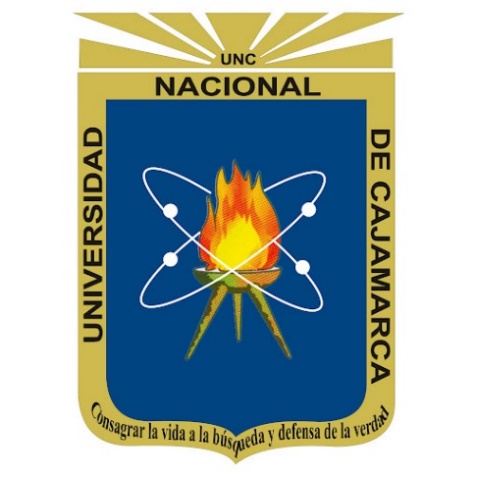 FACULTAD DE INGENIERÍAESCUELA ACADÉMICO PROFESIONAL DE INGENIERÍA DE SISTEMAS“DESARROLLO E IMPLEMENTACIÓN DE UN DATAMART DE RECARGAS VIRTUALES COMO APOYO A LA TOMA DE DECISIONES EN LA GERENCIA DE RECARGAS DE AMÉRICA MÓVIL PERÚ S.A.C.”TESIS PARA OPTAR EL TÍTULO DE INGENIERO DE SISTEMASBACHILLER JAVIER SERAPIO PUMACCAJIA TASILLAASESOR:M.Sc. MARISOL TAPIA ROMEROCAJAMARCA – PERÚNOVIEMBRE – 2018COPYRIGHT © 2018 by
JAVIER SERAPIO PUMACCAJIA TASILLA
Todos los derechos reservadosAGRADECIMIENTOSAgradezco a Dios por la vida y oportunidad de permitirme cumplir mis objetivos profesionales y personales.A mi asesora M.Sc. Marisol Tapia Romero, por sus conocimientos, orientación, tiempo y apoyo constante en el desarrollo de la presente investigación.A mis padres y hermanos que a lo largo de mi carrera siempre estuvieron presentes con sus consejos, ánimos, conocimiento y apoyo incondicional.A los ingenieros, profesores de la Escuela Académico Profesional de Ingeniería de Sistemas de la Universidad de Nacional de Cajamarca que contribuyeron en mi formación académica y por ende a la elaboración de la presente tesis.Finalmente agradecer por el apoyo y colaboración de mis familiares, amigos(as) y compañeros(as) de estudio, y a todas aquellas personas que me brindaron aliento y depositaron su confianza en mí. DEDICATORIAA Dios y la Santísima Virgen María por las bendiciones recibidasA mis amados padres María Rosa y Serapio, por su incondicional amor, sacrificios, y ejemplos que continúan sirviendo para mi crecimiento personal y profesional. Es una bendición ser hijo suyo.A mis preciados hermanos Ana, Daniel, Percy y Guillermo por su apoyo, paciencia, conocimiento, y sobre todo amistad.A mí amada familia, Karina y Gabriel, por su gran amor, comprensión, y apoyo en la elaboración de la tesis.Son mi motivación, mi fuerza y mi alegría.A mi familia en general por hacer posible el cumplimiento de mis metas.ÍNDICE DE TABLASTabla N° 1: Indicadores y Perspectivas	48Tabla N° 2: Indicador unidades de recarga	50Tabla N° 3: Indicador monto total de recargas	50Tabla N° 4: Indicador monto total de compras	50Tabla N° 5: Indicador monto total de transferencias	51Tabla N° 6: Indicador unidades de PDV operativos	51Tabla N° 7: Granularidad de distribuidor y recargador	57Tabla N° 8: Granularidad de tiempo	57Tabla N° 9: Granularidad de producto	58Tabla N° 10: Granularidad de precio	58Tabla N° 11: Granularidad de medio	58Tabla N° 12: Granularidad de ubicación	59Tabla N° 13: Granularidad de canal	59Tabla N° 14: Granularidad de categoría	59Tabla N° 15: Criterio de evaluación – detalle	112Tabla N° 16: Número de Procesos automatizados – pre-test.	113Tabla N° 17: Número de Procesos automatizados – post-test.	114Tabla N° 18: Comparación de resultados pre-test vs post-test	114Tabla N° 19: Resumen de tiempo de atención de reportes	118Tabla N° 20: Número de reportes de automatizados– pre-test.	121Tabla N° 21: Número de reportes de automatizados – post-test.	121Tabla N° 22: Comparación de resultados pre-test vs post-test	122Tabla N° 23: Escala de Likert de 5 niveles de satisfacción de usuarios	125Tabla N° 24: Método de ponderación y cálculo de puntaje para determinar el nivel de satisfacción de usuarios	125Tabla N° 25: Nivel de satisfacción de usuarios con el diseño pre-test.	126Tabla N° 26: Nivel de satisfacción de usuarios con el diseño post-test.	127Tabla N° 27: Tabla resumen de nivel de satisfacción en el proceso de toma de decisiones con los resultados pre-test y post-test	128Tabla N° 28: Reporte de procesos automatizados pre-test	144Tabla N° 29: Reporte de procesos automatizados post-test	146Tabla N° 30: Lista de reportes pre-test	147Tabla N° 31: Lista de reportes post-test	149Tabla N° 32: Lista de usuarios involucrados	152ÍNDICE DE FIGURASFigura N° 1: Proceso de toma de decisiones	9Figura N° 2: Flujo de recarga móvil y web	14Figura N° 3: Flujo de recarga ATM	15Figura N° 4: Flujo de recarga sistemas propios	15Figura N° 5: Intermediario por canal	16Figura N° 6: Modelo integral  de una solución BI	18Figura N° 7: Fases del proceso de BI	18Figura N° 8: Proceso ETL	23Figura N° 9: Tabla de hechos	24Figura N° 10: Tabla de dimensiones	25Figura N° 11: Esquema en estrella	26Figura N° 11: Esquema copo de nieve	27Figura N° 13: Esquema constelación	28Figura N° 14: Metodología Inmon - Corporate Information Factory (CIF)	31Figura N° 15: Tareas de la metodología de Kimball	32Figura N° 16: Metodología HEFESTO, pasos.	35Figura N° 17: Indicadores y perspectiva pregunta 1 (i).	46Figura N° 18: Indicadores y perspectiva pregunta 2 (ii).	47Figura N° 19: Indicadores y perspectiva pregunta 3 (iii).	47Figura N° 20: Indicadores y perspectiva pregunta 4 (iv).	47Figura N° 21: Indicadores y perspectiva pregunta 5 (v).	47Figura N° 22: Indicadores y perspectiva pregunta 6 (vi).	47Figura N° 23: Indicadores y perspectiva pregunta 7 (vii).	47Figura N° 24: Indicadores y perspectiva pregunta 8 (viii).	47Figura N° 25: Indicadores y perspectiva pregunta 9 (ix).	48Figura N° 26: Indicadores y perspectiva pregunta 10 (x).	48Figura N° 27: Modelo conceptual: recarga virtual	49Figura N° 28: Modelo conceptual: compra de saldo	49Figura N° 29: Modelo conceptual: transferencia saldo	49Figura N° 30: Diagrama Entidad – Relación	52Figura N° 31: Recarga virtual: correspondencia indicadores	53Figura N° 32: Recarga virtual: correspondencia perspectiva	54Figura N° 33: Compra de Saldo: Correspondencia Indicadores y Perspectiva	55Figura N° 34: Transferencia Saldo: Correspondencia Indicadores y Perspectiva	56Figura N° 35: Marco conceptual ampliado: recarga virtual	60Figura N° 36: Marco conceptual ampliado: transferencia saldo	60Figura N° 37: Marco conceptual ampliado: compra de saldo	60Figura N° 38: Tabla de dimensión “SP_CANAL”	61Figura N° 39: Tabla de dimensión “SP_CATEGORIA”	62Figura N° 40: Tabla de dimensión “SP_ENTIDAD”	62Figura N° 41: Tabla de dimensión “SP_RECARGADOR”	63Figura N° 42: Tabla de dimensión “SP_PRODUCTO”	63Figura N° 43: Tabla de dimensión “SP_MEDIO”	63Figura N° 44: Tabla de dimensión “SP_UBICACION”	64Figura N° 45: Tabla de dimensión “SP_PRECIO”	64Figura N° 46: Tabla de dimensión “SP_TIEMPO”	64Figura N° 47: Tabla de hecho “SP_REC_OPERATIVO”	66Figura N° 48: Tabla de hecho “SP_RECARGA”	66Figura N° 49: Tabla de hecho “SP_TRANSFERENCIA”	67Figura N° 50: Tabla de hecho “SP_COMPRA”	67Figura N° 51: Uniones tablas dimensiones y tablas hechos	68Figura N° 52: Carga inicial: proceso ETL	69Figura N° 53: SP_CANAL – Extracción	71Figura N° 54: SP_CANAL – Carga	72Figura N° 55: Carga de dimensión SP_CANAL	72Figura N° 56: SP_CATEGORIA – Extracción	73Figura N° 57: SP_CATEGORIA – Carga	74Figura N° 58: Carga de dimensión SP_CATEGORIA	74Figura N° 59: SP_PRODUCTO – Extracción	75Figura N° 60: SP_PRODUCTO – Carga	76Figura N° 61: Carga de dimensión SP_PRODUCTO	76Figura N° 62: SP_UBICACION – Extracción	77Figura N° 63: SP_UBICACION – Carga	78Figura N° 64: Carga de dimensión SP_UBICACION	78Figura N° 65: SP_TIEMPO – Carga	79Figura N° 66: Carga de dimensión SP_TIEMPO	79Figura N° 67: SP_MEDIO – Carga	80Figura N° 68: Carga de dimensión SP_MEDIO	80Figura N° 69: SP_PRECIO – Carga	81Figura N° 70: Carga de dimensión SP_PRECIO	81Figura N° 71: SP_ENTIDAD – Extracción	82Figura N° 72: SP_ENTIDAD – Carga	83Figura N° 73: Carga de dimensión SP_ENTIDAD	83Figura N° 74: SP_RECARGADOR – Extracción	84Figura N° 75: SP_RECARGADOR – Carga	85Figura N° 76: Carga de dimensión SP_RECARGADOR	85Figura N° 77: SP_RECARGA – Extracción	86Figura N° 78: SP_RECARGA – Carga	87Figura N° 79: Carga de dimensión SP_RECARGA	88Figura N° 80: SP_TRANSFERENCIA – Extracción	89Figura N° 81: SP_TRANSFERENCIA – Carga	89Figura N° 82: Carga de dimensión SP_TRANSFERENCIA	90Figura N° 83: SP_REC_OPERATIVO – Extracción	91Figura N° 84: SP_REC_OPERATIVO – Carga	92Figura N° 85: Carga de dimensión SP_REC_OPERATIVO	92Figura N° 86: SP_COMPRA – Extracción	93Figura N° 87: SP_COMPRA – Carga	94Figura N° 88: Carga de dimensión SP_COMPRA	94Figura N° 89: Actualización: proceso ETL	95Figura N° 90: SP_ENTIDAD_TMP – Carga	96Figura N° 91: SP_ENTIDAD – Actualización	97Figura N° 92: Actualización de dimensión SP_ENTIDAD	97Figura N° 93: SP_RECARGADOR – Carga	98Figura N° 94: SP_RECARGADOR – Actualización	98Figura N° 95: Actualización de dimensión SP_RECARGADOR	99Figura N° 96: Rastro de actualización SP_ENTIDAD	99Figura N° 97: Rastro de actualización SP_RECARGADOR	100Figura N° 98: Rastro de actualización SP_RECARGA	100Figura N° 99: Rastro de actualización SP_TRANSFERENCIA	101Figura N° 100: Rastro de actualización SP_REC_OPERATIVO	101Figura N° 101: Rastro de actualización SP_COMPRA	102Figura N° 102: ODI – Arquitectura Física	102Figura N° 103: ODI – Esquema Físico	103Figura N° 104: ODI – Esquema Lógico	103Figura N° 105: ODI - Modelo	104Figura N° 106: ODI – Almacén de Datos	104Figura N° 107: ODI – Atributo de almacenes de datos	105Figura N° 108: ODI – Dimensiones y Cubos	105Figura N° 109: ODI – Cubo Recargas	106Figura N° 110: ODI – Cubo Recargadores Operativos	106Figura N° 111: ODI – Cubo Transferencias	107Figura N° 112: ODI – Cubo Compras	107Figura N° 113: Reporte general	108Figura N° 114: Reporte general y comparativa recargas	109Figura N° 115: Reporte general y comparativas compras	109Figura N° 116: Reporte general por canal	110Figura N° 117: Reporte general por producto	110Figura N° 118: Reporte general por ubicación	111Figura N° 119: Reporte general por entidad y medio	111Figura N° 120: Hipótesis vs Método pre-test y post-test	112Figura N° 121: Zona de aceptación y rechazo – Indicador número de procesos automatizados	116Figura N° 122: Zona de aceptación y rechazo – Indicador atención de reportes	120Figura N° 123: Zona de aceptación y rechazo – Indicador nivel de servicio por número de reportes	124Figura N° 124: Zona de aceptación y rechazo – Indicador nivel de satisfacción de usuarios	130Figura N° 125: Número de procesos automatizados antes y después de la implementación del datamart	132Figura N° 126: Tiempo de atención de reportes antes y después de la implementación del datamart	133Figura N° 127: Nivel de servicio antes y después de la implementación del datamart	134Figura N° 128: Nivel de satisfacción del usuario en el proceso de toma de decisiones antes y después de la implementación del datamart	135Figura N° 129: Modelo físico de base de datos para la gestión del dashboard	157Figura N° 130: Arquitectura física para la implementación del datamart y dashboard	158Figura N° 131: Pantalla dashboard – inicio de sesión	159Figura N° 132: Pantalla dashboard – opciones de administración	159Figura N° 133: Pantalla dashboard – cierre de sesión	160RESUMENEl presente proyecto de investigación logró describir el comportamiento del negocio de recargas virtuales de Claro Perú, y con ello los inconvenientes encontrados en el proceso que disponía de la información relevante de este negocio hacia los usuarios que lo requerían, información que en muchos casos fue trabajada de forma manual, conllevando a demora en la entrega e inadecuada presentación (.txt, .csv, etc.) lo que generaba que se invierta más tiempo para presentar la información en forma estadística, de tal forma que apoye a la toma de decisiones. En tal sentido el objetivo general de la presente investigación fue desarrollar e implementar un  datamart de recargas virtuales en Claro Perú como apoyo a la toma de decisiones de la gerencia de recargas, por lo que se realizó un estudio sobre las metodologías que permitan construir un datamart, eligiendo la metodología HEFESTO V2.0, la implementación de la metodología elegida ayudó a identificar los indicadores y perspectivas clave, y a desarrollar un modelo conceptual teniendo como base la base de datos transaccionales de recargas, además se desarrolló scripts de Linux para realizar la carga y actualización de la data, y un dashboard responsive para la explotación y representación de la información almacenada en el datamart. Luego se realizó el tratamiento y análisis de datos obtenidos de cada indicador demostrando que el datamart desarrollado e implementado ha permitido incrementar del número de procesos automatizados de negocio, pasando 12 a 19 procesos y eliminado los procesos manuales de  39 a 0, se redujo el tiempo de atención en la entrega de reportes en un 95%, se incrementó el nivel de servicio aumentando el número de reportes de 23 a 72, y elevó en un 62% el nivel de satisfacción de usuarios del proceso de toma de decisiones. Por lo que se ha determinado que el desarrollo e implementación del datamart contribuye de manera positiva a la toma de decisiones de la gerencia de recargas, generando información oportuna y de calidad.Palabras clave: Datamart, business intelligence, toma de decisiones, recargas virtuales, dashboard, hefesto v2.0.ABSTRACTThis research project was able to describe the behavior of Claro Peru's virtual recharge business, and with it the inconveniences found in the process that had the relevant information of this business to the users that required it, information that in many cases was worked manually, leading to delays in delivery and inadequate presentation (.txt, .csv, etc.), which meant that more time was spent to present the information in a statistical way, in such a way that it supports decision-making. In this sense, the general objective of the present investigation was to develop and implement a datamart of virtual recharges in Claro Peru as support to the decision making of the recharge management, for which a study was made on the methodologies that allow to build a datamart , choosing the HEFESTO V2.0 methodology, the implementation of the chosen methodology helped to identify the key indicators and perspectives, and to develop a conceptual model based on the transactional database of recharges, as well as Linux scripts to carry out the loading and updating of the data, and a responsive dashboard for the exploitation and representation of the information stored in the datamart. Then the treatment and analysis of data obtained from each indicator was demonstrated, demonstrating that the datamart developed and implemented has allowed to increase the number of automated business processes, passing 12 to 19 processes and eliminated the manual processes from 39 to 0, the time was reduced of attention in the delivery of reports by 95%, the service level was increased, increasing the number of reports from 23 to 72, as well as raising the level of satisfaction of users of the decision-making process by 62%. that it has been determined that the development and implementation of the datamart contributes positively to the decision making of the recharge management, generating timely and quality information.Key words: Datamart, business intelligence, decision making, virtual recharges, dashboard, Hefesto v2.0.CAPITULO I. INTRODUCCIÓNEn la actualidad las empresas se encuentran inmersas en entornos altamente competitivos, por lo que, es fundamental contar con la información que ayude a adoptar estrategias empresariales que den ventaja sobre sus competidores en el negocio. En este contexto las empresas están generando diariamente grandes volúmenes de información tanto interna (sistemas propios) como externa (entorno), teniendo como principal dificultad para tomar eficientes y eficaces decisiones: la sobreabundancia de información no relevante, la poca fiabilidad, incoherencia y desactualización de la misma, y sobre todo la complejidad en el tratamiento de esta información de modo que pueda convertirla en conocimiento útil y a tiempo. En vista de esto surgen conceptos de trabajo, como el datamart. Un datamart, posibilita la generación de información estadística, la cual apoya a los usuarios estratégicos a que puedan analizar factores claves que ayuden a encontrar soluciones a los problemas de la empresa. La Gerencia de Recargas de América Móvil Perú S.A.C. no está exenta de las problemáticas mencionadas, debido a que tiene una visión limitada del negocio de las recargas virtuales, no se realiza un correcto análisis de la información con la que se cuenta, cuentan reportes específicos (en formato *csv, *xls, *txt) enviados por correo por el área de Soporte TI, que sirven para casos puntuales como saber cuánto se vendió en recargas, cuantas transacciones se realizó, cuántos puntos de venta están operativos, todo esto en un periodo determinado, los reportes existentes son utilizados para crear más reportes lo cual ocasiona que se duplique el trabajo, que se solicite de manera emergente un reporte específico porque la alta dirección lo solicito. Por lo cual, descrita la problemática nos hacemos la pregunta ¿En qué medida un datamart permitirá mejorar la eficiencia en la toma de decisiones de la Gerencia de Recargas en América Móvil Perú S.A.C. (Claro Perú)?Ante este escenario, el presente trabajo de investigación se justifica porque busca demostrar lo importante que es contar con herramientas de análisis de información del proceso de recargas virtuales que permitan mejorar la interpretación de la información histórica almacenada en las bases de datos transaccionales de los sistemas de recargas virtuales de Claro Perú S.A.C. y puedan servir como base fundamental para la toma de decisiones, por lo cual, planteamos como hipótesis que “el desarrollo e implementación de un datamart permitirá mejorar la eficiencia en la toma de decisiones de la Gerencia de Recargas de la compañía América Móvil Perú S.A.C.”, teniendo como objetivo general el desarrollo e implementación de un datamart de Recarga Virtuales como apoyo a la toma de decisiones de la gerencia de recargas de Claro Perú, lo que permitirá mejorar la eficiencia en el proceso de toma de decisiones de esta compañía, como objetivos específicos tenemos: a) Unificar los reportes en presentaciones dashboard para el proceso de toma de decisiones y b) Mejorar el tiempo del proceso de toma de decisiones de la Gerencia de Recargas con la implementación de un datamart en América Móvil Perú S.A.C.. Respecto al alcance de la presente investigación es que se desarrollará un datamart que contenga toda la información de las recargas virtuales en Claro Perú a nivel nacional, la cual será la base para la optimización de los reportes existentes, generación de reportes a demanda, y la implementación un dashboard de inteligencia de negocios el cual represente en gran medida los indicadores del negocio establecidos por los usuarios y se pueda dar un mejor seguimiento al negocio.Para el desarrollo del datamart se usó como metodología Hefesto V2.0, y como medición la entrevista y observación de los reportes que forman parte del proceso de toma de decisiones.La presente Tesis está estructurado en 5 capítulos, los cuales se detallan a continuación:Capítulo I, en este capítulo detallamos la problemática, situación actual de la Gerencia de Recargas de América Móvil Perú SAC., la hipótesis, justificación e importancia, los alcances y objetivos de la investigación.Capitulo II, Contiene los antecedentes de los cuales analizamos tesis realizadas a nivel local, nacional e internacional que han tratado sobre la implementación de herramientas de inteligencia de negocios y el impacto sobre toma de decisiones en las organizaciones que fueron implementadas, revisamos la base teórica que de sustento a nuestro estudio y las metodologías que son utilizadas actualmente para implementar un datamart, y definimos los términos que hemos trabajado. Capitulo III, Corresponde a los materiales y métodos en los cuales analizamos y determinamos la Metodología Hefesto V2.0 como la metodología con mayor acorde a nuestro contexto de estudio, adaptamos esta metodología con la realidad del negocio de recargas virtuales en Claro Perú, identificando las preguntas de negocio, las dimensiones y hechos, la relación con nuestros datos transaccionales realizadas, la creación de nuestro base de datos OLAP, y el proceso de carga y actualización del mismo.Capitulo IV, Corresponde al análisis de los datos, donde explicamos los resultados obtenidos de la investigación de acuerdo a la metodología aplicada.Capítulo V, Contiene las Conclusiones obtenidas de acuerdo a los objetivos planteados y Recomendaciones sobre como poder ampliar el conocimiento sobre la investigación realizada.CAPITULO II. MARCO TEÓRICOANTECEDENTES TEÓRICOS DE LA INVESTIGACIÓNANTECEDENTES INTERNACIONALESVillarreal [1] en su trabajo de tesis titulado “Estudio de metodologías de datawarehouse para la implementación de repositorios de información para la toma de decisiones gerenciales”, resalta como objetivos de tesis la implementación de un repositorio de información para la obtención de reportes de cartera de crédito para la Cooperativa de Ahorro y Crédito “San Antonio Ltda.” con el apoyo de la herramienta de BI Pentaho, Determinar las ventajas y desventajas que se obtienen al utilizar el proceso de Business Intelligence (BI), y metas propias del proyecto embebido será a fin de construir los datamart, cubos OLAP y reportes de BI, necesarios para el análisis de la información de los módulos de cartera de crédito, clientes e Inversiones. Su trabajo concluye que: la implementación de herramientas de inteligencia de negocios colabora al mejoramiento de la administración y gestión de datos, mejora el proceso de toma de decisiones por medio de la disponibilidad de la información, optimizan los procesos empresariales, se eliminan tiempos de espera de información, aumenta la confianza de las decisiones tomadas en base a la información del datawarehouse.Haro y Pérez [2] en su trabajo de tesis titulado “Data Warehouse para el centro de documentación regional Juan Bautista Vázquez”, resalta como objetivo principal de tesis analizar, diseñar e implementar un sistema de datawarehouse (DW) de soporte de decisiones para el centro de documentación Juan Bautista Vázquez de la Universidad de Cuenca, si bien menciona la implementación de un DW, se trata de un datamart debido a que su implementación está enfocado en un departamento específico perteneciente a la Universidad de Cuenca. Su trabajo concluye en que el DW que integra la información disponible sirve como soporte en la toma de decisiones a los usuarios, sin embargo, considera también que la ayuda incrementa cuando se aplican técnicas de Data Mining.Bustos y Mosquera [3] en su trabajo de tesis titulado “Análisis, Diseño e Implementación de una Solución Business Intelligence para la Generación de Indicadores y Control de Desempeño en la Empresa OTECEL S.A. Utilizando la Metodología HEFESTO v2.0”, resalta como objetivo principal de tesis implementar una solución Business Intelligence (datamart) utilizando la Metodología HEFESTO. Su trabajo concluye en que: la implementación de la metodología elegida permitió identificar fácilmente los objetivos y resultados alcanzados por la empresa OTECEL, se determinó las necesidades del negocio, basándose en los requerimientos del usuario e involucrado en cada etapa para la toma de decisiones oportunas ante los cambios del negocio.ANTECENDETES NACIONALESAltamirano [4], en su trabajo de tesis titulado “Análisis, Diseño y Construcción de un datamart para la Mejora en la Toma de Decisiones en la Sección Soporte Mesa de Dinero de la Oficina Principal del Banco de la Nación”, resalta como objetivo principal la de mejorar la toma de decisiones en la sección soporte mesa de dinero de la oficina principal del Banco de la Nación con el datamart. Su trabajo concluye en que la implementación del datamart es viable, esto se basa en los indicadores obtenidos posteriormente a su construcción, tales como la reducción significativa de los tiempos empleados para generar reportes diarios y mensuales, así como también en la consulta de datos históricos; adicionalmente a esto el nivel de detalle de los reportes implementados con el datamart son mucho mejor a los que se tiene, mejorando así la base de información para la toma de decisión.Rojas [5], en su trabajo de tesis titulado “Implementación de un datamart como solución de Inteligencia de Negocios, bajo la metodología de Ralph Kimball (RK) para optimizar la toma de decisiones en el departamento de finanzas de la contraloría general de la República”, resalta como objetivos: identificar los procesos de toma de decisiones, analizar los requerimientos de información de acuerdo a las perspectivas y necesidades, y construir el datamart en base a la metodología RK que cumpla con los requerimientos necesarios del departamento de finanzas. Su trabajo concluye que con la metodología de Business Intelligence utilizada se procedió con la identificación de los procesos que permiten llevar a cabo la toma de decisiones, procesos los cuales facilitó la construcción de un modelo de datos OLAP, permitiendo al usuario realizar diferentes consultas pre-elaboradas, garantizando además la validad y calidad de los resultados obtenidos.ANTECEDENTES LOCALESVásquez [6], en su trabajo de tesis titulado “Solución de inteligencia de negocios móvil para mejorar la toma de decisiones en el área de ventas e agro-veterinaria La Colmena”, resalta como objetivos realizar un análisis de ventas, detectando los principales clientes, analizar productos, mercados para realizar pronósticos y proyecciones, para lo cual implemento un datamart de ventas con el cual presenta de manera gráfica y detallada en el dispositivo Móvil la información resultante del análisis. En su trabajo concluye que la construcción del datamart en la empresa contribuyó a mejorar los aspectos administrativos y gestión de la información, disminuyendo los tiempos del desarrollo de reportes y tiempos en la toma de decisiones.BASES TEÓRICASTOMA DE DECISIONES Para Mallo Jiménez la toma de decisiones es: “La elección que se hace entre una alternativa o varias posibilidades de acción para satisfacer un propósito.” [7]Para Rodríguez Valencia la toma de decisiones: “Es elegir una acción entre varias posibilidades, con el propósito de resolver un problema determinado.” [8]Dado las previas definiciones podemos indicar que: “La toma de decisiones se define como la selección de un conjunto de acciones entre las alternativas disponibles con el fin de resolver un problema puntual o evitar que surjan problemas.”PROCESO DE TOMA DE DECISIONESContiene una serie de pasos que se deben seguir para lograr lo máximo posible una meta dentro de una situación. En definitiva, es la racionalización de los medios disponibles para alcanzar un logro [9].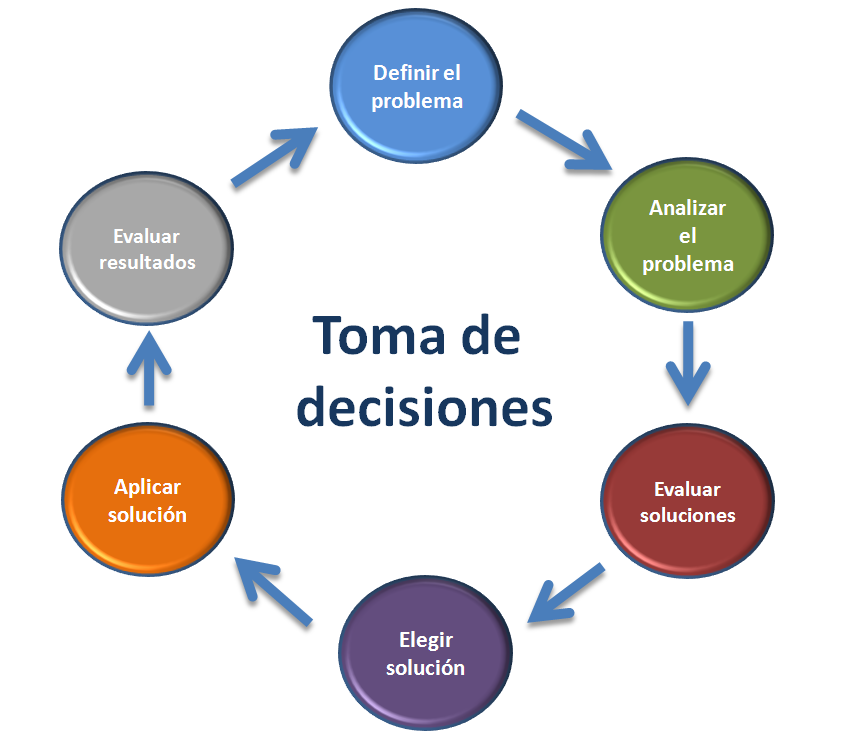 Figura N° 1: Proceso de toma de decisionesDEFINICIÓN Y DIAGNÓSTICO DEL PROBLEMASi se desconocen los problemas verdaderos y sus posibles causas, es imposible que se dé una toma de decisiones eficaz. La definición y diagnóstico de problemas supone tres habilidades de conceptualización: percepción, interpretación e incorporación.ESTABLECIMIENTO DE METASUna vez definido un problema se pueden establecer metas específicas para su eliminación.BÚSQUEDA DE SOLUCIONES ALTERNATIVASSe debe buscar medios alternativos para el logro de una meta. Este paso además de contener la búsqueda de información adicional, la reflexión creativa, la consulta a expertos, la realización de investigaciones u acciones similares, indica que si aparentemente no existe una solución factible para el cumplimiento de una meta, puede sea preciso modificar esta meta.COMPARACIÓN Y EVALUACIÓN DE SOLUCIONES ALTERNATIVASLuego de haber identificado las soluciones alternativas, estas se deben comparar y evaluarlas. En este paso se subrayan los resultados esperados y la determinación del costo relativo de cada alternativa.SELECCIÓN ENTRE SOLUCIONES ALTERNATIVASLa toma de decisiones suele asociarse con la selección final de una alternativa de solución, sin embargo, esta es sólo uno más de los pasos del proceso de toma de decisiones.IMPLEMENTACIÓN DE LA SOLUCIÓN SELECCIONADALa selección de una solución no implica que su ejecución vaya a ser exitosa. Una decisión técnicamente correcta tiene que ser aceptada y apoyada por quienes serán los responsables de ponerla en práctica si efectivamente se desea que la decisión se eficaz. Si la solución seleccionada no puede ser puesta en práctica por alguna razón, se debe considerar otra.SEGUIMIENTO Y CONTROLLa sola implementación de la solución no garantiza automáticamente el cumplimiento de la meta. Se deben controlar las actividades de implementación y mantener su seguimiento mediante la evaluación de los resultados. Si la implementación no produce resultados satisfactorios, será necesario emprender acciones correctivas.La retroalimentación derivada de este paso podría apuntar incluso a la necesidad de comenzar de nuevo y repetir en su totalidad el proceso de toma de decisiones.Enfocándonos a la necesidad de contar con la información para así poder resolver problemas/tomar decisiones (RP/TD) y aplicarla.La información es la materia prima del proceso de RP/TD, es decir, todo proceso decisorio puede enfocarse como un sistema cuyo input es la información y cuyo output es la decisión orientada a la acción, por lo que se entiende que, la calidad el output depende de la calidad del input.ASPECTOS DE LA INFORMACIÓNLos cuales se debe enfocar la información son [10]:Contenido: El contenido puede referirse a la organización o su entorno (cifras contables), al pasado (cifras provenientes de la contabilidad) y futuro (cifras fruto del presupuesto) y a datos monetarios o no monetarios (formación de indicadores de desempeño). Cualidades: La información debe reunir cinco cualidades: Confiable, Clara, Relevante, Oportuna, Eficiente, Provocar actitudes favorables.Destinatarios: Pueden ser persona o entes que no pertenecen a la organización, o miembros de la organización.Modalidades: La información puede ser sistemática o circunstancial; la información sistemática es principalmente escrita y se produce con una frecuencia predeterminada, la información circunstancial también es importante para detectar y resolver adecuadamente los problemas.Procesos Gerenciales Involucrados: La información puede ser para el planeamiento, la dirección y el liderazgo, el control o la toma de decisiones puntuales.Tecnología: Dotar a las organizaciones de sistemas útiles para la ejecución de sus procesos y para la toma de decisiones, con el propósito de hacerlo en forma eficaz y eficiente.RECARGAS VIRTUALESRecarga virtual es el medio electrónico que brinda saldo y/o vigencia a una determinada cuenta de un cliente dependiendo el tipo de servicio que este posea, todo mediante la utilización de un software [11].Las recargas virtuales pueden ser realizadas a través de cuatro medios diferentes, las cuales son:PDV Móvil: Se trata de equipos de telefonía móvil o fija que realizan una marcación corta para realizar la acción de recarga.PDV Web: El servicio de recarga es realizada a través de un portal web al cual se puede acceder a través de internet.ATM: Se trata de cajeros automáticos utilizado por el cliente de forma auto asistida para realizar su recarga.Sistemas Propios: Se trata de sistemas propios del operador, están ubicados en sus centros de atención al cliente, estos sistemas se encuentran en la red interna del operador.Estos cuatro medios se pueden encontrar en distintos negocios afiliados a cualquier operador de su país en donde el cliente informa el tipo de recargas, su número / código y el monto a recargar.TIPOSEn la actualidad existen varios tipos de recarga virtuales entre los cuales se encuentran las recargas de:Saldo móvil: Esta recarga es aplicada sólo a las líneas de telefonía móvil y afecta directamente a la bolsa asignada al saldo principal del número.Paquete de datos: Esta recarga es aplicada sólo a las líneas de telefonía móvil y afecta directamente a la bolsa de Megabytes del número.Saldo fijo: Esta recarga es aplicada sólo a las líneas de telefonía fija y afecta directamente a la bolsa asignada al saldo principal del número.TV SAT: Esta recarga es aplicada sólo a los códigos de televisión satelital y afecta directamente a la vigencia del servicio asociado al código del cliente.Cabe resaltar que no todos los operadores brindan todos estos servicios, por ejemplo, hay operadores que no realizan recargas TV SAT.PROCESOEl proceso de recarga virtual fue creado como alternativa al proceso de recarga física (el cual consiste en que el cliente compra una tarjeta física con saldo y cada vez que quiere utilizar el saldo de la tarjeta tiene que realizar el marcado del código que viene en esta, volviendo este proceso tedioso y lento) debido a que no necesita de un código ya que el saldo es asignado de forma virtual a una bolsa asociada al número / código del cliente, es decir, es más fácil y rápido [11].Los siguientes diagramas describen el flujo de los Canales de Recargas: Web y Móvil, ATM y Sistemas Propios.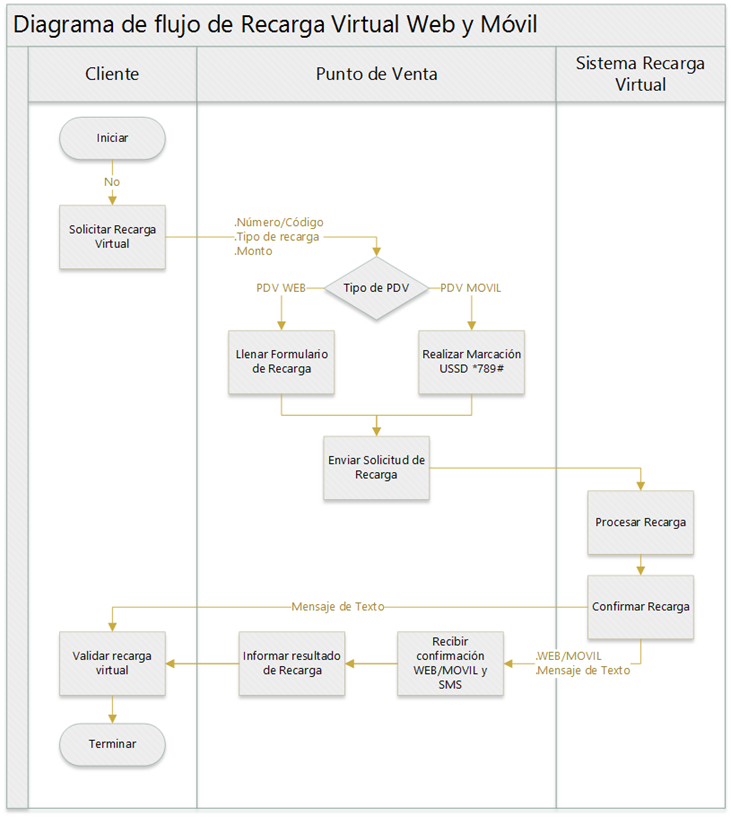 Figura N° 2: Flujo de recarga móvil y web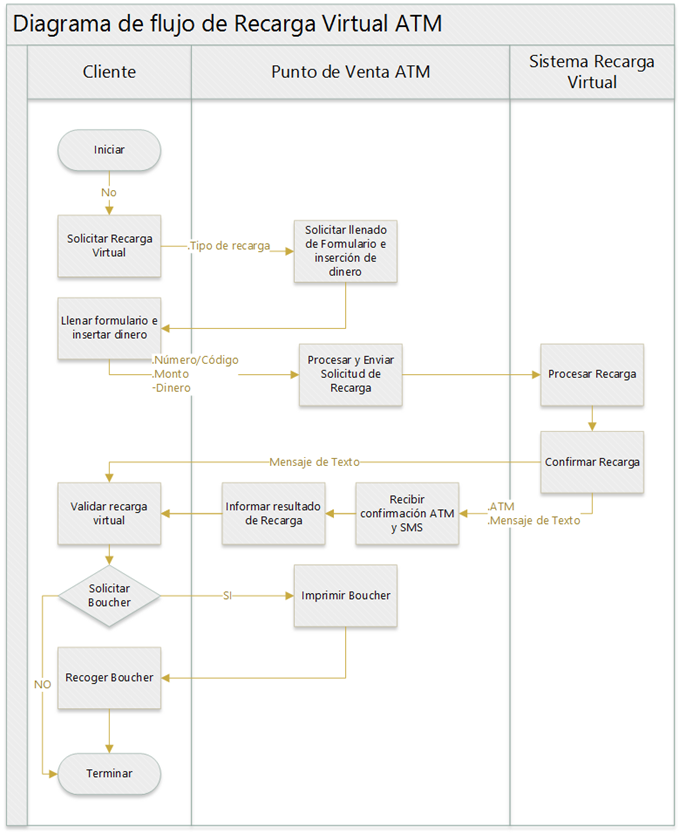 Figura N° 3: Flujo de recarga ATM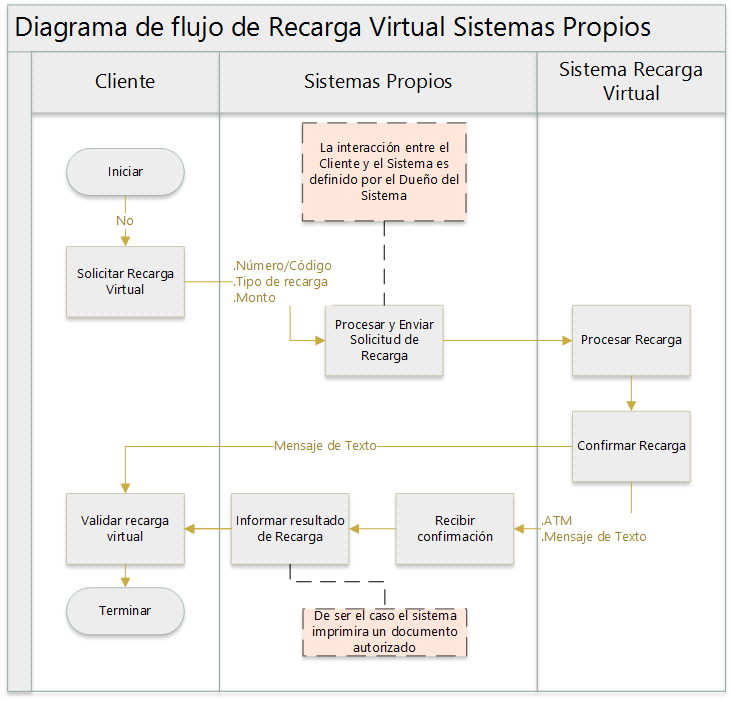 Figura N° 4: Flujo de recarga sistemas propios INTERMEDIARIOSLos operadores delegan su fuerza de ventas de recargas virtuales a terceros, siendo estos los intermediarios entre el operador y los POS.Existen cinco tipos de intermediarios los cuales son:Distribuidor: Es el encargado de afiliar a los POS con el operador y así estos puedan realizar la venta de recargas virtuales en su establecimiento a través del sistema que el operador provee (Web o Móvil).ATM: Hace referencia a Cajeros Automáticos que se integran directamente a los sistemas del operador para poder realizar la venta de recargas virtuales.Integrador: Hace referencia a empresas las cuales se integran directamente a los sistemas del operador para poder realizar la venta de recargas virtuales a través de sistemas propios del integrador.Cadena: Hace referencia a supermercados que realizan ventas de recarga a través de sistemas propios.Centro de Atención al Cliente (CAC): Son los centros propios del operador desde el cuales pueden realizar recargas virtuales solo por el medio de sistemas propios.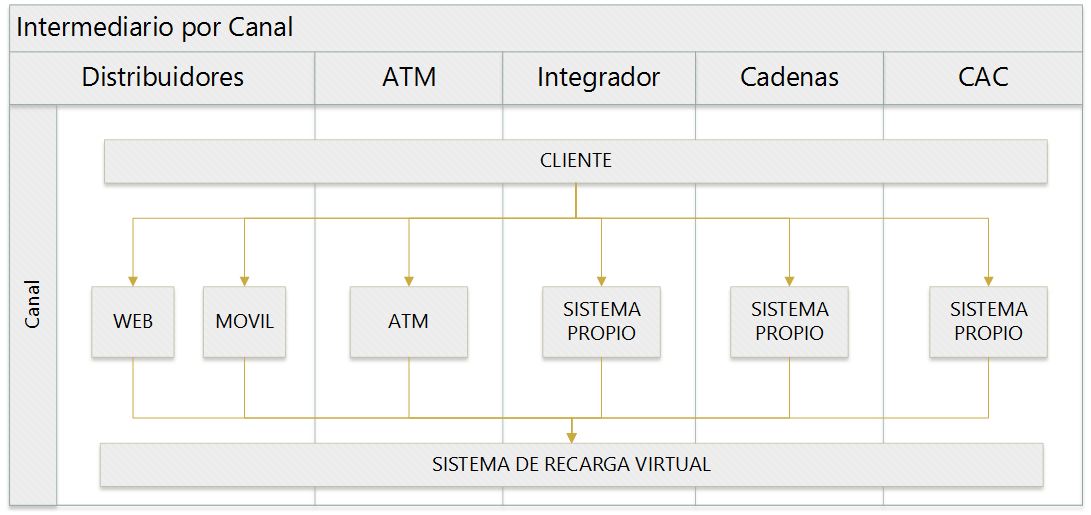 Figura N° 5: Intermediario por canalDATAMARTPara poder comprender que es un datamart, definiremos que es una solución de Inteligencia de Negocios, que es la implementada de un datawarehouse con alcance restringido a un área funcional, problema en particular, departamento, tema o grupo de necesidades.Muchos depósitos de datos comienzan siendo datamart, para, entre otros motivos, minimizar riesgos y producir una primera entrega en tiempos razonables. Pero, una vez que estos se han implementado exitosamente, su alcance se irá ampliando paulatinamente.LA INTELIGENCIA DE NEGOCIOS (BI)El contexto de la sociedad de la información ha propiciado la necesidad de tener mejores, más rápidos y más eficientes métodos para extraer y transformar los datos de una organización en información y distribuirla a lo largo de la cadena de valor [12].La inteligencia de negocio (o Business Intelligence) responde a dicha necesidad, y podemos entender, en una primera aproximación, que es una evolución de los sistemas de soporte a las decisiones (DSS, Decissions Support Systems). Sin embargo, este concepto, no es nuevo. En octubre de 1958 Hans Peter Luhn, investigador de IBM en dicho momento, acuño el término en el artículo “A Business Intelligence System” como:“La habilidad de aprehender las relaciones de hechos presentados de forma que guíen las acciones hacia una meta deseada”.No es hasta 1989 que Howard Dresden, analista de Gartner, propone una definición formal del concepto:“Conceptos y métodos para mejorar las decisiones de negocio mediante el uso de sistemas de soporte basados en hechos”.Desde entonces, este concepto ha evolucionado unificando diferentes tecnologías, metodologías y términos. Es necesario, por lo tanto, establecer una definición formal de uso en el presente material:“Se entiende por Business Intelligence al conjunto de metodologías, aplicaciones, prácticas y capacidades enfocadas a la creación y administración de información que permite tomar mejores decisiones a los usuarios de una organización”.En la siguiente figura se presenta un modelo integral de una solución de Inteligencia de negocios: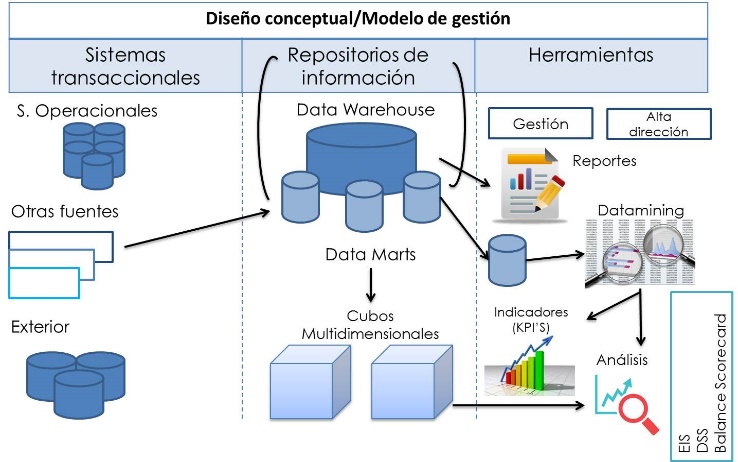 Figura N° 6: Modelo integral  de una solución BIFuente (INGESIS, 2015)Para comprender cómo una organización puede crear inteligencia de sus datos con el proceso de BI (dividió en cinco fases), observar la siguiente imagen: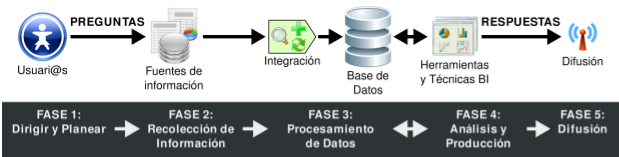 Figura N° 7: Fases del proceso de BIFuente (Hefesto)DATAWAREHOUSEA mediados de los ochenta, en el entorno empresarial, ha cobrado importancia el concepto datawarehouse o almacén-factoría de datos, entendido como la plataforma que concentra toda la información de interés para la organización, sus fuentes de información son tanto las bases de datos corporativas, como otras fuentes externas (por ejemplo, actualmente Internet se ha convertido en la fuente más importante de suministro de datos).  Existen numerosas definiciones de datawarehouse, si bien la más conocida fue propuesta por Inmon [10] “Un datawarehouse es una colección de datos orientados a temas, integrados, no-volátiles y variante en el tiempo, organizados para soportar necesidades empresariales”. Con el datawarehouse se integra y se facilita el acceso a la información, eliminando aquellos datos que obstaculizan la labor de análisis de información y entregando la información que se requiere en la forma más apropiada. La estructura básica de la arquitectura datawarehouse incluye:Datos operacionales: fuente de datos para el componente de almacenamiento físico.Extracción de Datos: selección sistemática de datos operacionales usados para poblar el componente de almacenamiento físico.Transformación de datos: Procesos para sumarizar y realizar otros cambios en los datos operacionales y para reunir los objetivos de orientación a temas e integración.Carga de Datos: inserción sistemática de datos en el componente de almacenamiento físico.Data Warehouse: almacenamiento físico de datos de la arquitectura datawarehouse.Herramientas de Acceso al componente de almacenamiento físico datawarehouse: herramientas que proveen acceso a los datos. Hay que señalar que el diseño del datawarehouse no es un proceso trivial, se debe elegir, en base a la información que se desea explotar, los datos que se guardarán, la unidad mínima de éstos, la estructura de las entidades de información, las dimensiones que se estudiarán, estadísticos intermedios que se deben conservar y muchos aspectos más para que el diseño responda a las necesidades de información de distintos departamentos o áreas y niveles jerárquicos de la empresa, así como la eficiencia en la provisión operacional de dicha información. SISTEMAS OLTPUn sistema OLTP se puede definir como una herramienta tecnológica capaz de soportar el procesamiento, administración y mantenimiento diario de transacciones generadas por los negocios de una compañía a nivel corporativo, para ofrecer altos niveles de disponibilidad, seguridad y confiabilidad [13].Desde el punto de vista del usuario, los sistemas OLTP deben ser altamente dinámicos. Como están continuamente sujetos a cambios, actualizaciones, nuevos datos y, en general, a todo tipo de transacciones que involucran acceso a la información con un grado de disponibilidad de 24 horas, siete días a la semana, y deben soportar cientos y hasta miles de usuarios en forma simultánea, con tiempos de respuesta excelentes.Para los proveedores de base de datos, un OLTP debe ofrecer funcionalidad garantizada en aspectos como: Concurrencia, un máximo desempeño a gran cantidad de usuarios simultáneos, garantizando que dos usuarios no actualicen el mismo registro al mismo tiempo (primero).Entre otros OLTP más habituales que pueden existir en cualquier organización se encuentran:Archivos de textos.Hipertextos.Hojas de cálculos.Informes semanales, mensuales, anuales, etc. SISTEMAS OLAPUn sistema OLAP, o proceso analítico en línea, se puede definir como un método ágil y flexible para organizar datos, especialmente metadatos, sobre un objeto o jerarquía de objetos como en un sistema u organización multidimensional, y cuyo objetivo es recuperar y manipular datos y combinaciones de los mismos a través de consultas o incluso informes.Su principal objetivo es el de brindar rápidas respuestas a complejas preguntas, para interpretar la situación del negocio y tomar decisiones. Cabe destacar que lo que es realmente interesante en OLAP, no es la ejecución de simples consultas tradicionales, sino la posibilidad de utilizar operadores para explotar profundamente la información [14].Además de lo descrito se pueden enumerar las siguientes características:Permite recolectar y organizar la información analítica necesaria para los usuarios y disponer de ella en diversos formatos, tales como tablas, gráficos, reportes, tableros de control, etc.Soporta análisis complejos de grandes volúmenes de datos.Complementa las actividades de otras herramientas que requieran procesamiento analítico en línea.Presenta a los usuarios una visión multidimensional de los datos (matricial) para cada tema de interés del negocio.No tiene limitaciones con respecto al número máximo de dimensiones permitidas.Permite a los usuarios, analizar la información basándose en más criterios que un análisis de forma tradicional.Al contar con muestras grandes, se pueden explorar mejor los datos en busca de respuestas.Permiten realizar agregaciones y combinaciones de los datos de maneras complejas y específicas, con el fin de realizar análisis más estratégicos.
LOAD MANAGERPara poder extraer los datos desde los OLTP, para luego manipularlos, integrarlos y transformarlos, para posteriormente cargar los resultados obtenidos en el DW, es necesario contar con algún sistema que se encargue de ello. Precisamente, la Integración de Datos en quien cumplirá con tal fin [14].La Integración de Datos agrupa una serie de técnicas y subprocesos que se encargan de llevar a cabo todas las tareas relacionadas con la extracción, manipulación, control, integración, depuración de datos, carga y actualización del DW, etc. Es decir, todas las tareas que se realizarán desde que se toman los datos de los diferentes OLTP hasta que se cargan en el DW.Si bien existen muchas técnicas de la Integración de Datos los procesos Extracción, Transformación y Carga (ETL) brinda un concepto general en cada una de sus etapas, como describimos a continuación:Extracción: Es aquí, en donde, basándose en las necesidades y requisitos de los usuarios, se exploran las diversas fuentes OLTP que se tengan a disposición, y se extrae la información que se considere relevante al caso. Si los datos operacionales residen en un SGBD Relacional, el proceso de extracción se puede reducir a, por ejemplo, consultas en SQL o rutinas programadas. En cambio, si se encuentran en un sistema no convencional o fuentes externas, ya sean textuales, hipertextuales, hojas de cálculos, etc., la obtención de los mismos puede ser un tanto más dificultoso, debido a que, por ejemplo, se tendrán que realizar cambios de formato y/o volcado de información a partir de alguna herramienta específica.Transformación: Esta función es la encargada de convertir aquellos datos inconsistentes en un conjunto de datos compatibles y congruentes, para que puedan ser cargados en el DW. Estas acciones se llevan a cabo, debido a que pueden existir diferentes fuentes de información, y es vital conciliar un formato y forma única, definiendo estándares, para que todos los datos que ingresarán al DW estén integrados. Entre los más comunes tenemos a: Codificación, Medida de atributos, Convenciones de nombramiento y Fuentes múltiples.Carga: Esta función se encarga de realizar las tareas relacionadas con la Carga Inicial (Initial Load) y Actualización o mantenimiento periódico (siempre teniendo en cuenta un intervalo de tiempo predefinido para tal operación). Se debe tener en cuenta, que los datos antes de moverse al almacén de datos, deben ser analizados con el propósito de asegurar su calidadLa siguiente figura muestra de mejor manera el proceso ETL.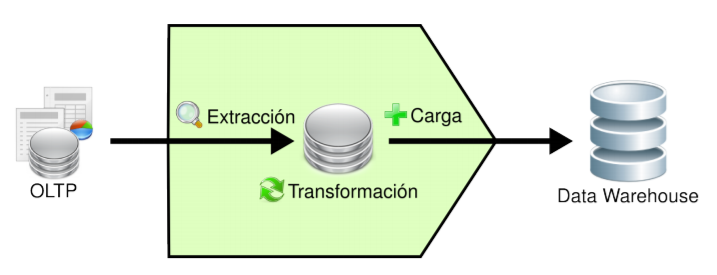 Figura N° 8: Proceso ETLFuente (Hefesto)MODELO MULTIDIMENSIONALEl modelo multidimensional proporciona a los analistas y diseñadores mayor flexibilidad en la construcción del repositorio de información para lograr un mejor desempeño y optimizar la recuperación de la información.Una base de datos multidimensional es una base de datos en donde su información se almacena en forma multidimensional, es decir, a través de tablas de hechos y tablas de dimensiones.Proveen una estructura que permite, a través de la creación y consulta a una estructura de datos determinada (cubo multidimensional12, Business Model13, etc), tener acceso flexible a los datos, para explorar y analizar sus relaciones, y consiguientes resultados.Tiene la particularidad de tener menor cantidad de tablas y relaciones, modela las particularidades de los procesos dentro de una organización, realizando la división de medición y entorno. Un modelo contiene:TABLA DE HECHOS: Las tablas de hechos contienen, precisamente, los hechos que serán utilizados por los analistas de negocio para apoyar el proceso de toma de decisiones. Contienen datos cuantitativos.Los hechos son datos instantáneos en el tiempo, que son filtrados, agrupados y explorados a través de condiciones definidas en las tablas de dimensiones.Los datos presentes en las tablas de hechos constituyen el volumen de la bodega, y pueden estar compuestos por millones de registros dependiendo de su granularidad y antigüedad de la organización. Los más importantes son los de tipo numérico. El registro del hecho posee una clave primaria que está compuesta por las claves primarias de las tablas de dimensiones relacionadas a este.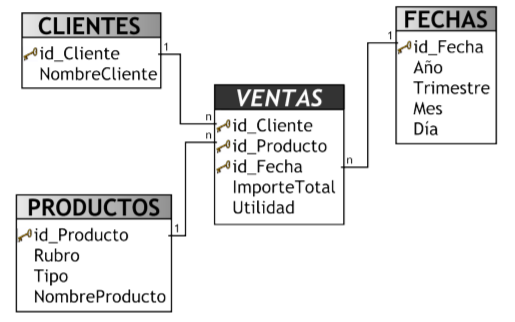 Figura N° 9: Tabla de hechosFuente (Hefesto)Como se muestra en la figura anterior, la tabla de hechos “VENTAS” se ubica en el centro, e irradiando de ella se encuentran las tablas de dimensiones “CLIENTES”, “PRODUCTOS” y “FECHAS”, que están conectadas mediante sus claves primarias. Es por ello que la clave primaria de la tabla de hechos es la combinación de las claves primarias de sus dimensiones. Los hechos en este caso son “Importe Total” y “Utilidad”.Existen dos tipos de hechos, básicos y derivados, por ejemplo: campos como cantidad y precio son de tipo hecho básico y total (cantidad * precio) es de tipo hecho derivado.TABLAS DE DIMENSIONES: Definen como están los datos organizados lógicamente y proveen el medio para analizar el contexto del negocio. Contienen datos cualitativos.
Representan los aspectos de interés, mediante los cuales los usuarios podrán filtrar y manipular la información almacenada en la tabla de hechos.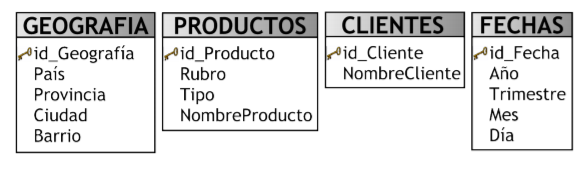 Figura N° 10: Tabla de dimensionesFuente (Hefesto)Los datos dentro de estas tablas, que proveen información del negocio o que describen alguna de sus características, son llamados datos de referencia.Cada tabla de dimensión podrá contener los siguientes campos:Clave principal o identificador único.Clave foránea.Datos de referencia primarios: datos que identifican la dimensión. Por ejemplo: nombre del cliente.Datos de referencia secundarios: datos que complementan la descripción de la dimensión. Por ejemplo: e-mail del cliente, fax del cliente, etc.Usualmente la cantidad de tablas de dimensiones, aplicadas a un tema de interés en particular, varían entre tres y quince.TABLA DE DIMENSIÓN TIEMPO: En un DW, la creación y el mantenimiento de una tabla de dimensión Tiempo es obligatoria, y la definición de granularidad y estructuración de la misma depende de la dinámica del negocio que se esté analizando. Toda la información dentro del depósito posee su propio sello de tiempo que determina la ocurrencia de un hecho específico, representando de esta manera diferentes versiones de una misma situación.Entre los esquemas más comunes para la creación de un modelo multidimensional tenemos:ESQUEMA EN ESTRELLA: El esquema en estrella, consta de una tabla de hechos central y de varias tablas de dimensiones relacionadas a esta, a través de sus respectivas claves. El modelo debe estar totalmente des-normalizado.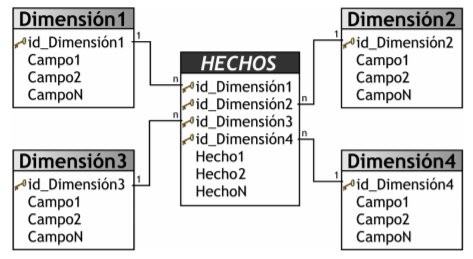 Figura N° 11: Esquema en estrellaFuente (Hefesto)Las ventajas de la des-normalización, son las de obviar uniones (Join) entre las tablas cuando se realizan consultas, procurando así un mejor tiempo de respuesta y una mayor sencillez con respecto a su utilización. El punto en contra, es que se genera un cierto grado de redundancia, pero el ahorro de espacio no es significativo. El esquema en estrella es el más simple de interpretar y optimiza los tiempos de respuesta ante las consultas de los usuarios. Este modelo es soportado por casi todas las herramientas de consulta y análisis, y los metadatos son fáciles de documentar y mantener, sin embargo, es el menos robusto para la carga y es el más lento de construir.ESQUEMA COPO DE NIEVE: Este esquema representa una extensión del modelo en estrella cuando las tablas de dimensiones se organizan en jerarquías de dimensiones.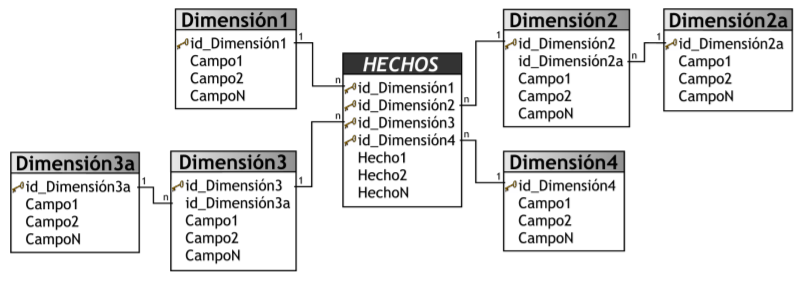 Figura N° 11: Esquema copo de nieveFuente (Hefesto)Como se puede apreciar en la figura anterior, existe una tabla de hechos central que está relacionada con una o más tablas de dimensiones, quienes a su vez pueden estar relacionadas o no con una o más tablas de dimensiones.Este modelo es más cercano a un modelo de entidad relación, que al modelo en estrella, debido a que sus tablas de dimensiones están normalizadas, es que es muy flexible y puede implementarse después de que se haya desarrollado un esquema en estrella.ESQUEMA CONSTELACIÓN: Este modelo está compuesto por una serie de esquemas en estrella. No es necesario que las diferentes tablas de hechos compartan las mismas tablas de dimensiones, ya que, las tablas de hechos auxiliares pueden vincularse con solo algunas de las tablas de dimensiones asignadas a la tabla de hechos principal, y también pueden hacerlo con nuevas tablas de dimensiones.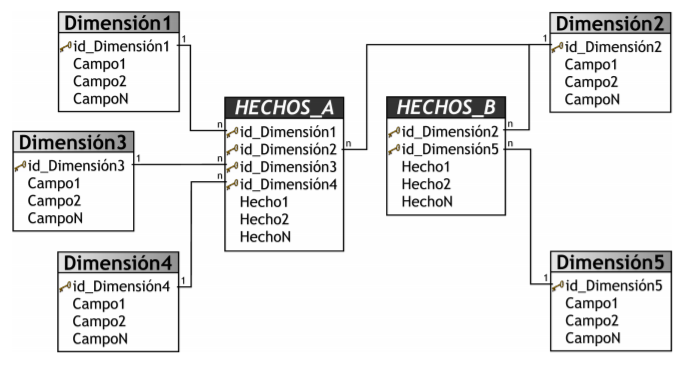 Figura N° 13: Esquema constelaciónFuente (Hefesto)Su diseño y cualidades son muy similares a las del esquema en estrella, pero posee una serie de diferencias las que lo destacan y caracterizan. Entre ellas se pueden mencionar: permite tener más de una tabla de hechos, por lo cual se podrán analizar más aspectos claves del negocio con un mínimo esfuerzo adicional de diseño, contribuye a la reutilización de las tablas de dimensiones, ya que una misma tabla de dimensión puede utilizarse para varias tablas de hechos, no es soportado por todas las herramientas de consulta y análisis.HERRAMIENTAS DE CONSULTA Y ANÁLISISLas herramientas de consulta y análisis son sistemas que permiten la exploración de los datos del DW, es el nexo entre el usuario y el depósito de datos.A través de una interfaz gráfica y una serie de pasos, los usuarios generan consultas que son enviadas desde la herramienta de consulta y análisis al Query Manager, este a su vez realiza la extracción de información al DW y devuelve los resultados obtenidos a la herramienta que se los solicitó. Luego, estos resultados son expuestos ante los usuarios en formatos que le son familiares.
Existen herramientas de consulta y análisis, y de acuerdo a la necesidad, tipos de usuarios y requerimientos de información, se deberán seleccionar las más propicias al caso. Entre ellas se encuentran los reportes y consultas, OLAP, Dashboard y Data Mining.CARACTERISTICAS DE UN DATAMARTEl datamart se diseña con estructura multidimensional, cada objeto de análisis es una tabla de hechos enlazada con diversas tablas de dimensiones. Si se diseña siguiendo el modelo en estrella habrá prácticamente una tabla para cada dimensión, es la versión más desnormalizada. Si se sigue un modelo de Copo de Nieve las tablas de dimensiones estarán menos desnormalizadas y para cada dimensión se podrán utilizar varias tablas enlazadas jerárquicamente.Las bases de datos que conforman el componente de almacenamiento físico del datamart tienen las siguientes características:Integradas: Deben constituir un conjunto de datos y metadatos perfectamente integrados con respecto al nombre de las variables, formatos de los distintos campos, medida de los atributos, codificación, etc.Temáticas: Las bases de datos deben conformarse hacia materias o temas, como clientes, productos, campañas, etc., a diferencia de las bases de datos de los sistemas operacionales, más orientados a procesos administrativos.Históricas: Éste es un factor clave en la toma de decisiones, contar con información histórica para comparar datos en distintos períodos e identificar tendencias. El tiempo debe estar en todos y cada uno de los registros del datawarehouse, de manera que, cuando un dato entra en el datawarehouse se sepa en qué momento tenía ese valor.No Volátiles: La información una vez incorporada al datawarehouse debe mantenerse, en general, invariable, cargándose una vez en el tiempo y no permitiendo actualizaciones de los datos.VENTAJAS DE UN DATAMARTLa ventaja que trae aparejada este modelo es que cada datamart se crea y pone en funcionamiento en un corto lapso de tiempo y se puede tener una pequeña solución a un costo no tan elevado. Luego que todos los datamart estén puestos en marcha, se puede decidir si construir el datawarehouse o no. El mayor inconveniente está dado en tener que sincronizar los hechos al momento de la consolidación en el depósito.Dentro de las ventajas de aplicar un datamart a un negocio, se han seleccionado las siguientes:Son simples de implementar.Conllevan poco tiempo de construcción y puesta en marcha.Permiten manejar información confidencial.Reflejan rápidamente sus beneficios y cualidades.Reducen la demanda del depósito de datos.METODOLOGIA PARA EL DESARROLLO DE UN DATAMARTEn el mercado actual existen una gran variedad de metodologías para el diseño y construcción de un datamart, cada fabricante de este tipo de software intenta una propia metodología con sus productos, sin embargo, las metodologías de Bill Inmon, Ralph Kimball y Hefesto V2.0 son la que se imponen tanto para pequeños, medianos y grandes proyectos.DE BILL INMONBill Inmon es considerado como el padre del DW, en su libro “Building the Data Warehouse”, constituyó la primera guía de cómo construir un DW a pautas muy concretas, las cuales actualmente siguen vigentes. En su enfoque “Corporate Information Factory (CIF)”, propone una estrategia corporativa para la construcción de datawarehouse, en el cual plantea transferir la información de los diferentes Sistemas Transaccionales de las organizaciones a un único lugar centralizado donde los datos puedan ser utilizados para los análisis debidos. Considera además que dicha información debe encontrarse lo más detallado posible [15]. Los DW departamentales o datamart’s son tratados como subconjuntos del datawarehouse Corporativo, que son construidos para cubrir con las necesidades individuales de análisis de cada departamento, y siempre a partir del datawarehouse Central.En la figura N°14 se ilustra el modelo que propone Bill Immon.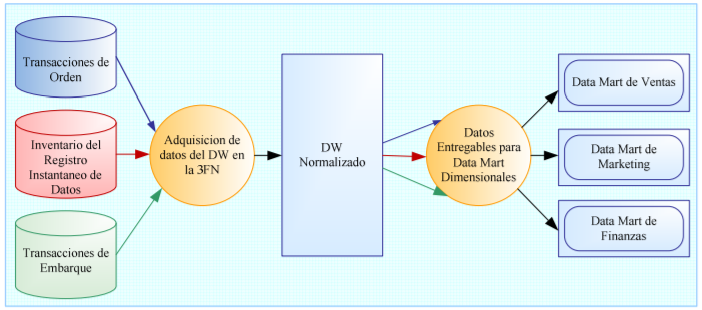 Figura N° 14: Metodología Inmon - Corporate Information Factory (CIF)Inmon referencia su metodología como Top-Down, es decir, define un datawarehouse Corporativo; y a partir de él se deberá construir los modelos de análisis para los distintos departamentos de la organización. Por tanto, los datos son extraídos de los sistemas operacionales mediante los procesos ETL, además están los llamados metadatos que documentan de una forma clara y precisa el contenido del datawarehouse. Una vez implementado el datawarehouse; existen procesos de los datamart departamentales que obtienen la información de él con las consiguientes transformaciones, organizan los datos en las estructuras particulares requeridas por cada uno de ellos y refrescan su contenido. La aplicación de la metodología de Inmon, obliga a tener este enfoque global, por lo que es más difícil para el desarrollo en un proyecto sencillo, pues se debe abordar el “todo” a partir del cual se irá al “detalle”.DE RALPH KIMBALLEstá basado en lo que Kimball denomina Ciclo de Vida Dimensional del Negocio (Business Dimensional Lifecycle). Este ciclo de vida del proyecto de datawarehouse, está basado en cuatro principios básicos [16]: Centrarse en el negocio, Construir una infraestructura de información adecuada, Realizar entregar en incrementos significativos y Ofrecer la solución.La construcción de una solución de datawarehouse es altamente compleja, sin embargo, Kimball propone una metodología que ayuda a simplificar esta complejidad como se ve en la Figura N° 15.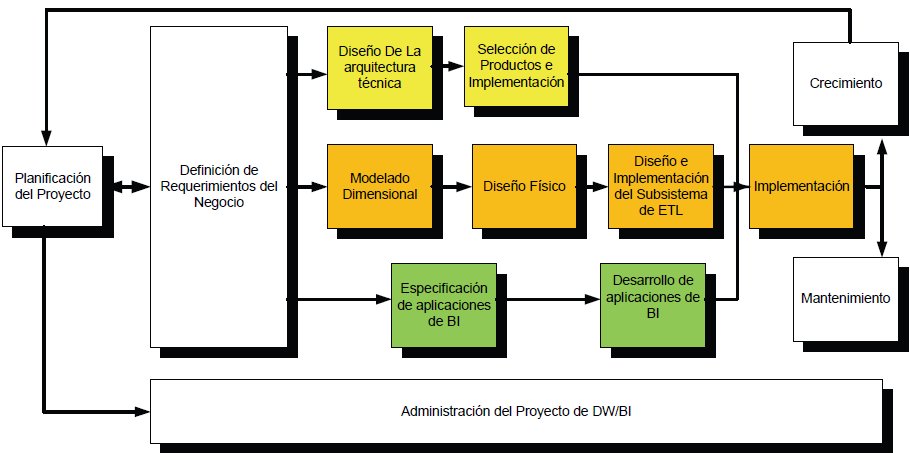 Figura N° 15: Tareas de la metodología de KimballDe la figura 15 resaltamos en rol central de la tarea de definición de requerimiento del negocio, cual es el soporte inicial de las tareas subsiguientes y el plan del proyecto. También podemos observar tres rutas las cuales están enfocadas en tres áreas:Tecnología (ruta superior).- Implica las tareas que se relacionan con software específico.Datos (ruta del medio).- En la cual se diseña e implementa el modelo dimensional, y se desarrolla los subsistemas de extracción, transformación y carga para el datawarehouse.Aplicaciones de BI (ruta inferior).- Aquí se encuentran las tareas de diseño y desarrollo de las aplicaciones de negocio para los usuarios finales.Planificación del Proyecto.- Basado en determinar el propósito o base central del proyecto datawarehouse, los objetivos, el alcance, los principales riesgos y una presentación inicial de las necesidades de información.Definición de Requerimientos del Negocio.- Se basa en gran parte en entrevistar al personal de negocio y técnico, pero siempre se debe tener noción sobre el negocio, los competidores, la industria y los clientes del mismo, leer todos los informes posibles de la empresa, analizar lo que se dice en la prensa acerca de la organización, la competencia y la industria, conocer los términos y la terminología del negocio.Modelado Dimensional.- La creación de un modelo dimensional es un proceso dinámico y altamente iterativo.Diseño Físico.- Se definen las estructuras físicas necesarias para soportar el diseño lógico.Diseño e Implementación del subsistema ETL.- Cuando el sistema ETL es diseñado adecuadamente este es capaz de extraer los datos de las diferentes sistemas de orígenes, aplicar las reglas que permitan aumentar la calidad y consistencia de los datos, consolidar la información y grabar la información en el datawarehouse de tal forma que pueda ser utilizado por las diferentes herramientas de análisis.Implementación.- Representa la convergencia de la tecnología con los datos y las aplicaciones de usuarios finales, las cuales serán accesibles desde el escritorio del usuario del negocio. Mantenimiento y Crecimiento del DataWarehouse.- Consiste en gestionar adecuadamente las operaciones del datawarehouse, medir y proyectar su éxito y comunicarse constantemente con los usuarios para establecer así un flujo de retroalimentación. Especificación de aplicaciones de BI.- Se proporciona a los usuarios una forma más estructurada y fácil de acceder al almacén de datos, este acceso se realiza a través de las aplicaciones de inteligencia de negocios.	Diseño de la Arquitectura Técnica. - Cubre los procesos y herramientas que se aplican a los datos. Existen dos conjuntos que tienen distintos requerimientos, servicios y componentes: el back room (habitación trasera o adquisición de datos) responsable de la obtención y preparación de los datos y el front room (habitación frontal o acceso de datos) responsable de entregar los datos a la comunidad de usuario.DE HEFESTO V2.0Puede resumirse en el siguiente gráfico de la Figura N° 16: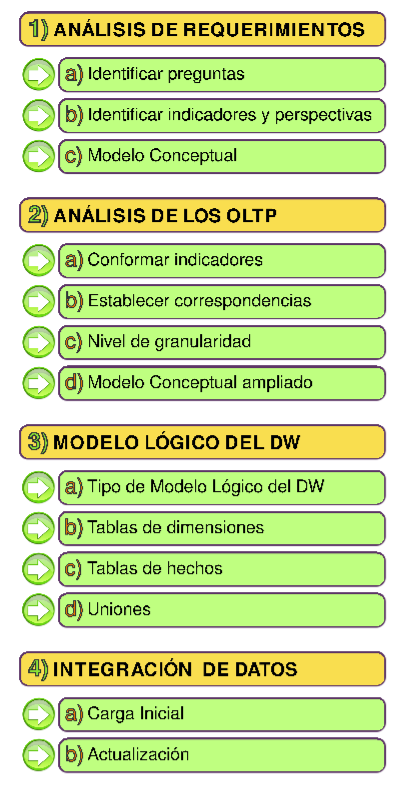 Figura N° 16: Metodología HEFESTO, pasos.Fuente: Hefesto v2.0 [14]Características:Los objetivos y resultados esperados en cada fase se distinguen fácilmente y son sencillos de comprender.Se basa en los requerimientos de los usuarios, por lo cual su estructura es capaz de adaptarse con facilidad y rapidez ante los cambios en el negocio. Reduce la resistencia al cambio, ya que involucra a los usuarios finales en cada etapa para que tome decisiones respecto al comportamiento y funciones del datawarehouse. Utiliza modelos conceptuales y lógicos, los cuales son sencillos de interpretar y analizar. Es independiente del tipo de ciclo de vida que se emplee para contener la metodología. Es independiente de las herramientas que se utilicen para su implementación. Es independiente de las estructuras físicas que contengan el datawarehouse y de su respectiva distribución. Cuando se culmina con una fase, los resultados obtenidos se convierten en el punto de partida para llevar a cabo el paso siguiente. Se aplica tanto para datawarehouse como para datamart.PASOS:PASO 1) ANÁLISIS DE REQUERIMIENTOS: Identificar los requerimientos de los usuarios a través de preguntas que expliquen los objetivos de la organización, estas se analizarán con el fin de identificar cuáles serán los indicadores y perspectivas que serán tomadas en cuenta para la construcción del datawarehouse. Finalmente se confeccionará un modelo conceptual. Identificar preguntas: El objetivo principal de esta fase, es la de obtener e identificar las necesidades de información clave de alto nivel, que es esencial para llevar a cabo las metas y estrategias de la empresa, y que facilitará una eficaz y eficiente toma de decisiones, para lo cual se debe formular preguntas complejas sobre el negocio, que incluyan variables de análisis que se consideren relevantes, ya que son estas las que permitirán estudiar la información desde diferentes perspectivas, también se debe tener en cuenta que la información debe estar soportada de alguna manera por algún OLTP.Identificar indicadores y perspectivas: Una vez que se han establecido las preguntas de negocio, se debe proceder a su descomposición para descubrir los indicadores que se utilizarán y las perspectivas de análisis que intervendrán. Para ello se deben tener en cuenta los indicadores y perspectivas.Modelo Conceptual: A través de este modelo, construido a partir de los indicadores y perspectiva, se podrá apreciar con claridad cuáles son los alcances del proyecto.PASO 2) ANÁLISIS DE LOS OLTP: Se analizarán las fuentes OLTP para determinar cómo serán calculados los indicadores y para establecer las respectivas correspondencias entre el modelo conceptual y las fuentes de datos.Conformar indicadores: Se deberán explicitar cómo se calcularán los indicadores, definiendo los siguientes conceptos para cada uno de ellos: Hecho/s que lo componen, con su respectiva fórmula de cálculo. Por ejemplo: Hecho1 + Hecho2. Función de sumarización que se utilizará para su agregación. Por ejemplo: SUM, AVG, COUNT, etc.Establecer correspondencias: Es el de examinar los OLTP disponibles que contengan la información requerida, como así también sus características, para poder identificar las correspondencias entre el modelo conceptual y las fuentes de datos. La idea es, que todos los elementos del modelo conceptual estén correspondidos en los OLTP.Nivel de granularidad: Después de haber establecido las relaciones con los OLTP, se deben seleccionar los campos que contendrá cada perspectiva, ya que será a través de estos por los que se examinarán y filtrarán los indicadores, paso seguido presentar a los usuarios los datos de análisis disponibles para cada perspectiva. Luego de exponer frente a los usuarios los datos existentes, explicando su significado, valores posibles y características, estos deben decidir cuáles son los que consideran relevantes para consultar los indicadores y cuáles no.Modelo Conceptual ampliado: Con el fin de graficar los resultados obtenidos en los pasos anteriores, se ampliará el modelo conceptual, colocando bajo cada perspectiva los campos seleccionados y bajo cada indicador su respectiva fórmula de cálculo.PASO 3) MODELO LÓGICO DEL DW: Se confecciona teniendo como base el modelo conceptual, por lo cual primero se definirá el tipo de modelo a utilizar y luego se llevará a cabo las acciones propias al caso.Tipo de Modelo Lógico del DW: Se debe seleccionar cuál será el tipo de esquema (estrella, constelación o copo de nieve) que se utilizará para contener la estructura del depósito de datos, que se adapte mejor a los requerimientos y necesidades de los usuarios.Tablas de dimensiones: Para los tres tipos de esquemas, cada perspectiva definida en el modelo conceptual constituirá una tabla de dimensión. Para ello deberá tomarse cada perspectiva con sus campos relacionados y seguir el siguiente proceso:Se elegirá un nombre que identifique la tabla de dimensión.Se añadirá un campo que represente su clave principal.Se redefinirán los nombres de los campos si es que no son lo suficientemente intuitivos.Tablas de hechos: Son las que contendrán los hechos a través de los cuales se construirán los indicadores de estudio. Cada tabla de hechos debe poseer un nombre que la identifique, contener sus hechos correspondientes y su clave debe estar formada por la combinación de las claves de las tablas de dimensiones relacionadas.Uniones: Se realizarán las uniones correspondientes entre sus tablas de dimensiones y sus tablas de hechos.
PASO 4) INTEGRACIÓN DE DATOS: Una vez definido el modelo conceptual, se debe proceder a poblarlo con datos, utilizando técnicas de limpieza, calidad de datos, procesos ETL, etc.; para luego definir las reglas y políticas de actualización, así como también los procesos que la llevarán a cabo.Carga Inicial: La realización de estas tareas puede contener una lógica realmente compleja en algunos casos. Afortunadamente, en la actualidad existen muchos softwares que se pueden emplear a tal fin, y que nos facilitarán el trabajo. Se debe evitar que el DW sea cargado con valores faltantes o anómalos, así como también se deben establecer condiciones y restricciones para asegurar que solo se utilicen los datos de interés. Primero se cargarán los datos de las dimensiones y luego los de las tablas de hechos, teniendo en cuenta siempre, la correcta correspondencia entre cada elemento.Actualización: Cuando se haya cargado en su totalidad el DW, se deben establecer sus políticas y estrategias de actualización o refresco de datos, se tendrán que llevar a cabo las siguientes acciones:Especificar las tareas de limpieza de datos, calidad de datos, procesos ETL, etc., que deberán realizarse para actualizar los datos del DW. Especificar de forma general y detallada las acciones que deberá realizar cada software.ELECCIÓN DE METODOLOGÍAPara la presente investigación se eligió la metodología HEFESTO 2.0 por las siguientes razones:La experiencia desarrollando datamarts utilizando la metodología HEFESTO 2.0, y los resultados obtenidos (los cuales fueron favorables) después de la implementación, brinda mayor confianza en el desarrollo del presente datamart.Posee una licencia de documentación libre de GNU, esta licencia asegura que todo el material que este licenciado esté disponible de forma completamente libre, pudiéndose copiar, redistribuir, modificar e incluso vender (para lo cual deben incluir el texto o código fuente original).La adecuación de la metodología es rápida y fácil de implementar en cualquier ámbito, debido a la ejemplificación, descripción de los aspectos más sobresalientes, y explicación de cada paso de esta misma con su respectiva aplicación. Tomando siempre en cuenta algunas consideraciones al momento de construir e implementar un datamart.DEFINICIÓN DE TÉRMINOSMETODOLOGÍA:Es una serie de métodos y técnicas de rigor científico que se aplican sistemáticamente durante un proceso de investigación para alcanzar un resultado teóricamente válido. En este sentido, la metodología funciona como el soporte conceptual que rige la manera en que aplicamos los procedimientos en una investigación [17].EFICIENCIA:Es una relación técnica entre entradas y salidas. La eficiencia busca utilizar los medios, métodos y procedimientos más adecuados y debidamente empleados y organizados para asegurar un óptimo empleo de los recursos disponibles [22].DECISIÓN:Es una determinación o resolución que se toma sobre una determinada cosa. Por lo general la decisión supone un comienzo o poner fin a una situación; es decir, impone un cambio de estado [18].NEGOCIO:Es una operación de cierta complejidad, relacionada con los procesos de producción, distribución y venta de servicios y bienes, con el objetivo de satisfacer las diferentes necesidades de los compradores y beneficiando, a su vez, a los vendedores. En la modernidad, la administración de dichas funciones productivas está a cargo de empresarios y propietarios individuales, quienes a su vez se encargan de organizar y dirigir las industrias, buscando obtener un beneficio económico [18].PRODUCTIVIDADMide la mejora en algún proceso que realiza la organización, el cual va ser específico a la industria en la que se desempeñan, y generalmente se 61 relaciona con la eficiencia, tiempo de atención y satisfacción de los clientes [19].INFORMACIÓNEstá constituida por un grupo de datos ya supervisados y ordenados, que sirven para construir un mensaje basado en un cierto fenómeno o ente. La información permite resolver problemas y tomar decisiones, ya que su aprovechamiento racional es la base del conocimiento. Por lo tanto, nos indica que la información es un recurso que otorga significado o sentido a la realidad, ya que, mediante códigos y conjuntos de datos, da origen a los modelos de pensamiento humano [18].MODELO:Arquetipo o punto de referencia para imitarlo o reproducirlo mediante la representación de un objeto, sistema o idea. El propósito de los modelos es ayudarnos a explicar, entender o mejorar un sistema. Un modelo de un objeto puede ser una réplica exacta de éste o una abstracción de las propiedades dominantes del objeto [18].SISTEMA TRANSACCIONAL:Sistema diseñado para almacenar y grabar diariamente la información empresarial, a menudo estructurado por eventos, procesos o actividades de negocio. Estos sistemas están optimizados para almacenar grandes volúmenes de datos y no para analizarlos [20].PROCESO La acción de avanzar o ir para adelante, al paso del tiempo y al conjunto de etapas sucesivas advertidas en un fenómeno natural o necesario para concretar una operación artificial [18].BASE DE DATOSConjunto de datos relacionados y organizados de una forma útil para su fácil recuperación. Existen diferentes tipos de bases de datos dependiendo del tipo de datos que están almacenados y de cómo estén usados [21].QUERY & REPORTINGGrupo de herramientas de software que permiten la construcción visual de informes a través de una interfaz sencilla de utilizar y sin programación. Las aplicaciones Query & Reporting permiten a los usuarios acceder, navegar, y realizar reportes en una amplia gama de datos corporativos (por lo general explican el estado actual de las operaciones). Los usuarios pueden rápidamente crear reportes sin necesidad de conocer un lenguaje de base de datos, conectividad o funcionalidad de la misma. Estos reportes pueden ser distribuidos usando una variedad de métodos, incluyendo el correo electrónico o por almacenamiento en un portal en línea al que se puede acceder a través de la Intranet corporativa [21].KPIS (INDICADOR CLAVE DE RENDIMIENTO)Cálculos basados en factores críticos del negocio, como por ejemplo los ingresos netos, la ratio entre clientes nuevos y clientes perdidos, etc. Estos indicadores sólo tienen sentido cuando se combinan con las dimensiones de análisis (tiempo, lugar, producto, etc.) puesto que los datos siempre se encuentran en este contexto [21].DASHBOARDSistema de gestión y no solamente de medición, que permite a las organizaciones clarificar sus visiones y estrategias y trasladarlas a acciones. Este provee una retroalimentación alrededor de los procesos de negocios internos y las salidas externas con el objetivo de mejorar el rendimiento estratégico. También llamado panel de control [20].EL DISEÑO WEB RESPONSIVE O ADAPTATIVOSe trata de redimensionar y colocar los elementos de la web de forma que se adapten al ancho de cada dispositivo permitiendo una correcta visualización y una mejor experiencia de usuario. Se caracteriza porque los layouts (contenidos) e imágenes son fluidos y se usa código media-queries de CSS3 [20].CAPITULO III. MATERIALES Y MÉTODOSLOCALIZACIÓN DE LA INVESTIGACIÓNAmérica Móvil Perú S.A.C. (Claro) empresa líder en el sector de telecomunicaciones móviles de América Latina y la cuarta más grande del mundo en términos de suscriptores proporcionales. América Móvil cuenta con Operaciones en 18 países del continente americano, Operaciones en 7 países de Europa y atención de una población de más de 892 millones de personas.Su sede central en Perú es av. Nicolás Arriola Nº 480 Urb. Santa Catalina – La Victoria, Lima. Esta empresa cuenta con una gran variedad de servicios de telecomunicaciones relacionados con las líneas fijas, móviles, televisión satelital e internet de las cuales destacan las recargas virtuales (telefonía fija, telefonía móvil, paquete de datos, televisión satelital, pines virtuales) comercializadas a través de entidades autorizadas por Claro a nivel nacional.Los sistemas que permiten la administración de los servicios de recargas virtuales mantienen información histórica de 3 meses.En la dirección de TI la gestión de la información de recargas es una tarea importante asignada al área de Soporte Prepago, quienes tienen acceso la data transaccional.La presente investigación fue realizada entre el año 2016 a 2018.METODOLOGÍA ELEGIDADe acuerdo a la comparativa realizada en el punto 2.2.2.6.4. Cuadro comparativo de las metodologías para el desarrollo de un datamart, la metodología que se siguió en la presente investigación fue la Metodología HEFESTO V2.0.DESARROLLO DE LA METODOLOGIA DE HEFESTO V2.0ANALISIS DE REQUERIMIENTOSEl primer paso en la aplicación de la metodología Hefesto 2.0 fue la recolección de los requerimientos del personal involucrado en el proyecto, para lo cual se trabajó con los usuarios y analistas buscando las necesidades de información que ellos tienen con respecto al negocio de recargas virtuales.IDENTIFICAR PREGUNTASLuego de las reuniones con los usuarios encargados del área de recargas virtuales y los analistas que administran la información que los sistemas transaccionales recolectan, se analizaron los requerimientos que estén soportados por la fuente de datos.A continuación, se procedió a identificar las preguntas del negocio, de las cuales:Saber la cantidad de ventas de recargas por producto en un periodo determinado:“Unidades de recargas vendidas de cada producto por un tiempo determinado”.Conocer el monto total de ventas de recargas por producto en un periodo determinado:“Monto total de recargas de cada producto por un tiempo determinado”.Identificar cual es el monto total de ventas de recargas realizadas por distrito, provincia, departamento y región por un periodo determinado:“Monto total de recargas por ubicación geográfica por un tiempo determinado”.Averiguar la cantidad de ventas de recargas agrupadas por monto escogido por el usuario por un periodo determinado:“Unidad de recargas por monto de venta (precio) por un tiempo determinado”.Conocer el monto y la cantidad de ventas de recargas por PDV recargador y categoría del PDV por un periodo determinado:“Monto y unidad de recargas por recargador y categoría por un tiempo determinado”.Saber el monto y la cantidad de ventas de recargas por canal de distribución de recargas por un periodo determinado:“Monto y unidad de recargas por un canal y distribuidor de recargas por un tiempo determinado”.Averiguar el monto y la cantidad de ventas de recargas por medio de venta por un periodo determinado:“Monto y unidad de recargas por un medio de venta por un tiempo determinado”.Identificar cual es la cantidad de PDV Operativos por ubicación geográfica al cierre del día:“Unidad de PDV por distribuidor y ubicación por un tiempo determinado”.Conocer el monto de las compras realizados por los canales de distribución de recargas por un periodo determinado:“Monto de compras por distribuidor por un tiempo determinado”.Averiguar el monto de las transferencias realizadas a los recargadores y canales de distribución por un periodo determinado:“Monto de transferencias por recargador, distribuidor y ubicación por un tiempo determinado”.Las necesidades de la información expuesta están acordes a los objetivos estratégicos de la gerencia de recargas, ya que la respuesta a estas preguntas proveerá un ámbito para la toma de decisiones.IDENTIFICAR INDICADORES Y PERSPECTIVASUna vez se estableció las preguntas se procedió con la identificación de Indicadores (valores numéricos) y Perspectivas (objetos) relacionados al proceso de recargas.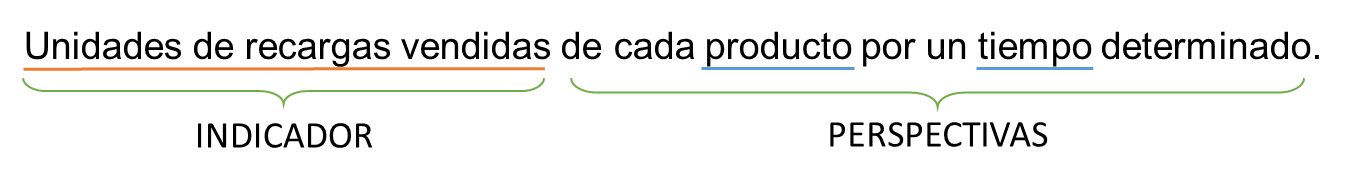 Figura N° 17: Indicadores y perspectiva pregunta 1 (i).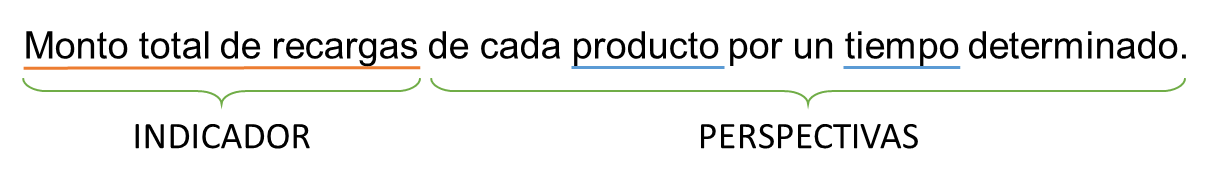 Figura N° 18: Indicadores y perspectiva pregunta 2 (ii).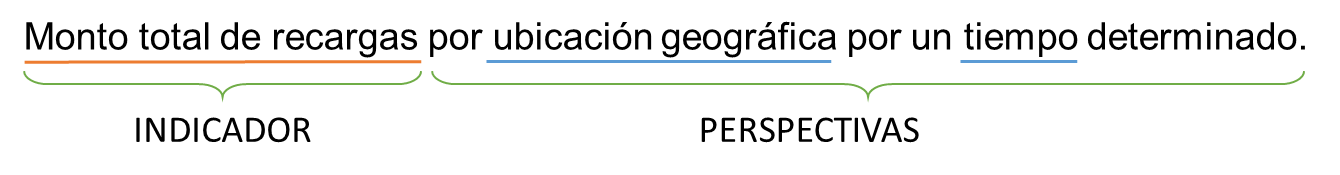 Figura N° 19: Indicadores y perspectiva pregunta 3 (iii).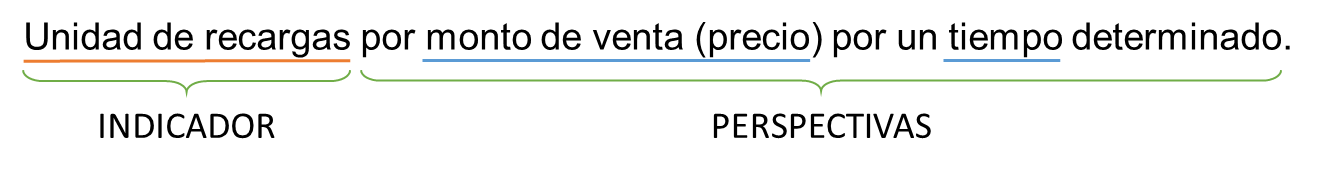 Figura N° 20: Indicadores y perspectiva pregunta 4 (iv).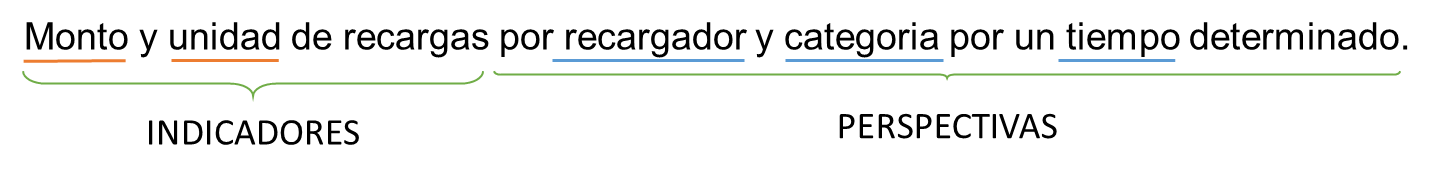 Figura N° 21: Indicadores y perspectiva pregunta 5 (v).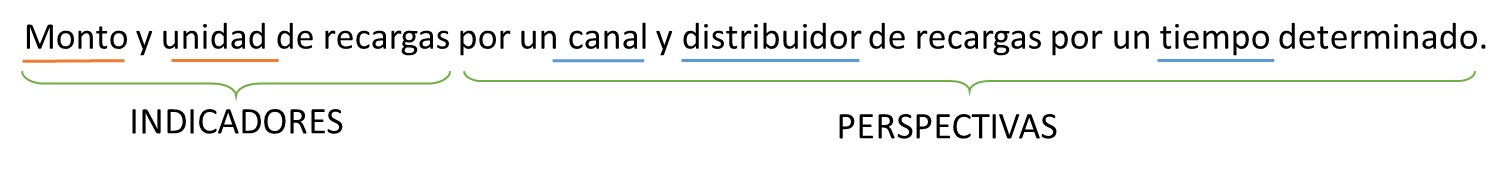 Figura N° 22: Indicadores y perspectiva pregunta 6 (vi).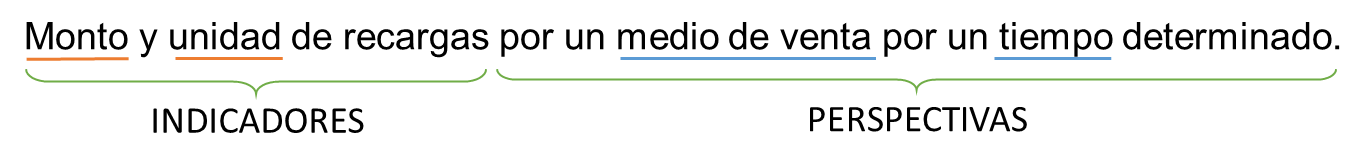 Figura N° 23: Indicadores y perspectiva pregunta 7 (vii).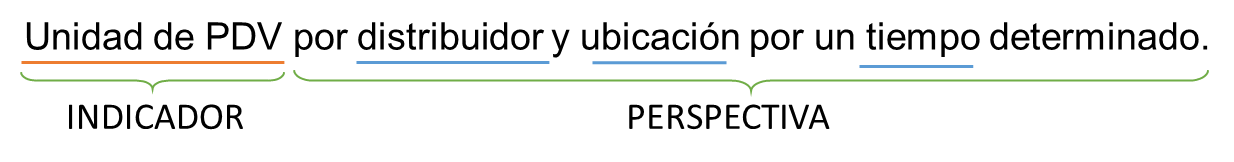 Figura N° 24: Indicadores y perspectiva pregunta 8 (viii).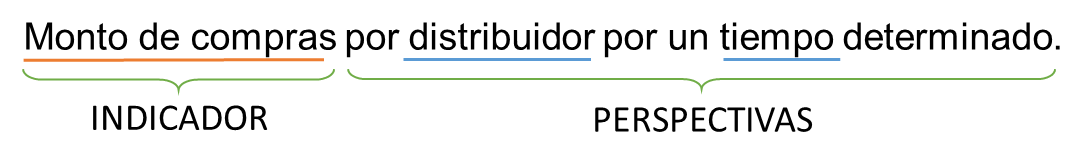 Figura N° 25: Indicadores y perspectiva pregunta 9 (ix).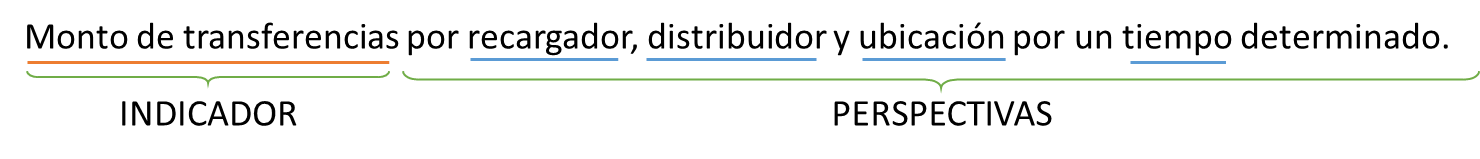 Figura N° 26: Indicadores y perspectiva pregunta 10 (x).En síntesis, los indicadores y perspectivas que se han identificado son:Tabla N° 1: Indicadores y PerspectivasMODELO CONCEPTUALConsiderando los indicadores y perspectivas validados en el punto anterior se procedió a plantear el Modelo Conceptual, este modelo permite observar el alcance del proyecto y comprender los resultados producidos por el mismo.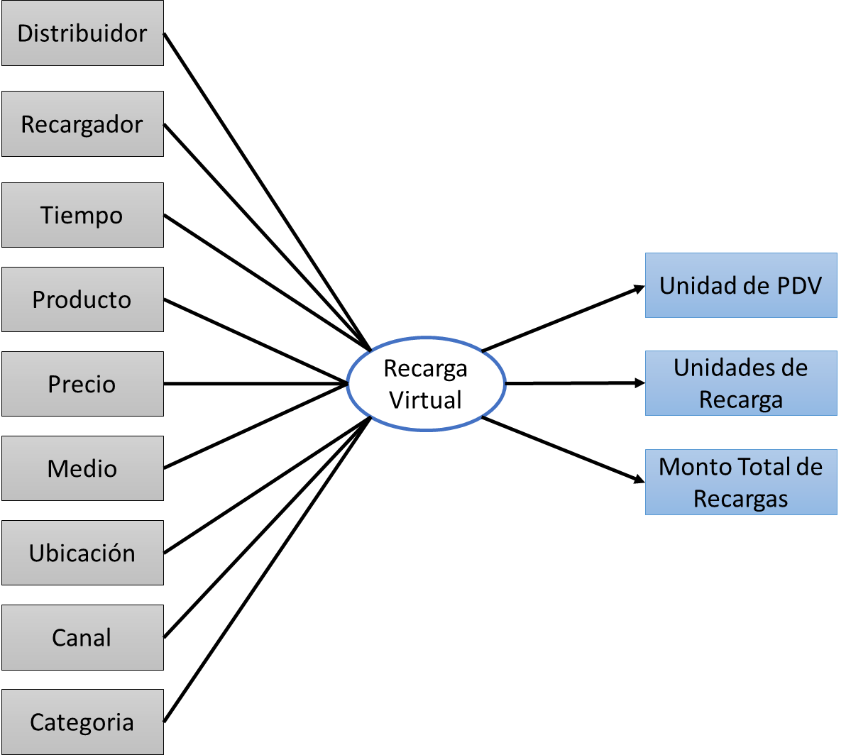 Figura N° 27: Modelo conceptual: recarga virtual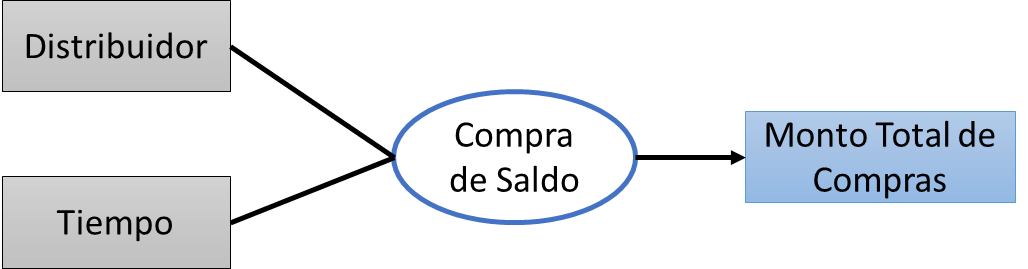 Figura N° 28: Modelo conceptual: compra de saldo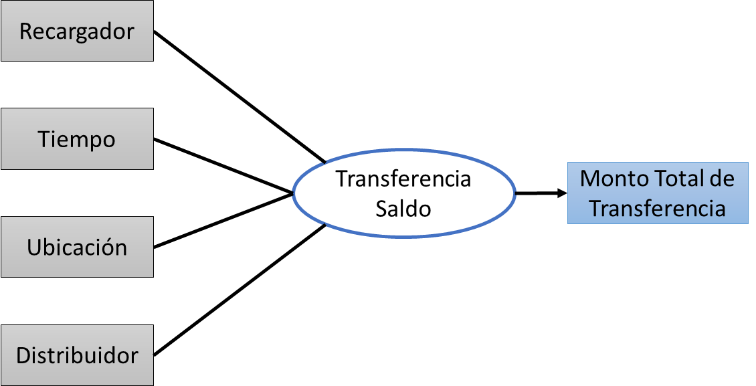 Figura N° 29: Modelo conceptual: transferencia saldoComo puede observarse, la relación mediante la cual se unen las diferentes perspectivas, para obtener como resultado los indicadores requeridos por los usuarios, son precisamente “Recarga Virtual”, “Compra de Saldo” y “Transferencia Saldo”ANALISIS DE LOS OLTPCONFORMAR INDICADORES DE NEGOCIOEn este paso se explicó la forma de calcular los indicadores, para los cuales se definen los Hechos, las Funciones y Aclaraciones de cada uno de ellos:Tabla N° 2: Indicador unidades de recargaTabla N° 3: Indicador monto total de recargasTabla N° 4: Indicador monto total de comprasTabla N° 5: Indicador monto total de transferenciasTabla N° 6: Indicador unidades de PDV operativosESTABLECER CORRESPONDENCIASDebido al tamaño total de tablas (309 tablas) que conforman los OLTP disponibles para este proyecto, se representó en la Figura N° 30 las fuentes de datos con un diagrama entidad relación, los cuales contienen elementos de los modelos conceptuales ya trabajados.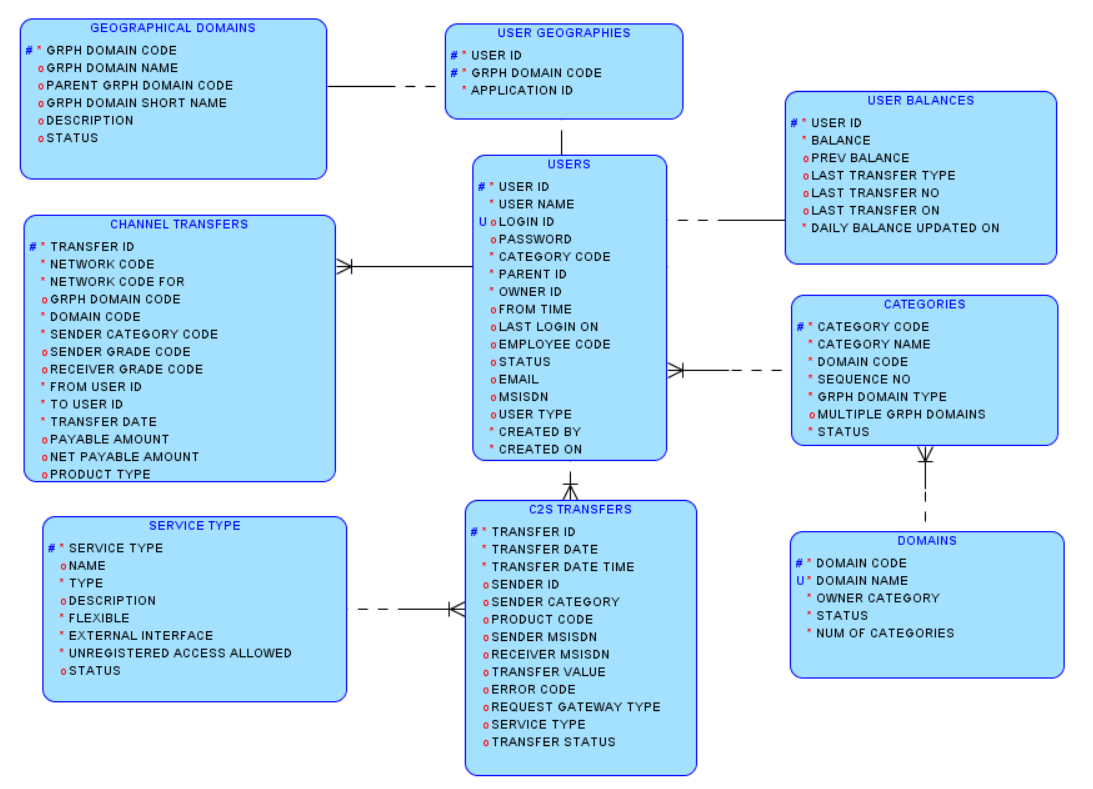  Figura N° 30: Diagrama Entidad – RelaciónEn la figura N° 31 se muestra las correspondencias entre los dos modelos.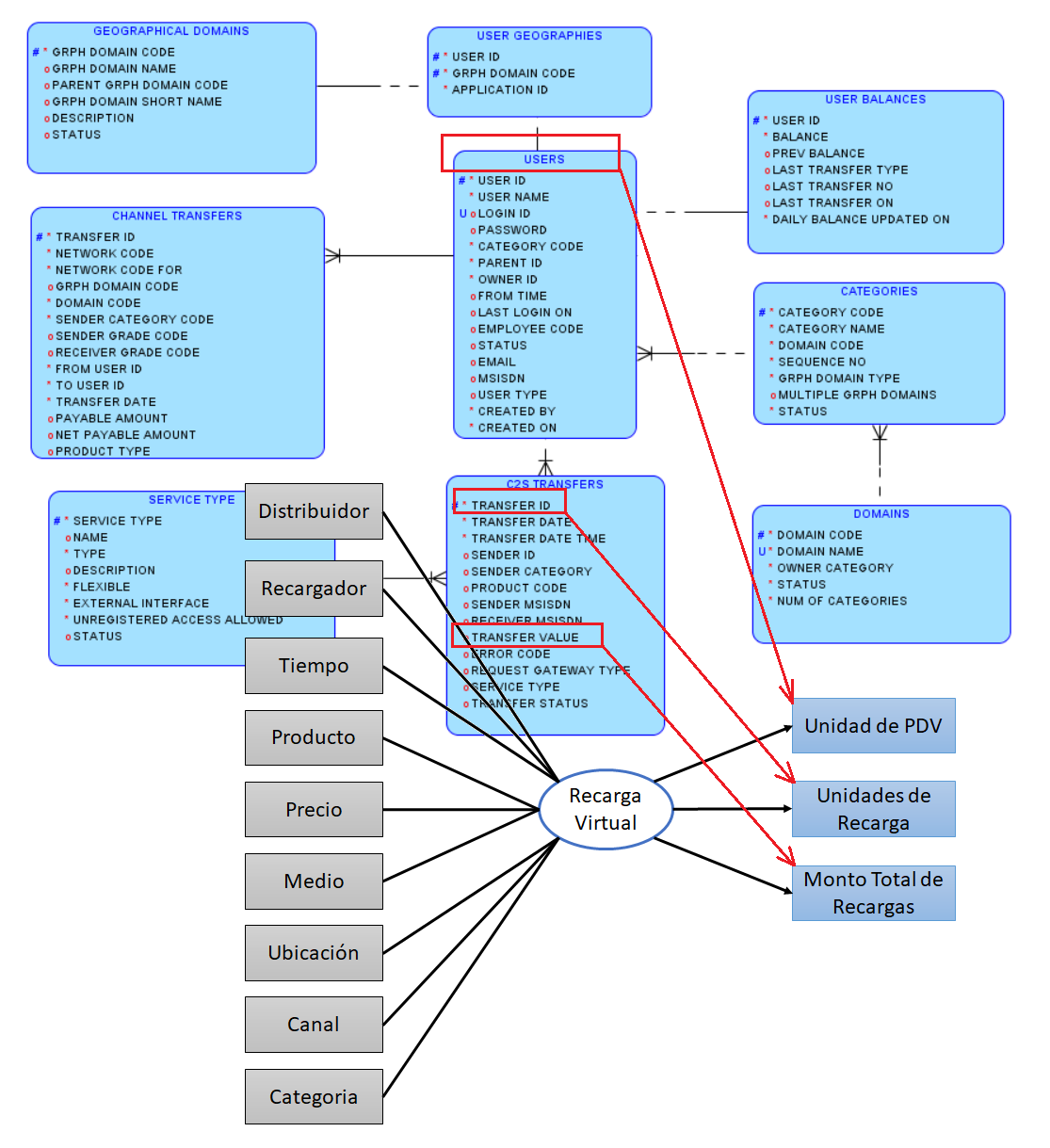 Figura N° 31: Recarga virtual: correspondencia indicadoresLas relaciones identificadas en la Figura Nº 31 fueron las siguientes:La tabla “USERS” se relaciona con el indicador “Unidad de PDV”.EL campo “Transfer_ID” de la tabla “C2S_TRANSFERS” se relaciona con el indicador “Unidad de Recarga”.El campo “Transfer_Value” de la tabla “C2S_TRANSFERS” se relaciona con el indicador “Monto Total de Recargas”.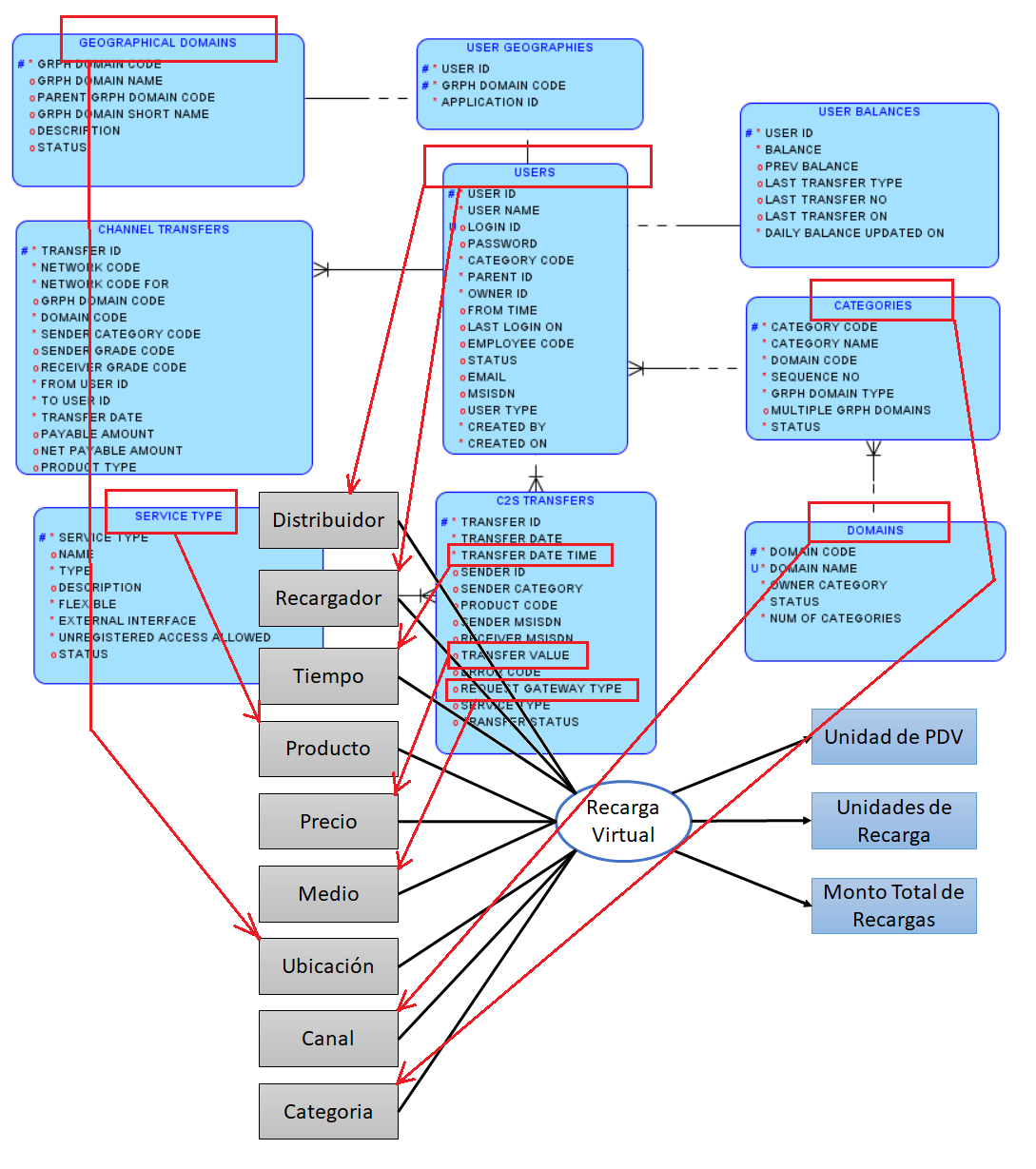 Figura N° 32: Recarga virtual: correspondencia perspectivaLas relaciones identificadas en la Figura Nº 39 fueron las siguientes:La tabla “USERS” se relaciona con la perspectiva “Distribuidor”.La tabla “USERS” se relaciona con la perspectiva “Recargador”.El campo “Transfer_Date_Time” de la tabla “C2S_TRANSFERS” se relaciona con la perspectiva “Tiempo”.La tabla “SERVICE_TYPE” se relaciona con la perspectiva “Producto”.El campo “Transfer_Value” de la tabla “C2S_TRANSFERS” se relaciona con la perspectiva “Precio”.El campo “Request_Gateway_Type” de la tabla “C2S_TRANSFERS” se relaciona con la perspectiva “Medio”.La tabla “GEOGRAPHICAL_DOMAINS” se relaciona con la perspectiva “Ubicación”.La tabla “DOMAINS” se relaciona con la perspectiva “Canal”.La tabla “CATEGORIES” se relaciona con la perspectiva “Categoría”.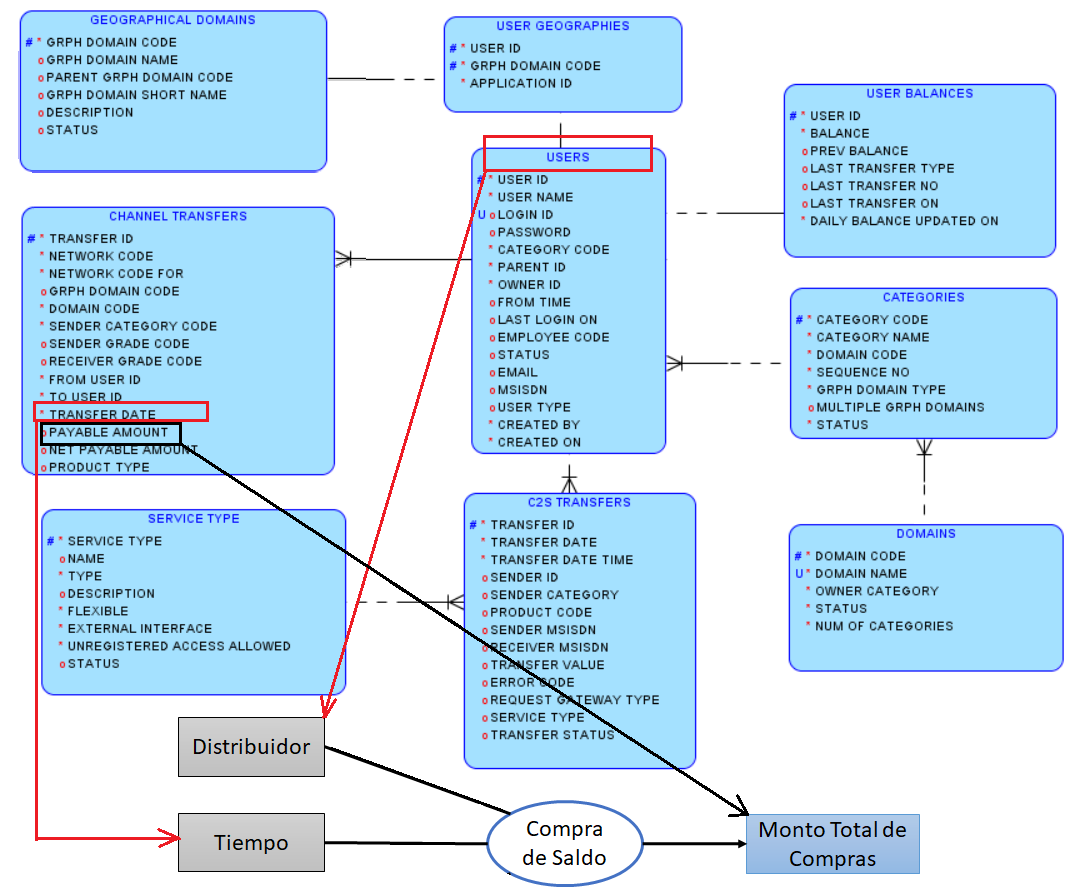 Figura N° 33: Compra de Saldo: Correspondencia Indicadores y PerspectivaLas relaciones identificadas en la Figura Nº 33 fueron las siguientes:La tabla “USERS” se relaciona con la perspectiva “Distribuidor”.El campo “Transfer_Date” de la tabla “CHANNEL_TRANSFERS” se relaciona con la perspectiva “Tiempo”.La tabla “DOMAINS” se relaciona con la perspectiva “Canal”El campo “Payable_Amount” de la tabla “CHANNEL_TRANSFERS” se relaciona con el indicador “Monto Total de Compras”.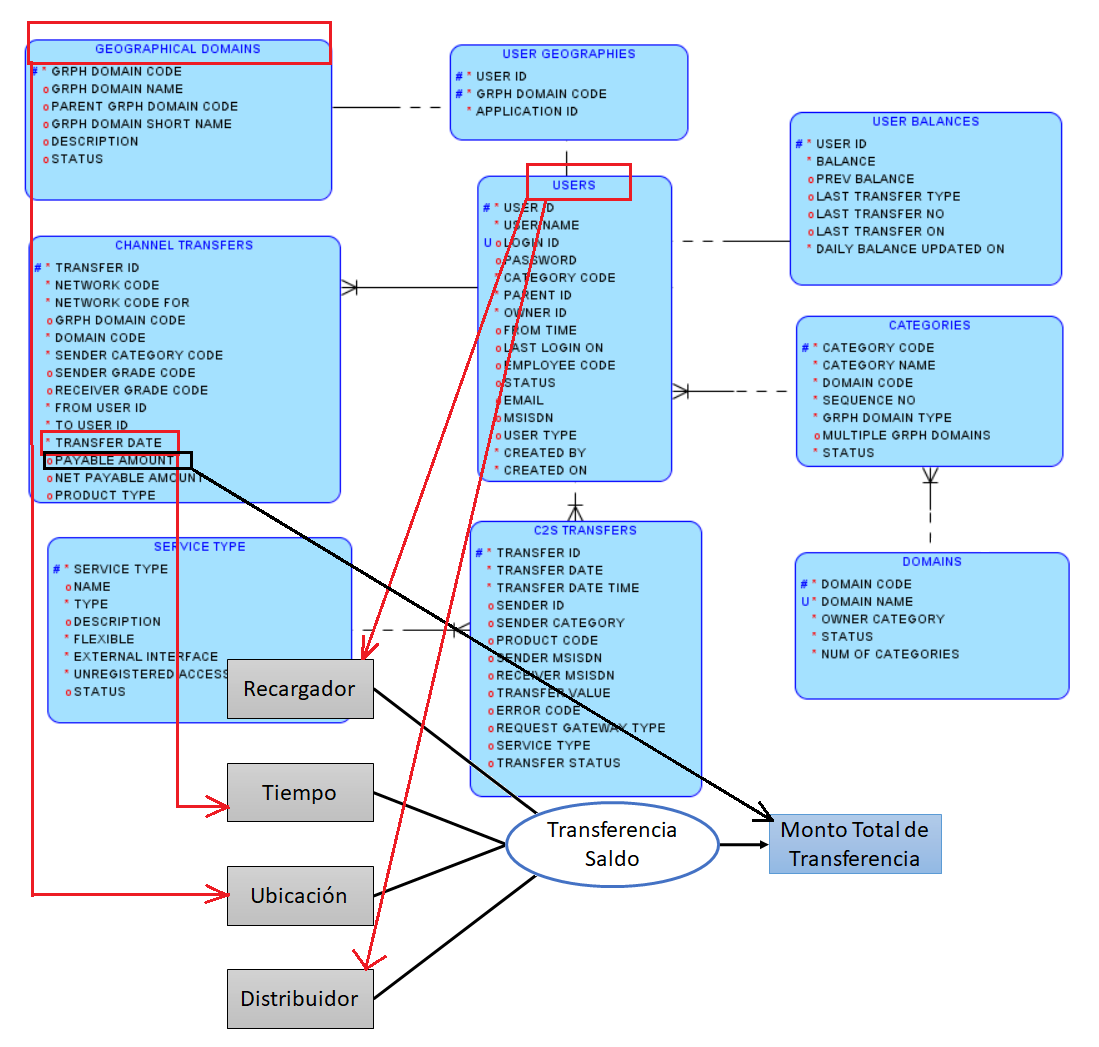 Figura N° 34: Transferencia Saldo: Correspondencia Indicadores y PerspectivaLas relaciones identificadas en la Figura Nº 34 fueron las siguientes:La tabla “USERS” se relaciona con la perspectiva “Recargador”.El campo “Transfer_Date” de la tabla “CHANNEL_TRANSFERS” se relaciona con la perspectiva “Tiempo”.La tabla “GEOGRAPHICAL_DOMAINS” se relaciona con la perspectiva “Ubicación”.La tabla “DOMAINS” se relaciona con la perspectiva “Canal”El campo “Payable_Amount” de la tabla “CHANNEL_TRANSFERS” se relaciona con el indicador “Monto Total de Transferencia”.NIVEL DE GRANULARIDADEn esta sección se seleccionó los campos residentes que tienen cada perspectiva, para lo cual se analizó cada tabla de la base de datos transaccional, con el fin de obtener el significado de los campos totales.A continuación, se muestra el resultado trabajado con el encargado del Sistema de Recargas:Con respecto a las perspectivas “Distribuidor” y “Recargador”, los datos disponibles fueron los siguientes:Tabla N° 7: Granularidad de distribuidor y recargadorCon respecto a la perspectiva “Tiempo”, la granularidad se determinó de la siguiente manera:Tabla N° 8: Granularidad de tiempoCon respecto a las perspectivas “Producto”, los datos disponibles son los siguientes:Tabla N° 9: Granularidad de productoCon respecto a las perspectivas “Precio”, la granularidad se determinó por el monto de la operación:Tabla N° 10: Granularidad de precioCon respecto a las perspectivas “Medio”, la granularidad se determinó por la forma como se ha iniciado la recarga:Tabla N° 11: Granularidad de medioCon respecto a las perspectivas “Ubicación”, los datos disponibles son los siguientes:Tabla N° 12: Granularidad de ubicaciónCon respecto a las perspectivas “Canal”, los datos disponibles fueron los siguientes:Tabla N° 13: Granularidad de canalCon respecto a las perspectivas “Categoría”, los datos disponibles fueron los siguientes:Tabla N° 14: Granularidad de categoríaMODELO CONCEPTUAL AMPLIADOSe amplió el Diagrama Conceptual colocando bajo cada perspectiva los campos seleccionados y bajo cada indicador su respectiva fórmula.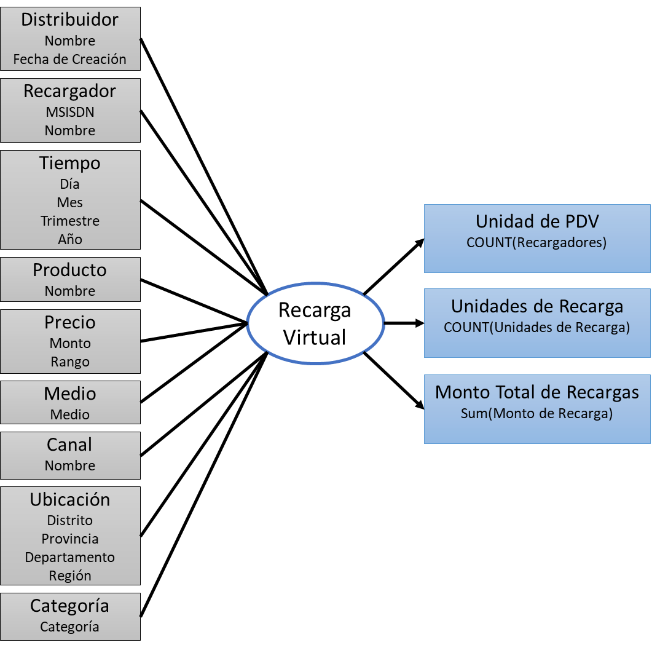 Figura N° 35: Marco conceptual ampliado: recarga virtual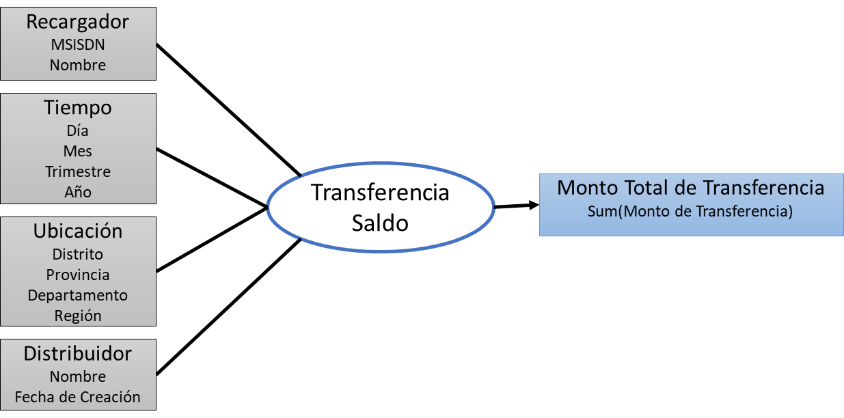 Figura N° 36: Marco conceptual ampliado: transferencia saldo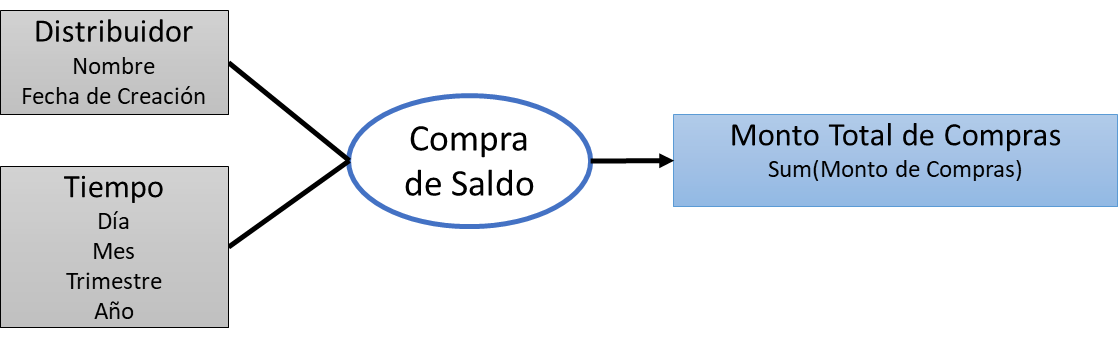 Figura N° 37: Marco conceptual ampliado: compra de saldoMODELO LÓGICO DEL DWA continuación, se construyó nuestro Modelo Lógico, para lo cual se definió el tipo de modelo a utilizar, las acciones respectivas para diseñar las tablas de dimensiones y hechos, y se realizó las uniones entre estas.TIPO DE MODELO LÓGICO DEL DWPara este proyecto se utilizó dos esquemas, el esquema “COPO DE NIEVE”, debido a que existían tablas de dimensiones unidas a más tablas de dimensiones, y el esquema “CONSTELACIÓN”, debido a que se tuvo más de una tabla de hechos que comparten tablas de dimensiones.TABLAS DE DIMENSIONESA continuación, se diseñó las tablas de dimensiones que forman parte del proceso de Recargas Virtuales del proyecto datamart, en el cual se definió el nombre de tabla, el campo de la llave primaria y los nombres de los demás campos.Perspectiva Canal.- La nueva tabla de dimensión tiene nombre SP_CANAL.Se le agregó una clave principal con el nombre “id_canal”.Se modificó el nombre del campo “nombre” por “canal”.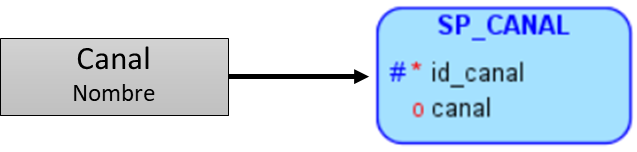 Figura N° 38: Tabla de dimensión “SP_CANAL”Perspectiva Categoría.- La nueva tabla de dimensión tiene de nombre SP_CATEGORIA.Se le agregó una clave principal con el nombre “id_categoria”.Se modificó el nombre del campo “nombre” por “categoría”.Se agregó la dependencia de la perspectiva Canal.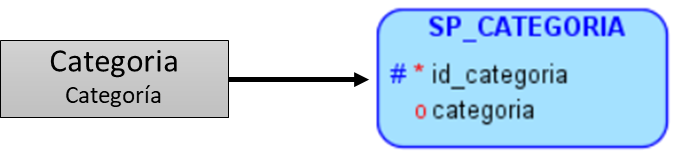 Figura N° 39: Tabla de dimensión “SP_CATEGORIA”Perspectiva Distribuidor.- Hace referencia a las entidades relacionadas con Claro Perú para distribuir y realizar Recargas Virtuales, y tiene las siguientes características:La nueva tabla de dimensión tiene de nombre SP_ENTIDAD.Se le agregó una clave principal con el nombre “id_entidad”.Se modificó el nombre del campo “nombre” por “entidad”.Se mantuvo el nombre del campo “fecha_creacion”.Se agregó la dependencia de la perspectiva Categoría.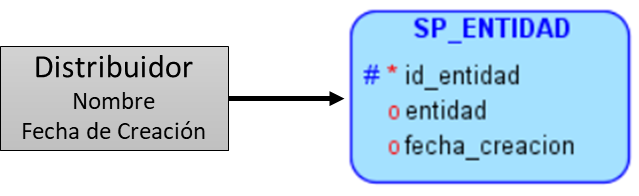 Figura N° 40: Tabla de dimensión “SP_ENTIDAD”Perspectiva Recargador.- Hace referencia a quienes realizan la Recarga Virtual, pertenece a un distribuidor y tiene las siguientes características:La nueva tabla de dimensión tiene de nombre SP_RECARGADOR.Se le asignó como clave principal al campo “msisdn”.Se modificó el nombre del campo “nombre” por “recargador”.Se agregó la dependencia de la perspectiva Distribuidor.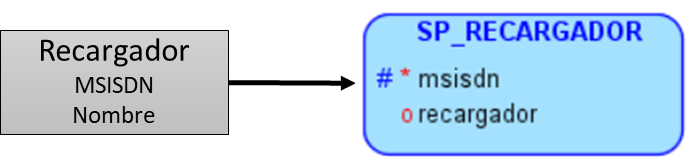 Figura N° 41: Tabla de dimensión “SP_RECARGADOR”Perspectiva Producto.- La nueva tabla de dimensión tiene de nombre SP_PRODUCTO.Se le agregó una clave principal con el nombre “id_producto”.Se modificó el nombre del campo “nombre” por “producto”.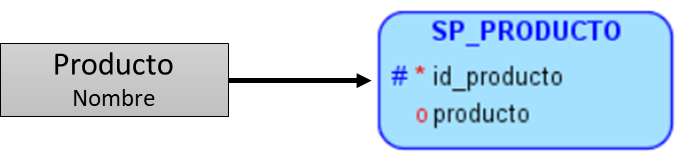 Figura N° 42: Tabla de dimensión “SP_PRODUCTO”Perspectiva Medio.- Hace referencia la forma en que se realizó la Recarga Virtual.La nueva tabla de dimensión tiene de nombre SP_MEDIO.Se le agregó una clave principal con el nombre “id_medio”.Se mantuvo el nombre del campo “medio”.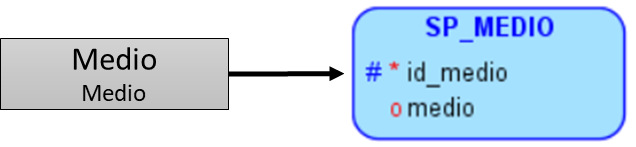 Figura N° 43: Tabla de dimensión “SP_MEDIO”Perspectiva Ubicación.-La nueva tabla de dimensión tiene de nombre SP_UBICACION.Se le agregó una clave principal con el nombre “id_ubicacion”.Se mantuvo el nombre del campo “distrito”.Se mantuvo el nombre del campo “provincia”.Se mantuvo el nombre del campo “departamento”.Se mantuvo el nombre del campo “region”.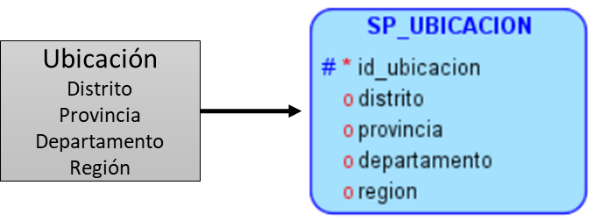 Figura N° 44: Tabla de dimensión “SP_UBICACION”Perspectiva Precio.-La nueva tabla de dimensión tiene de nombre SP_PRECIO.Se le asignó como clave principal al campo “monto”.Se mantuvo el nombre del campo “rango”.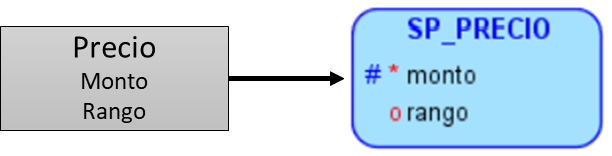 Figura N° 45: Tabla de dimensión “SP_PRECIO”Perspectiva Tiempo.- La nueva tabla de dimensión tiene de nombre SP_TIEMPO.Se le asignó como clave principal al campo “día” y se cambió de nombre a “id_fecha”.Se mantuvo el nombre del campo “mes”.Se mantuvo el nombre del campo “trimestre”.Se modificó el nombre del campo “año” por “anio”.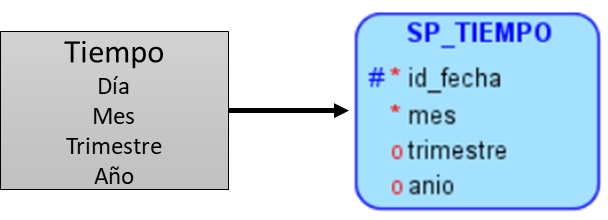 Figura N° 46: Tabla de dimensión “SP_TIEMPO”TABLAS DE HECHOSEn este punto se construyó las tablas hechos, y los indicadores de estudio, para lo cual se analizó las preguntas identificadas en los pasos anteriores.Analizar el indicador Unidad de Punto De Venta (PDV) por las perspectivas Fecha, Distribuidor y Ubicación.Analizar el indicador Unidades de Recargas por las perspectivas Fecha, Recargador, Distribuidor, Producto, Medio, Ubicación y Precio.Analizar el indicador Monto Total de Recargas por las perspectivas Fecha, Recargador, Distribuidor, Producto, Medio, Ubicación y Precio.Analizar el indicador Monto Total de Transferencia por las perspectivas Fecha, Ubicación, Recargador y Distribuidor.Analizar el indicador Monto Total de Compras por las perspectivas Fecha, Entidad y Ubicación.Los análisis de indicadores ii) y iii) se unificaron, quedando cuatro análisis de indicadores, los cuales son:Analizar el indicador Unidad de PDV por las perspectivas Fecha, Distribuidor y Ubicación.Analizar los indicadores Unidades de Recargas y Monto Total de Recargas por las perspectivas Fecha, Recargador, Distribuidor, Producto, Medio, Ubicación y Precio.Analizar el indicador Monto Total de Transferencia por las perspectivas Fecha, Ubicación, Recargador y Distribuidor.Analizar el indicador Monto Total de Compras por las perspectivas Fecha, Entidad y Ubicación.Indicador Unidad de PDV.- Hace referencia a Recargadores.La tabla hechos tiene de nombre “SP_REC_OPERATIVO”.Su clave principal es la combinación de las claves principales de las tablas de dimensiones “SP_FECHA” (id_fecha), “SP_ENTIDAD” (id_entidad) y “SP_UBICACION” (id_ubicacion).Se creó el campo hecho y se renombró de “Unidad de PDV” por “cantidad”.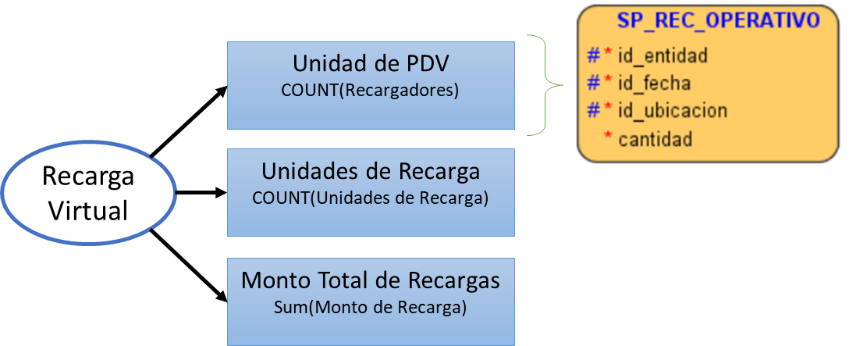 Figura N° 47: Tabla de hecho “SP_REC_OPERATIVO”Indicadores Unidades de Recargas y Monto Total de Recargas.La tabla hechos tiene de nombre “SP_RECARGA”.Su clave principal es la combinación de las claves principales de las tablas de dimensiones “SP_FECHA” (id_fecha), “SP_RECARGADOR” (msisdn), “SP_ENTIDAD” (id_entidad), “SP_PRODUCTO” (id_producto), “SP_MEDIO” (id_medio), “SP_UBICACION” (id_ubicacion) y “SP_PRECIO” (monto).Se creó dos campos hechos y se renombró de “Unidad de Recarga” por “cantidad” y de “Monto Total de Recargas” por “total”.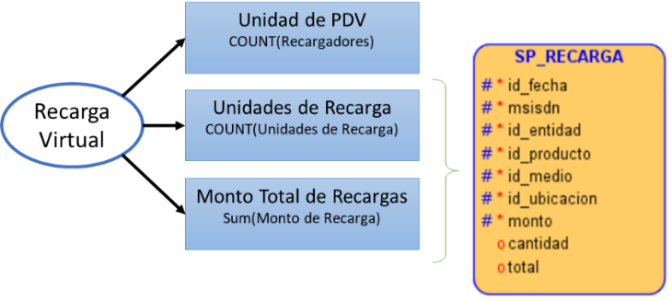 Figura N° 48: Tabla de hecho “SP_RECARGA”Monto Total de Transferencia.- La tabla hechos tiene de nombre “SP_TRANSFERENCIA”.Su clave principal es la combinación de las claves principales de las tablas de dimensiones “SP_FECHA” (id_fecha), “SP_RECARGADOR” (msisdn), “SP_ENTIDAD” (id_entidad) y “SP_UBICACION” (id_ubicacion).Se creó el campo hecho y se renombró de “Monto Total de Transferencia” por “monto”.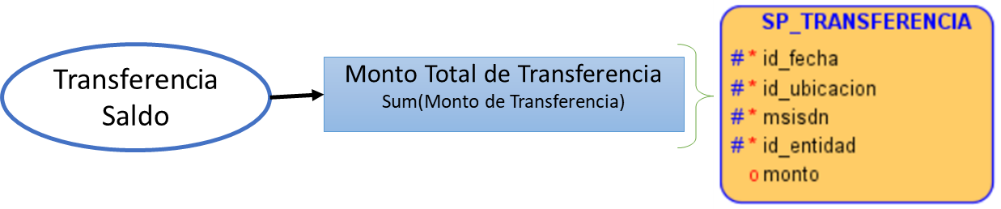 Figura N° 49: Tabla de hecho “SP_TRANSFERENCIA”Monto Total de Compras.- La tabla hechos tiene de nombre “SP_COMPRA”.Su clave principal es la combinación de las claves principales de las tablas de dimensiones “SP_FECHA” (id_fecha) y “SP_ENTIDAD” (id_entidad).Se creó el campo hecho y se renombró de “Monto Total de Compras” por “monto”.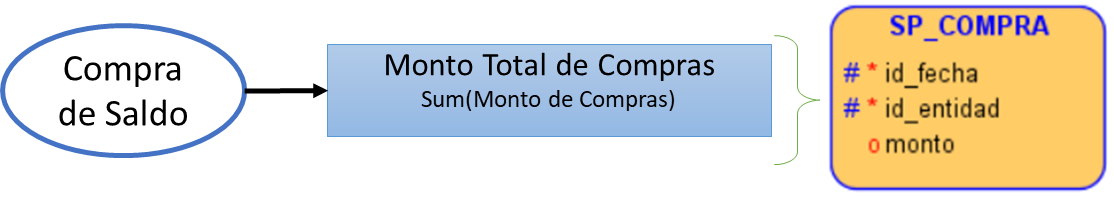 Figura N° 50: Tabla de hecho “SP_COMPRA”UNIONESDespués de definir las tablas de dimensiones y las tablas hechos se realizaron las uniones entre estos como se muestra a continuación.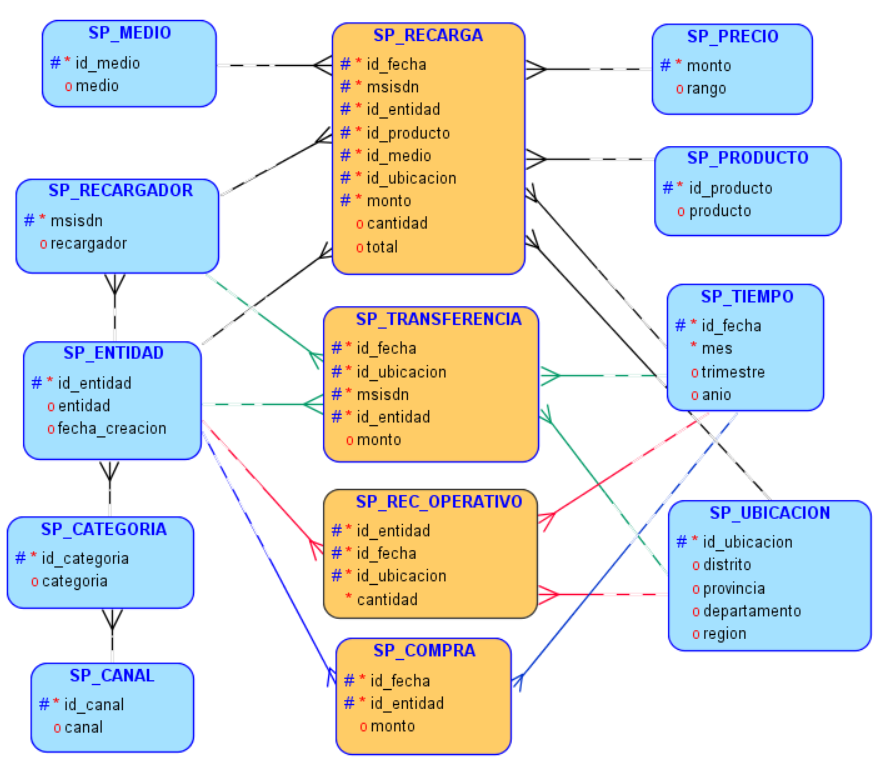 Figura N° 51: Uniones tablas dimensiones y tablas hechosINTEGRACION DE DATOSUna vez construido nuestro modelo lógico procedimos a definir los procesos de extracción, transformación y carga para llevar a cabo la Carga Inicial y la Actualización.Se dispuso de una base de datos de Procesamiento de Transacciones En Línea (OLAP) a la cual le pondremos de nombre DMSP haciendo referencia a datamart Soporte Prepago (área responsable del soporte de los sistemas de Recarga Virtual).Debido a que no se contó con una herramienta especializada en ETL, se dispuso de dos servidores Linux (Producción / Contingencia) en el cual creamos nuestros procesos que realizan la extracción, transformación y carga; estos procesos fueron construidos en lenguaje Linux (shells) y orquestan todos los pasos a seguir para realizar la Carga Inicial y la Actualización.CARGA INICIALEn este proceso detallamos las acciones realizadas, explicando el proceso de modo general, para luego continuar con cada paso y/o relación.El proceso ETL planteado para la Carga Inicial se muestra en la Figura N° 52: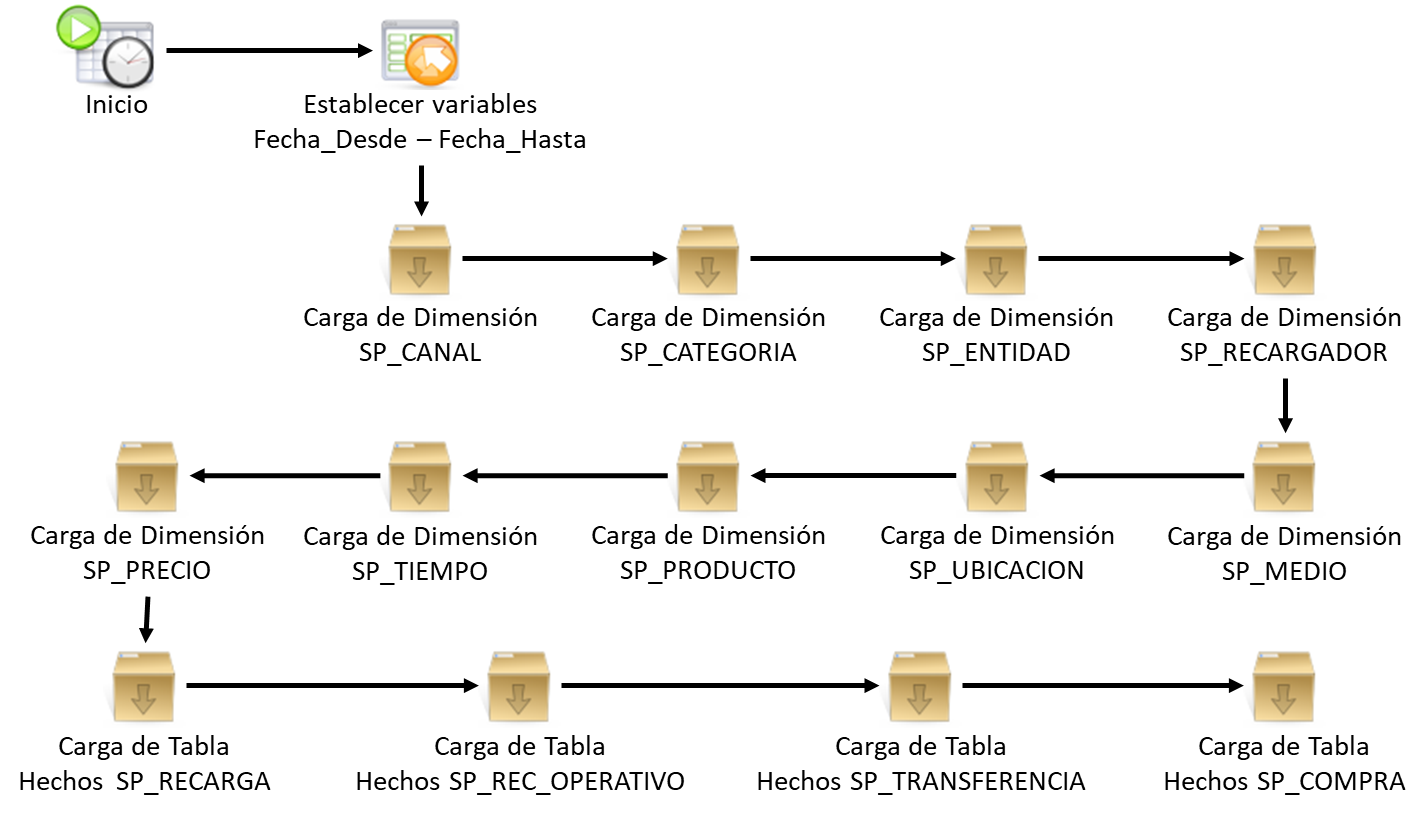 Figura N° 52: Carga inicial: proceso ETLLas tareas que se llevaron a cabo en este proceso son:Inicio: Inicia la ejecución de los pasos en el momento que se indique.Establecer variables Fecha_Desde – Fecha_Hasta: establece dos variables globales que posteriormente son utilizados por algunos pasos:Para la variable Fecha_Desde: Se define la fecha 01/01/2016.Para la variable Fecha_Hasta: Se obtiene el valor de la fecha actual.Carga de Dimensión SP_CANAL: ejecuta el contenedor de pasos que puebla de data la tabla de dimensión SP_CANAL.Carga de Dimensión SP_CATEGORIA: ejecuta el contenedor de pasos que carga la tabla de dimensión SP_CATEGORIA.Carga de Dimensión SP_ENTIDAD: ejecuta el contenedor de pasos que puebla de data la tabla de dimensión SP_ENTIDAD.Carga de Dimensión SP_RECARGADOR: ejecuta el contenedor de pasos que puebla de data la tabla de dimensión SP_RECARGADOR.Carga de Dimensión SP_MEDIO: ejecuta el contenedor de pasos que puebla de data la tabla de dimensión SP_MEDIO.Carga de Dimensión SP_UBICACION: ejecuta el contenedor de pasos que puebla de data la tabla de dimensión SP_UBICACION.Carga de Dimensión SP_PRODUCTO: ejecuta el contenedor de pasos que puebla de data la tabla de dimensión SP_PRODUCTO.Carga de Dimensión SP_TIEMPO: ejecuta el contenedor de pasos que puebla de data la tabla de dimensión SP_TIEMPO.Carga de Dimensión SP_PRECIO: ejecuta el contenedor de pasos que puebla de data la tabla de dimensión SP_PRECIO.Carga de Tabla Hechos SP_RECARGA: ejecuta el contenedor de pasos que puebla de data la tabla de hechos SP_RECARGA.Carga de Tabla Hechos SP_REC_OPERATIVO: ejecuta el contenedor de pasos que puebla de data la tabla de hechos SP_REC_OPERATIVO.Carga de Tabla Hechos SP_TRANSFERENCIA: ejecuta el contenedor de pasos que puebla de data la tabla de hechos SP_TRANSFERENCIA.Carga de Tabla Hechos SP_COMPRA: ejecuta el contenedor de pasos que puebla de data la tabla de hechos SP_COMPRA.SP_CANALA continuación, se especifican las tareas que se llevaron a cabo para realizar la Carga de la Dimensión SP_CANAL, estas tareas son las siguientes:Creación de un script Linux (Shell) con nombre “sh_spcanal.shx”, este script tiene la programación necesaria para orquestar los procesos de extracción, transformación y carga para poblar la dimensión SP_CANAL.Selección de la tabla “DOMAINS” perteneciente a la base de datos transaccional como datos fuentes de los cuales se extrajo los canales habilitados.Selección de los canales, el campo filtro STATUS de la tabla DOMAINS nos indica el estado de los canales registrados, el valor igual a ‘Y’ (STATUS=’Y’), nos indica los Canales habilitados, el valor igual a ‘N’ (STATUS=’N’), nos indica los canales eliminados, para la extracción solo se consideró los canales habilitados. Selección de los valores extraídos, los cuales son el código y nombre de los canales habilitados, por ende, seleccionamos los campos DOMAIN_CODE y DOMAIN_NAME, en nuestra selección separamos ambos valores con el delimitador ‘|’.Creación del script “sh_spcanal_extrae.sql”, con parámetro de entrada “&1” (nombre del archivo resultado tras ejecución del script), la sentencia SQL es la Figura N° 53: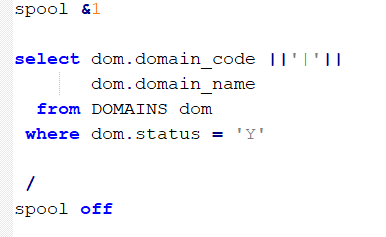 Figura N° 53: SP_CANAL – ExtracciónCreación del archivo plano con la información de los canales habilitados, estos se realizan con el Shell “sh_spcanal.shx” que invoca a “sh_spcanal_extrae.sql” enviándole como parámetro el valor “sh_spcanal_data.txt”.Creación del script “sh_spcanal_carga.ctl”, en el cual indicamos la tabla SP_CANAL y los campos ID_CANAL y CANAL a poblar.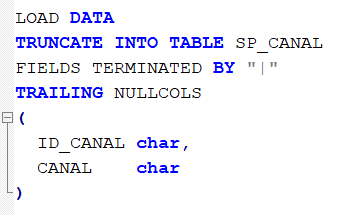 Figura N° 54: SP_CANAL – CargaCargar la tabla SP_CANAL, esto se realizó con el Shell “sh_spcanal.shx” que invoca a “sh_spcanal_carga.ctl”, se utilizó el comando ‘sqlldr’ y se envía como valor del parámetro ‘data’ el nombre del archivo “sh_spcanal_data.txt” (data=sh_spcanal_data.txt).El proceso compreso de carga se describe desde la Figura N° 55: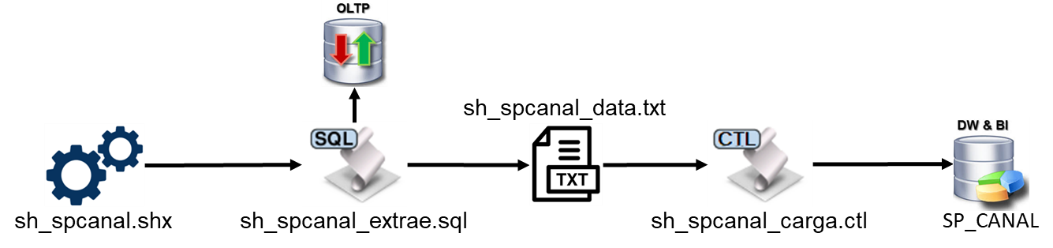 Figura N° 55: Carga de dimensión SP_CANALSP_CATEGORIAA continuación, se especificó las tareas que se llevaron a cabo para realizar la Carga de la Dimensión SP_CATEGORIA, estas tareas son las siguientes:Creación de un script Linux (Shell) con nombre “sh_spcategoria.shx”, este script tiene la programación necesaria para orquestar los procesos de extracción, transformación y carga para poblar la dimensión SP_CATEGORIA.Selección de la tabla “CATEGORIES” perteneciente a la base de datos transaccional como datos fuentes de los cuales extraemos las categorías habilitadas.Selección de las categorías, el campo filtro STATUS del tabla CATEGORIES nos indica el estado de las categorías registradas, el valor igual a ‘Y’ (STATUS=’Y’), nos indica las categorías habilitadas, el valor igual a ‘N’ (STATUS=’N’), nos indica las categorías eliminadas; el filtro SEQUENCE_NO con valor 1 nos indica si la entidad es OWNER (dueño toda una jerarquía); para la extracción solo consideramos las categorías habilitadas y si son owner. Selección de los valores extraídos, los cuales son el código, nombre y canal de las categorías habilitadas, por ende, seleccionaremos los campos CATEGORY_CODE, CATEGORY_NAME y DOMAIN_CODE, en nuestra selección separamos los valores con el delimitador ‘|’.Creación del script “sh_spcategoria_extrae.sql”, con parámetro de entrada “&1” (nombre del archivo resultado tras ejecución del script), la sentencia SQL se muestra en la Figura N° 56: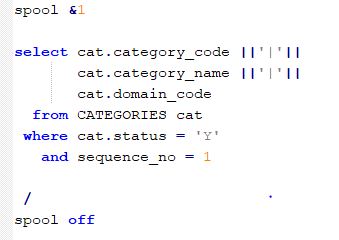 Figura N° 56: SP_CATEGORIA – ExtracciónCreación del archivo plano con la información de las categorías habilitadas, éste se realizó con el Shell “sh_spcategoria.shx” que invocó al script “sh_spcategoria_extrae.sql” enviándole como parámetro el valor “sh_spcategoria_data.txt”.Creación del script “sh_spcategoria_carga.ctl”, en el cual se indicó la tabla SP_CATEGORIA y los campos ID_CATEGORIA, CATEGORIA e ID_CANAL a poblar.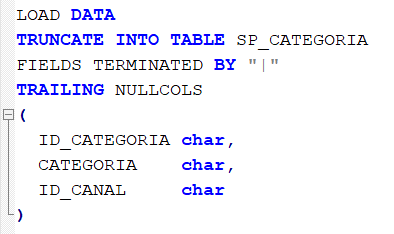 Figura N° 57: SP_CATEGORIA – CargaCargar la tabla SP_CATEGORIA, esto se realizó con el Shell “sh_spcategoria.shx” que invoca a “sh_spcategoria_carga.ctl”, se utilizó el comando ‘sqlldr’ y se envía como valor del parámetro ‘data’ el nombre del archivo “sh_spcategoria_data.txt” (data=sh_spcategoria_data.txt).El proceso compreso de carga se describe desde la Figura N° 58: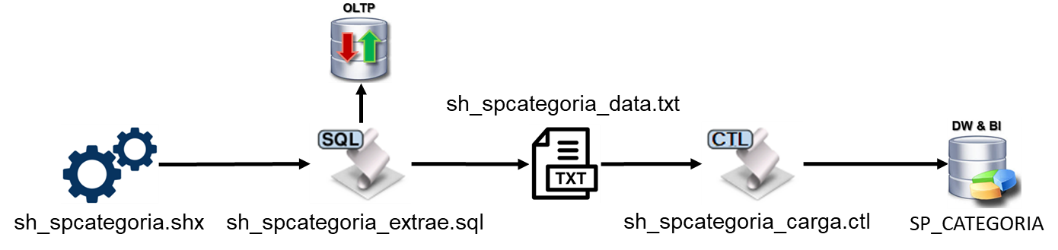 Figura N° 58: Carga de dimensión SP_CATEGORIASP_PRODUCTOA continuación, se especifican las tareas que se llevaron a cabo para realizar la Carga de la Dimensión SP_PRODUCTO, estas tareas son las siguientes:Creación de un script Linux (Shell) con nombre “sh_spproducto.shx”, este script tiene la programación necesaria para orquestar los procesos de extracción, transformación y carga para poblar la dimensión SP_PRODUCTO.Selección de la tabla “SERVICE_TYPE” perteneciente a la base de datos transaccional como datos fuentes de los cuales se extrajo los productos habilitados.Selección de las categorías, el campo filtro STATUS de la tabla SERVICE_TYPE indica el estado de los productos registrados, el valor igual a ‘Y’ (STATUS=’Y’) indica los productos habilitados, el valor igual a ‘N’ (STATUS=’N’) indica los productos eliminados, para la extracción sólo consideramos los productos habilitados. Selección de los valores extraídos, los cuales son el código y nombre de los productos habilitados, por ende, seleccionamos los campos SERVICE_TYPE (realizamos una transformación de este código a uno correlativo) y NAME, en nuestra selección se separó ambos valores con el delimitador ‘|’.Creación del script “sh_spproducto_extrae.sql”, con parámetro de entrada “&1” (nombre del archivo resultado tras ejecución del script), la sentencia SQL se muestra en la Figura N° 59: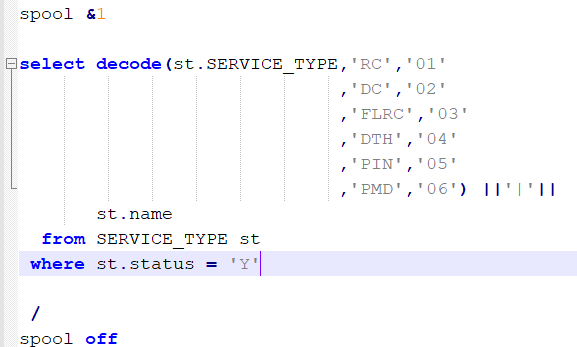 Figura N° 59: SP_PRODUCTO – ExtracciónCreación del archivo plano con la información de los productos habilitados, éste se realizó con el Shell “sh_spproducto.shx” que invocó al script “sh_spproducto_extrae.sql” enviándole como parámetro el valor “sh_spproducto_data.txt”.Creación del script “sh_spproducto_carga.ctl”, en el cual se indicó la tabla SP_PRODUCTO y los campos ID_PRODUCTO y PRODUCTO a poblar.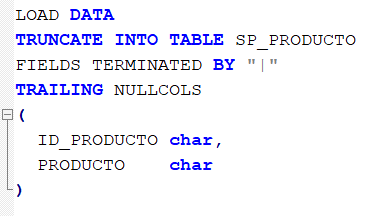 Figura N° 60: SP_PRODUCTO – CargaCargar la tabla SP_PRODUCTO, esto se realizó con el Shell “sh_spproducto.shx” que invoca a “sh_spproducto_carga.ctl”, se utilizó el comando ‘sqlldr’ y se envía como valor del parámetro ‘data’ el nombre del archivo “sh_soproducto_data.txt” (data=sh_spproudcto_data.txt).El proceso compreso de carga se describe en la Figura N° 61: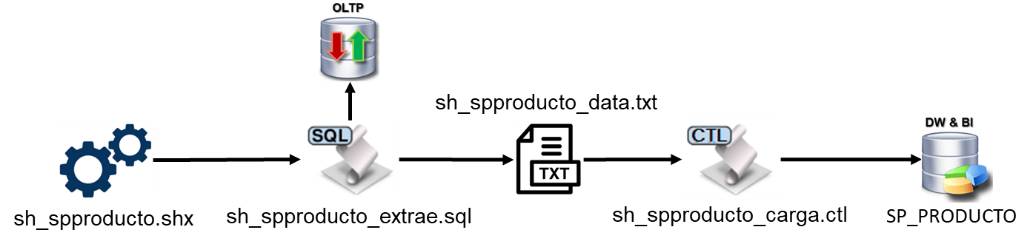 Figura N° 61: Carga de dimensión SP_PRODUCTOSP_UBICACIONA continuación, se especifica las tareas que se llevarán a cabo para realizar la Carga de la Dimensión SP_UBICACION, estas tareas son las siguientes:Creación de un script Linux (Shell) con nombre “sh_spubicacion.shx”, este script tiene la programación necesaria para orquestar los procesos de extracción, transformación y carga para poblar la dimensión SP_UBICACION.Selección de la tabla “GEOGRAPHICAL_DOMAINS” perteneciente a la base de datos transaccional como datos fuentes de los cuales extrajimos las ubicaciones habilitadas.Selección de las categorías, el campo filtro STATUS de la tabla GEOGRAPHICAL_DOMAINS que indica el estado de las ubicaciones registradas, el valor igual a ‘Y’ (STATUS=’Y’) indica las ubicaciones habilitadas, el valor igual a ‘N’ (STATUS=’N’) indica las ubicaciones eliminadas, para la extracción sólo consideramos las ubicaciones habilitadas. Selección de los valores a extraer, los cuales el código y distrito, provincia, departamento y región de las ubicaciones habilitadas, por ende, se trabajó con los campos GRPH_DOMAIN_CODE, GRPH_DOMAIN_NAME y PARENT_GRPH_DOMAIN_CODE (utilizado para encontrar la ubicación padre), en la selección se separó ambos valores con el delimitador ‘|’.Asignación de código nuevo y único a cada distrito del Perú, con esta tarea se creo un archivo de configuración llamado “sh_spubicacion.config” con la información “CODIGO_ACTUAL|CODIGO_NUEVO”.Creación del script “sh_spubicacion_extrae.sql”, con parámetro de entrada “&1” (nombre del archivo resultado tras ejecución del script), la sentencia SQL se muestra en la Figura N° 62: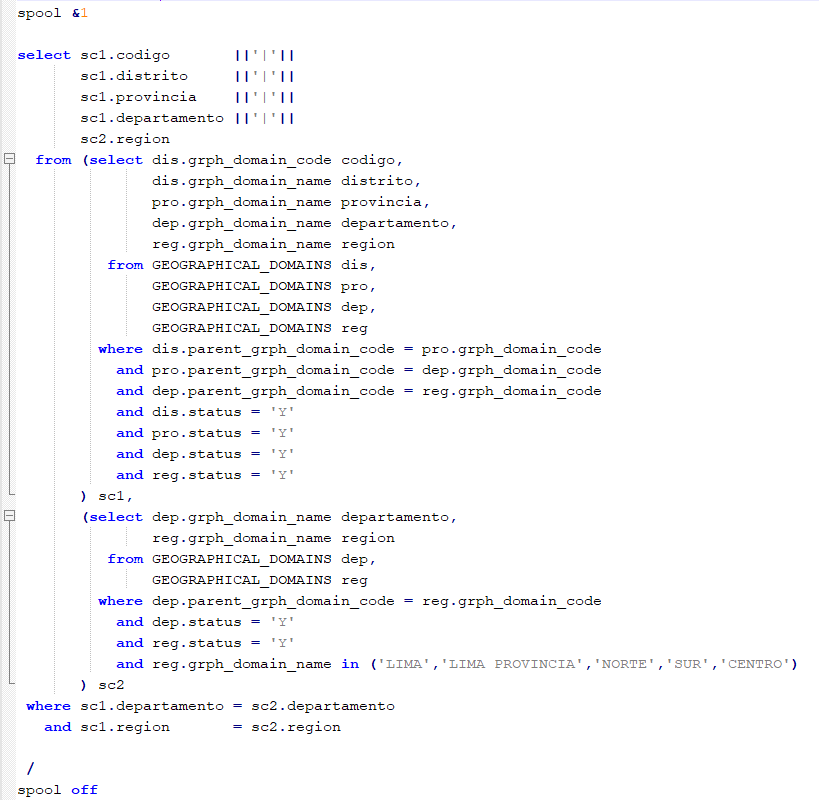 Figura N° 62: SP_UBICACION – ExtracciónCreación del archivo plano con la información de las ubicaciones habilitadas, éste se realizó con el Shell “sh_spubicacion.shx” que invocó al script “sh_spubicacion_extrae.sql” enviándole como parámetro el valor “sh_spubicacion_data.txt”.Creación del script Linux (AWK) con nombre “sh_spubicacion.awk”, el cual trabaja con los archivos sh_spubicacion_data.txt y sh_spubicacion.config, con la finalidad de obtener un archivo final llamado “sh_spubicacion_datafin.txt”.Creación del script “sh_spubicacion_carga.ctl”, en el cual se indica la tabla SP_UBICACION y los campos ID_UBICACION, DISTRITO, PROVINCIA, DEPARTAMENTO y REGION a poblar.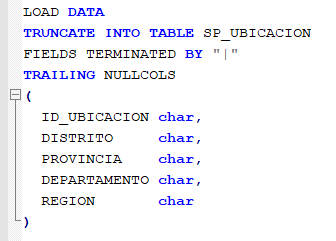 Figura N° 63: SP_UBICACION – CargaCargar la tabla SP_UBICACION, esto se realizó con el Shell “sh_spubicacion.shx” que invoca a “sh_spubicacion_carga.ctl”, se utilizó el comando ‘sqlldr’ y se envíó como valor del parámetro ‘data’ el nombre del archivo “sh_spubicacion_datafin.txt” (data=sh_spubicacion_datafin.txt).El proceso compreso de carga se describe desde la Figura N° 64: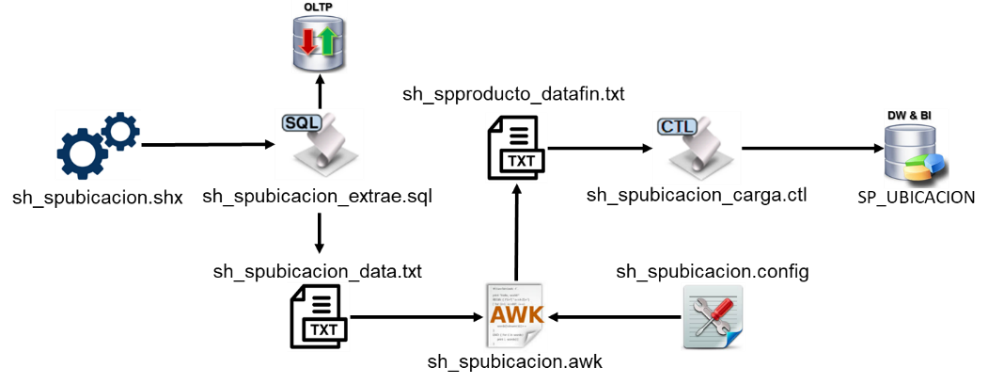 Figura N° 64: Carga de dimensión SP_UBICACIONSP_TIEMPOA continuación, se especifican las tareas que se llevó a cabo para realizar la Carga de la Dimensión SP_TIEMPO, estas tareas fueron las siguientes:Creación de un script Linux (Shell) con nombre “sh_sptiempo.shx”, este script tiene la programación necesaria para orquestar el proceso de carga para poblar la dimensión SP_CATEGORIA.Creación del archivo sh_sptiempo_data.txt, con los valores de fecha (formato ‘YYYYMMDD’), mes, trimestre y año separados por el delimitador ‘|’. Creación del script “sh_sptiempo_carga.ctl”, en el cual se indica la tabla SP_TIEMPO y los campos ID_FECHA, MES, TRIMESTRE Y ANIO a poblar.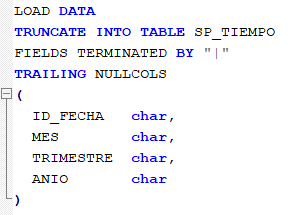 Figura N° 65: SP_TIEMPO – CargaCargar la tabla SP_TIEMPO, esto se realizó con el Shell “sh_sptiempo.shx” que invoca a “sh_sptiempo_carga.ctl”, se utilizó el comando ‘sqlldr’ y se envió como valor del parámetro ‘data’ el nombre del archivo “sh_sptiempo_data.txt” (data=sh_sptiempo_data.txt).El proceso compreso de carga se describe en la Figura N° 66: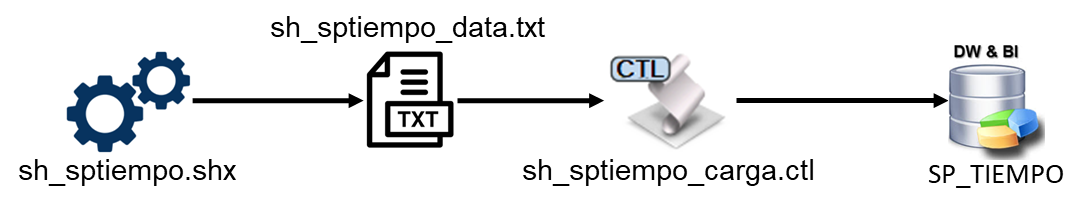 Figura N° 66: Carga de dimensión SP_TIEMPOSP_MEDIOA continuación, se especifica las tareas que se llevaron a cabo para realizar la Carga de la Dimensión SP_MEDIO, estas tareas son las siguientes:Creación de un script Linux (Shell) con nombre “sh_spmedio.shx”, este script tiene la programación necesaria para orquestar el proceso de carga para poblar la dimensión SP_MEDIO.Creación del archivo sh_spmedio_data.txt, con los valores de código y medio separados por el delimitador ‘|’, no existe una tabla de la base de datos transaccional que nos indique los medios, según el análisis se identificaron cuarto medios, los cuales son: USSD, WEB, APK y ATM.Creación del script “sh_spmedio_carga.ctl”, en el cual indica la tabla SP_MEDIO y los campos ID_MEDIO Y MEDIO a poblar.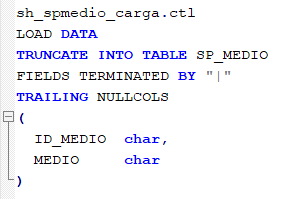 Figura N° 67: SP_MEDIO – CargaCargar la tabla SP_MEDIO, éste se realizó con el Shell “sh_spmedio.shx” que invoca a “sh_spmedio_carga.ctl”, se utilizó el comando ‘sqlldr’ y se envió como valor del parámetro ‘data’ el nombre del archivo “sh_spmedio_data.txt” (data=sh_spmedio_data.txt).El proceso compreso de carga se describe en la Figura N° 68: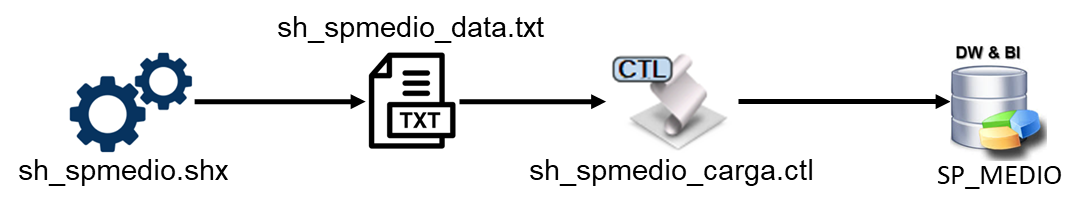 Figura N° 68: Carga de dimensión SP_MEDIOSP_PRECIOA continuación, se especifica las tareas que se llevaron a cabo para realizar la Carga de la Dimensión SP_PRECIO, estas tareas son las siguientes:Creación de un script Linux (Shell) con nombre “sh_spprecio.shx”, este script tiene la programación necesaria para orquestar el proceso de carga para poblar la dimensión SP_PRECIO.Creación del archivo sh_spprecio_data.txt, con los valores de monto y rango separados por el delimitador ‘|’, no existe una tabla de la base de datos transaccional que nos indique los precio, según el análisis se identificaron cinco rangos para los montos desde los 3 hasta los 100.Creación del script “sh_spprecio_carga.ctl”, en el cual se indica la tabla SP_PRECIO y los campos MONTO Y RANGO a poblar.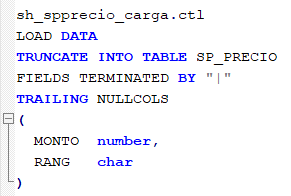 Figura N° 69: SP_PRECIO – CargaCargar la tabla SP_PRECIO, esto se realizó con el Shell “sh_spprecio.shx” que invoca a “sh_spprecio_carga.ctl”, se utilizó el comando ‘sqlldr’ y se envió como valor del parámetro ‘data’ el nombre del archivo “sh_spprecio_data.txt” (data=sh_spprecio_data.txt).El proceso compreso de carga se describe en la Figura N° 70: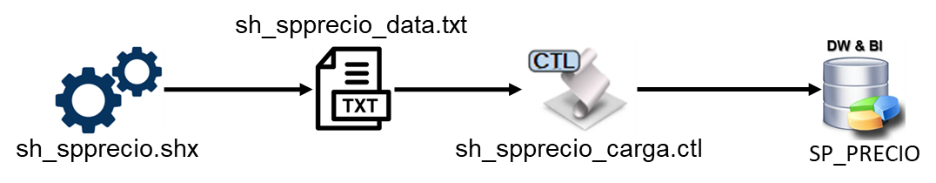 Figura N° 70: Carga de dimensión SP_PRECIOSP_ENTIDADA continuación, se especifica las tareas que se llevaron a cabo para realizar la Carga de la Dimensión SP_ENTIDAD, estas tareas son las siguientes:Creación de un script Linux (Shell) con nombre “sh_spentidad.shx”, este script tiene la programación necesaria para orquestar los procesos de extracción, transformación y carga para poblar la dimensión SP_ENTIDAD.Selección de la tabla “USERS” perteneciente a la base de datos transaccional como datos fuentes de los cuales extraeremos las entidades habilitadas.Selección de las entidades, el campo filtro PARENT_ID de la tabla USERS nos indica si el usuario es una entidad o no, el valor igual a ‘ROOT’ (PARENT_ID=’ROOT’), indica los usuarios que son entidades, para la extracción consideramos todas las entidades registradas. Selección de los valores a extraer, los cuales son el código, nombre, fecha de creación y categoría de las entidades registradas, por ende, seleccionamos los campos USER_ID, USER_NAME, CREATED_ON y CATEGORY_CODE, en nuestra selección separamos los valores con el delimitador ‘|’.Creación del script “sh_spcategoria_extrae.sql”, con parámetro de entrada “&1” (nombre del archivo resultado tras ejecución del script), la sentencia SQL se muestra la Figura N° 71: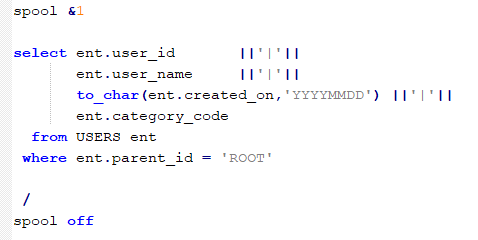 Figura N° 71: SP_ENTIDAD – ExtracciónCreación del archivo plano con la información de las entidades registradas, éste se realizó con el Shell “sh_spentidadshx” que invoca al script “sh_spentidad_extrae.sql” enviándole como parámetro el valor “sh_spentidad_data.txt”.Creación del script “sh_spentidad_carga.ctl”, en el cual se indica la tabla SP_ENTIDAD y los campos ID_ENTIDAD, ENTIDAD, FECHA_CREACION e ID_CATEGORIA a poblar.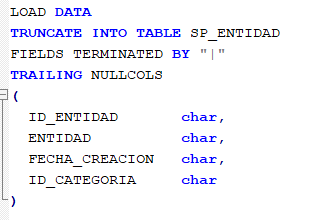 Figura N° 72: SP_ENTIDAD – CargaCargar la tabla SP_ENTIDAD, esto se realizó con el Shell “sh_spentidad.shx” que invoca a “sh_spentidad_carga.ctl”, se utilizó el comando ‘sqlldr’ y se envió como valor del parámetro ‘data’ el nombre del archivo “sh_spentidad_data.txt” (data=sh_spentidad_data.txt).El proceso compreso de carga se describe en la Figura N° 71: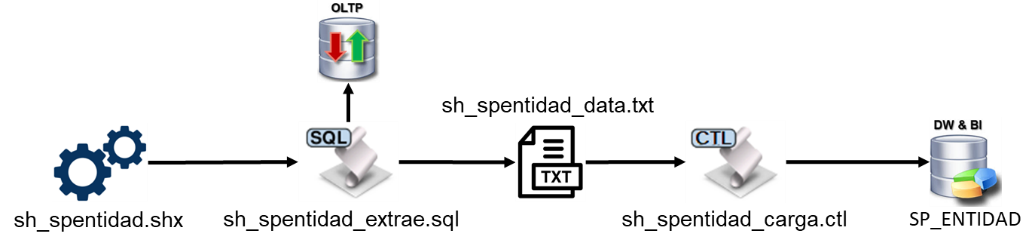 Figura N° 73: Carga de dimensión SP_ENTIDADSP_RECARGADORA continuación, se especifica las tareas que se llevaron a cabo para realizar la Carga de la Dimensión SP_RECARGADOR, estas tareas son las siguientes:Creación de un script Linux (Shell) con nombre “sh_sprecargador.shx”, este script tiene la programación necesaria para orquestar los procesos de extracción, transformación y carga para poblar la dimensión SP_RECARGADOR.Selección de la tabla “USERS” perteneciente a la base de datos transaccional como datos fuentes de los cuales se extrajo los recargadores registrados.Selección de los recargadores, el campo filtro CATEGORY_CODE del tabla USERS sus tres primeros caracteres indica si el usuario es un recargador o no, cuando el valor igual a ‘BOD’ (SUBSTR (CATEGORY_CODE,1,3)=’ROOT’), para la extracción se consideró todas los recargadores registrados.Selección de los valores a extraer, los cuales son el número, nombre, y entidad de los recargadores registrados, por ende, seleccionaremos los campos MSISDN, USER_NAME, y OWNER_CODE, en nuestra selección separaremos los valores con el delimitador ‘|’.Creación del script “sh_sprecargador_extrae.sql”, con parámetro de entrada “&1” (nombre del archivo resultado tras ejecución del script), la sentencia SQL se muestra en la Figura N° 74: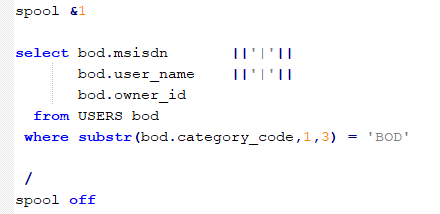 Figura N° 74: SP_RECARGADOR – ExtracciónCreación del archivo plano con la información de los recargadores registrados, éste se realizó con el Shell “sh_sprecargador.shx” que invoca al script “sh_sprecargador_extrae.sql” enviándole como parámetro el valor “sh_sprecargador_data.txt”.Creación del script “sh_sprecargador_carga.ctl”, en el cual indicamos la tabla SP_RECARGADOR y los campos MSISDN, RECARGADOR e ID_ENTIDAD a poblar.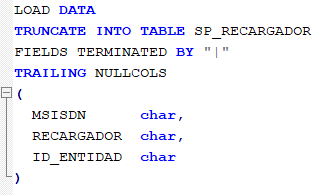 Figura N° 75: SP_RECARGADOR – CargaCargar la tabla SP_RECARGADOR, éste se realizó con el Shell “sh_sprecargador.shx” que invoca a “sh_sprecargador_carga.ctl”, se utilizó el comando ‘sqlldr’ y se envía como valor del parámetro ‘data’ el nombre del archivo “sh_sprecargador_data.txt” (data=sh_sprecargador_data.txt).El proceso compreso de carga se describe desde la Figura N° 76: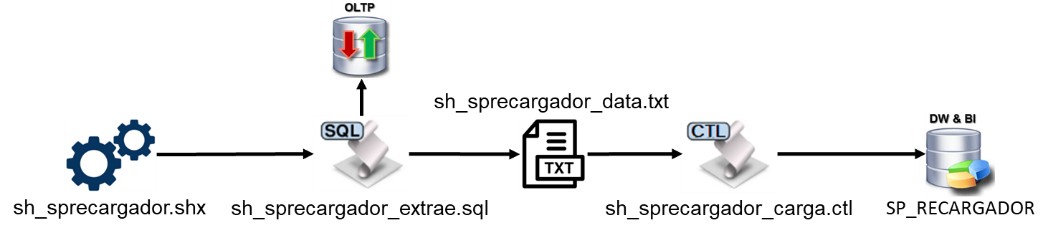 Figura N° 76: Carga de dimensión SP_RECARGADORSP_RECARGAA continuación, se especifican las tareas que se llevaron a cabo para realizar la Carga de la tabla de Hechos SP_RECARGA, estas tareas son las siguientes:Creación de un script Linux (Shell) con nombre “sh_sprecarga.shx”, este script tiene la programación necesaria para orquestar los procesos de extracción, transformación y carga para poblar la tabla de Hechos SP_RECARGA.Selección de las tablas “USERS, USER_GEOGRAPHIES y C2S_TRANSFERS” perteneciente al OLTP como datos fuentes de los cuales extrajimos las recargas exitosas.Selección de las recargas, el campo filtro TRANSFER_STATUS de la tabla C2S_TRANSFERS nos indica si la recarga fue exitosa o no, cuando el valor igual a ‘200’ (TRANSFER_STATUS=200) la recarga es exitosa, cuando el valor es diferente a ‘200’ la recarga es fallida, para la extracción consideramos todas las recargas exitosas.Selección de los valores a extraer, los cuales son la fecha, msisdn, id_entidad, id_producto, id_medio, id_ubicacion, monto, cantidad, y total de las recargas exitosas, en nuestra selección separamos los valores con el delimitador ‘|’.Creación del script “sh_sprecarga_extrae.sql”, con parámetros de entrada “&1” (nombre del archivo resultado tras ejecución del script), “&2” (fecha inicio de carga) y “&3” (fecha fin de carga), la sentencia SQL se muestra en la Figura N° 77: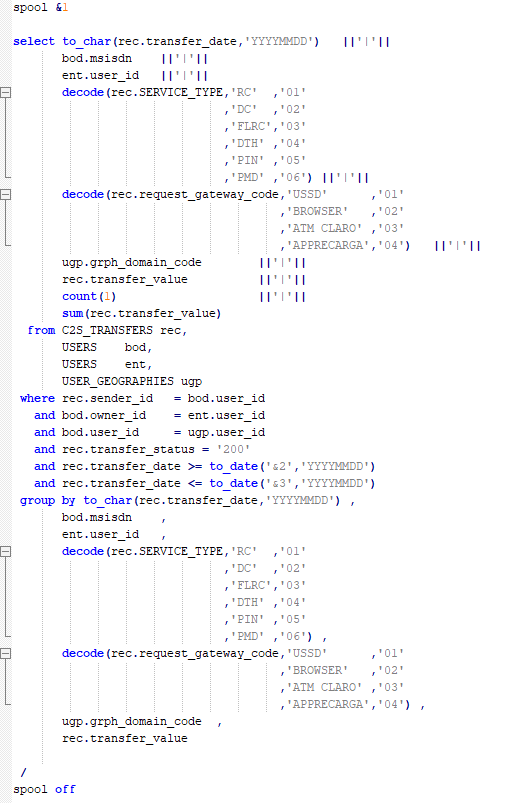 Figura N° 77: SP_RECARGA – ExtracciónCreación del archivo plano con la información de las recargas exitosas, éste se realizó con el Shell “sh_sprecarga.shx” que invoca al script “sh_sprecarga_extrae.sql” enviándole como parámetros los valores “sh_sprecarga_data.txt”, “20160101” y “20180630” respectivamente.Creación del script “sh_sprecarga_carga.ctl”, en el cual indicamos la tabla SP_RECARGA y los campos ID_FECHA, MSISDN, ID_ENTIDAD, ID_PRODUCTO, ID_MEDIO, ID_UBIGEO, MONTO, CANTIDAD y TOTAL a poblar.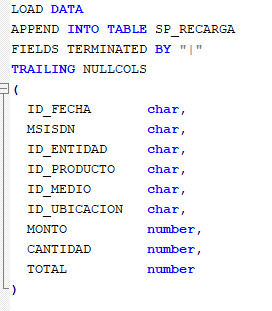 Figura N° 78: SP_RECARGA – CargaUtilización del archivo de configuración “sh_spubicacion.config” el cual contiene el código nuevo y único a cada distrito del Perú, con la finalidad de obtener el valor de ubicación de la recarga en un archivo final sh_recarga_datafin.txt.Cargar la tabla SP_RECARGA, esto se realizó con el Shell “sh_sprecarga.shx” que invoca a “sh_sprecarga_carga.ctl”, se utilizó el comando ‘sqlldr’ y se envía como valor del parámetro ‘data’ el nombre del archivo “sh_sprecarga_data.txt” (data=sh_sprecarga_data.txt).El proceso compreso de carga se describe desde la Figura N° 79: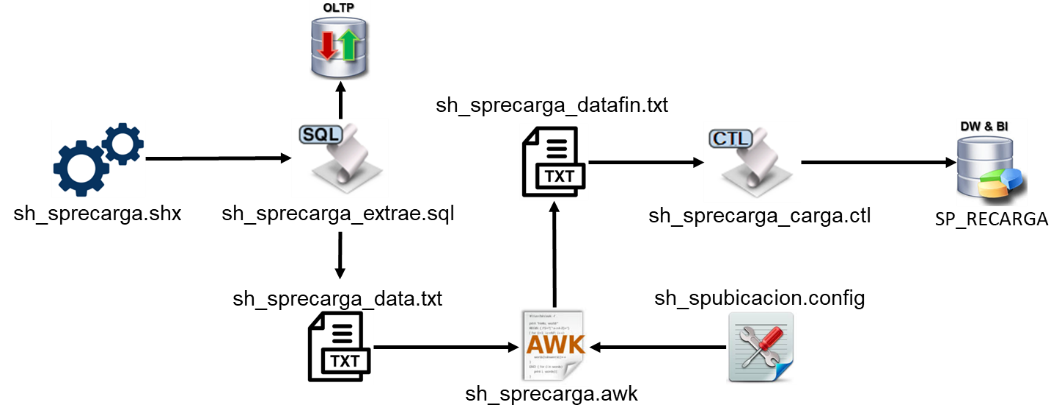 Figura N° 79: Carga de dimensión SP_RECARGASP_TRANSFERENCIAA continuación, se especifican las tareas que se llevaron a cabo para realizar la Carga de la tabla de Hechos SP_TRANSFERENCIA, estas tareas son las siguientes:Creación de un script Linux (Shell) con nombre “sh_sptransferencia.shx”, este script tiene la programación necesaria para orquestar los procesos de extracción, transformación y carga para poblar la tabla de Hechos SP_TRANSFERENCIA.Selección de las tablas “USERS, USER_GEOGRAPHIES y CHANNEL_TRANSFERS” perteneciente al OLTP como datos fuentes de los cuales extraeremos las transferencias exitosas.Selección de las transferencias, el campo filtro category_code de la tabla USERS nos indica si la transferencia fue realizada hacia una bodega o no, cuando los tres primeros caracteres es igual a BOD (SUBSTR (CATEGORY_CODE,1,3) = 'BOD') la transferencia es hacia una bodega, cuando el valor es diferente la transferencia fue realizada a otro tipo de usuario, para la extracción consideramos todas las bodegas que recibieron transferencia.Selección de los valores a extraer, los cuales son la fecha, id_ubicacion, msisdn y monto de las transferencias realizadas a bodegas, en nuestra selección separamos los valores con el delimitador ‘|’.Creación del script “sh_sptransferencia_extrae.sql”, con parámetros de entrada “&1” (nombre del archivo resultado tras ejecución del script), “&2” (fecha inicio de carga) y “&3” (fecha fin de carga), la sentencia SQL se muestra en la Figura N° 80: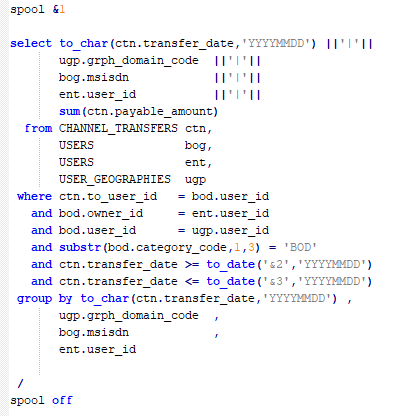 Figura N° 80: SP_TRANSFERENCIA – ExtracciónCreación del archivo plano con la información de las transferencias, esto se realizó con el Shell “sh_sptransferencia.shx” que invoca al script “sh_sptransferencia_extrae.sql” enviándole como parámetros los valores “sh_sptransferencia_data.txt”, “20160101” y “20180630” respectivamente.Creación del script “sh_sptransferencia_carga.ctl”, en el cual indicamos la tabla SP_TRANSFERENCIA y los campos ID_FECHA, ID_UBIGEO, MSISDN, ID_ENTIDAD y MONTO a poblar.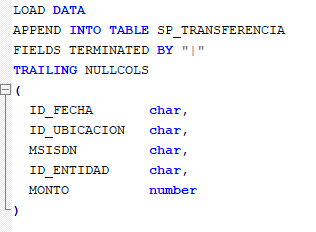 Figura N° 81: SP_TRANSFERENCIA – CargaUtilización del archivo de configuración “sh_spubicacion.config” el cual contiene el código nuevo y único a cada distrito del Perú, con la finalidad de obtener el valor de ubicación de la transferencia en un archivo final sh_transferencia_datafin.txt.Cargar la tabla SP_TRANSFERENCIA, esto se realizó con el Shell “sh_sptransferencia.shx” que invoca a “sh_sptransferencia_carga.ctl”, se utilizó el comando ‘sqlldr’ y se envía como valor del parámetro ‘data’ el nombre del archivo “sh_sptransferencia_datafin.txt” (data=sh_transferencia_datafin.txt).El proceso compreso de carga se describe desde la Figura N° 82: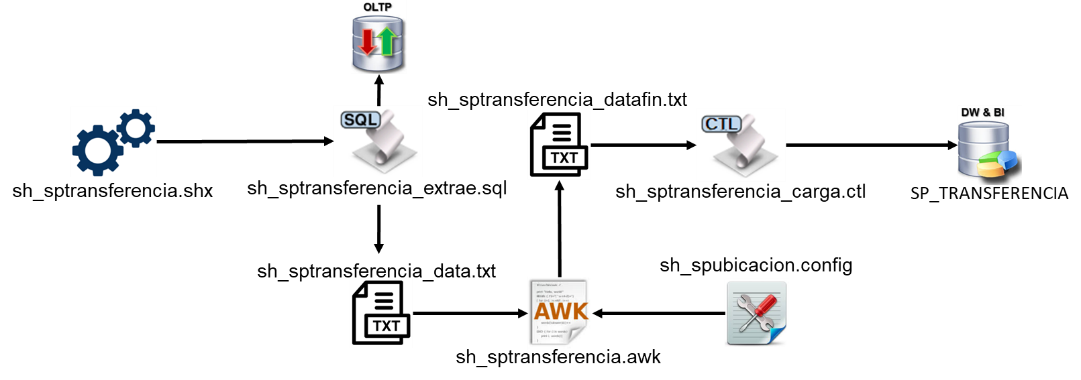 Figura N° 82: Carga de dimensión SP_TRANSFERENCIASP_REC_OPERATIVOA continuación, se especifican las tareas que se llevaron a cabo para realizar la Carga de la tabla de Hechos SP_REC_OPERATIVO, estas tareas son las siguientes:Creación de un script Linux (Shell) con nombre “sh_sprecoperativo.shx”, este script tiene la programación necesaria para orquestar los procesos de extracción, transformación y carga para poblar la tabla de Hechos SP_REC_OPERATIVO.Selección de las tablas “USERS, USER_GEOGRAPHIES y C2S_TRANSFERS” perteneciente a la base de datos transaccional como datos fuentes de los cuales extrajimos las recargas exitosas.Selección de los recargadores, el campo filtro TRANSFER_STATUS de la tabla C2S_TRANSFERS nos indica si la recarga fue exitosa o no, cuando el valor igual a ‘200’ (TRANSFER_STATUS=200) la recarga es exitosa, cuando el valor es diferente a ‘200’ la recarga es fallida, para la extracción consideramos todas las recargas exitosas del cual podemos obtener los recargadores operativos.Selección de los valores a extraer, los cuales son la fecha, id_entidad, id_ubicacion y cantidad de los recargadores operativos, en nuestra selección separamos los valores con el delimitador ‘|’.Creación del script “sh_sprecoperativo_extrae.sql”, con parámetros de entrada “&1” (nombre del archivo resultado tras ejecución del script), “&2” (fecha inicio de carga) y “&3” (fecha fin de carga), la sentencia SQL se muestra en la Figura N° 83: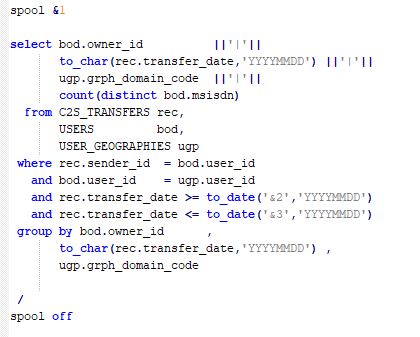 Figura N° 83: SP_REC_OPERATIVO – ExtracciónCreación del archivo plano con la información de los recargadores operativos, esto se realizó con el Shell “sh_sprecoperativo.shx” que invoca al script “sh_sprecoperativo_extrae.sql” enviándole como parámetros los valores “sh_sprecoperativo_data.txt”, “20160101” y “20180630” respectivamente.Creación del script “sh_sprecoperativo_carga.ctl”, en el cual indicamos la tabla SP_REC_OPERATIVO y los campos ID_FECHA, ID_ENTIDAD, ID_UBIGEO y CANTIDAD a poblar.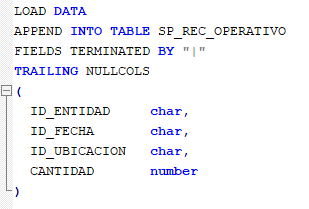 Figura N° 84: SP_REC_OPERATIVO – CargaUtilización del archivo de configuración “sh_spubicacion.config” el cual contiene el código nuevo y único a cada distrito del Perú, con la finalidad de obtener el valor de ubicación del recargador operativo en un archivo final sh_recoperativo_datafin.txt.Cargar la tabla SP_REC_OPERATIVO, esto se realizó con el Shell “sh_sprecoperativo.shx” que invoca a “sh_sprecoperativo_carga.ctl”, se utilizó el comando ‘sqlldr’ y se envía como valor del parámetro ‘data’ el nombre del archivo “sh_sprecoperativo_datafin.txt” (data=sh_sprecoperativo_datafin.txt).El proceso compreso de carga se describe desde la Figura N° 85: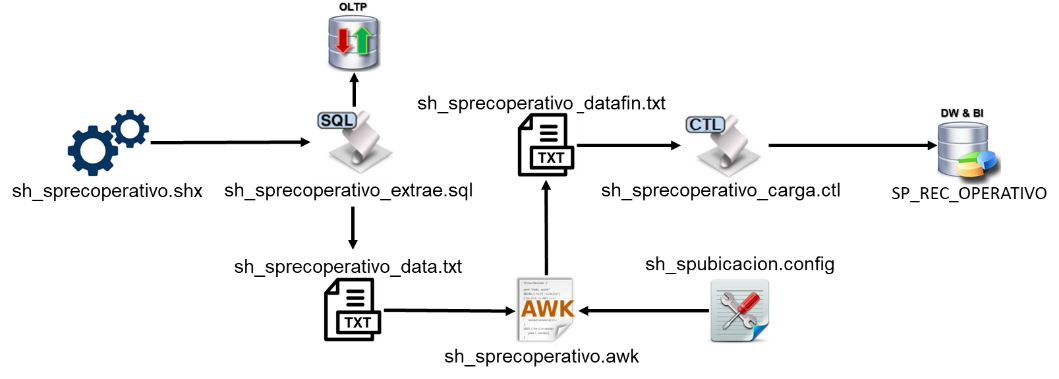 Figura N° 85: Carga de dimensión SP_REC_OPERATIVOSP_COMPRAA continuación, se especifican las tareas que se llevaron a cabo para realizar la Carga de la tabla de Hechos SP_COMPRA, estas tareas son las siguientes:Creación de un script Linux (Shell) con nombre “sh_spcompra.shx”, este script tiene la programación necesaria para orquestar los procesos de extracción, transformación y carga para poblar la tabla de Hechos SP_COMPRA.Selección de las tablas “USERS, CATEGORIES y CHANNEL_TRANSFERS” perteneciente al OLTP como datos fuentes de los cuales extraeremos las compras exitosas.Selección de las compras, el campo filtro PRODUCT_TYPE de la tabla CHANNEL_TRANSFERS nos indica si fue una compra o no, cuando el valor igual a ‘O2C’ (PRODUCT_TYPE=’O2C’) la compra es exitosa, cuando el valor es diferente a ‘O2C’ no es una compra, para la extracción consideramos todas las compras.Selección de los valores a extraer, los cuales son la fecha id_entidad y monto de las compras, en nuestra selección separamos los valores con el delimitador ‘|’.Creación del script “sh_spcompra_extrae.sql”, con parámetros de entrada “&1” (nombre del archivo resultado tras ejecución del script), “&2” (fecha inicio de carga) y “&3” (fecha fin de carga), la sentencia SQL es la que se muestra en la Figura N° 86: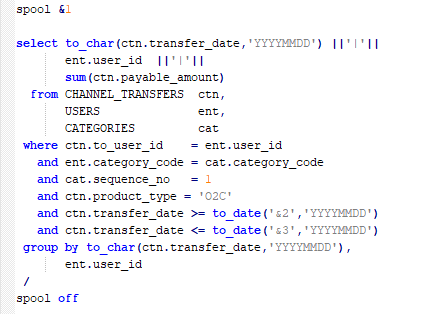 Figura N° 86: SP_COMPRA – ExtracciónCreación del archivo plano con la información de las compras, éste se realizó con el Shell “sh_spcompra.shx” que invoca al script “sh_spcompra_extrae.sql” enviándole como parámetros los valores “sh_spcompra_data.txt”, “20160101” y “20180630” respectivamente.Creación del script “sh_spcompra_carga.ctl”, en el cual indicamos la tabla SP_COMPRA y los campos ID_FECHA, ID_ENTIDAD y MONTO a poblar.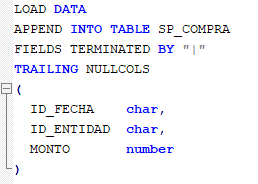 Figura N° 87: SP_COMPRA – CargaCargar la tabla SP_COMPRA, esto se realizó con el Shell “sh_spcompra.shx” que invoca a “sh_spcompra_carga.ctl”, se utilizó el comando ‘sqlldr’ y se envía como valor del parámetro ‘data’ el nombre del archivo “sh_spcompra_data.txt” (data=sh_spcompra_data.txt).El proceso compreso de carga se describe desde el siguiente gráfico: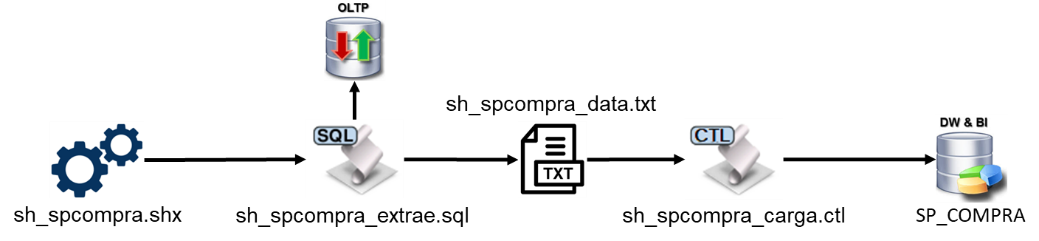 Figura N° 88: Carga de dimensión SP_COMPRAACTUALIZACIÓNPara este proceso validamos la actualización de tablas de dimensiones y las tablas de hechos.Las tablas de Dimensiones que se actualizan son SP_ENTIDAD y SP_RECARGADOR, para lo cuales se crean tablas temporales SP_ENTIDAD_TMP y SP_RECARGADOR_TMP respectivamente, las cuales tienen la misma estructura que sus respectivas tablas originales.Las tablas de Hechos siguen un proceso similar a la carga inicial, solo modificación la fecha de extracción de la información.El proceso ETL planteado para la Actualización se muestra en la Figura N° 89: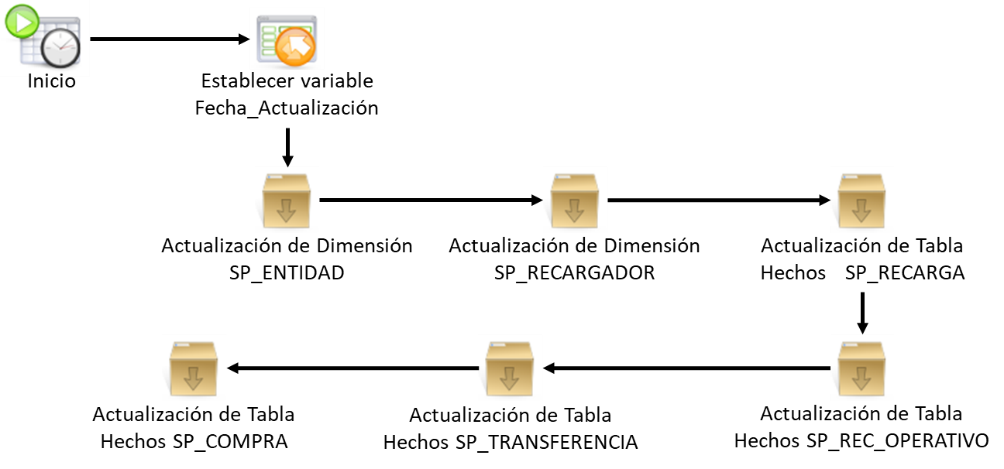 Figura N° 89: Actualización: proceso ETLLas tareas que se llevan a cabo en este proceso son:Inicio: Inicia la ejecución de los pasos en el momento que se indique.Establecer variable Fecha_Actualización: establece variable global que posteriormente es utilizado por algunos pasos:Para la variable Fecha_Hasta: Se obtiene el valor de la fecha actual menos un día (D-1).Actualización de Dimensión SP_ENTIDAD: ejecuta el contenedor de pasos que actualiza la tabla de dimensión SP_ENTIDAD.Actualización de Dimensión SP_RECARGADOR: ejecuta el contenedor de pasos que actualiza la tabla de dimensión SP_RECARGADOR.Actualización de Tabla Hechos SP_RECARGA: ejecuta el contenedor de pasos que actualiza la tabla de hechos SP_RECARGA.Actualización de Tabla Hechos SP_REC_OPERATIVO: ejecuta el contenedor de pasos que actualiza la tabla de hechos SP_REC_OPERATIVO. Actualización de Tabla Hechos SP_TRANSFERENCIA: ejecuta el contenedor de pasos que actualiza la tabla de hechos SP_TRANSFERENCIA.Actualización de Tabla Hechos SP_COMPRA: ejecuta el contenedor de pasos que actualiza la tabla de hechos SP_COMPRA.SP_ENTIDADA continuación, se especifican las tareas que se llevan a cabo para realizar la Carga de la Dimensión SP_ENTIDAD, estas tareas son las siguientes:Creación de un script Linux (Shell) con nombre “sh_spentidad_act.shx”, este script tiene la programación necesaria para orquestar los procesos de extracción, transformación y carga para actualizar la dimensión SP_ENTIDAD.Creación del archivo plano con la información de los recargadores registrados, éste se realiza con el Shell “sh_spentidad_act.shx” que invoca al script “sh_spentidad_extrae.sql” enviándole como parámetro el valor “sh_spentidad_data.txt”.Creación de una tabla temporal SP_ENTIDAD_TMP cuya estructura es copia de la tabla SP_ENTIDAD.Creación del script “sh_spentidad_cargatmp.ctl”, en el cual indicamos la tabla SP_ENTIDAD_TMP y los campos ID_ENTIDAD, ENTIDAD, FECHA_CREACION e ID_CATEGORIA a poblar.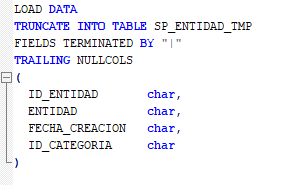 Figura N° 90: SP_ENTIDAD_TMP – CargaCargar la tabla SP_ENTIDAD_TMP, esto se realizó con el Shell “sh_spentidad_act.shx” que invoca a “sh_spentidad_cargatmp.ctl”, se utilizó el comando ‘sqlldr’ y se envía como valor del parámetro ‘data’ el nombre del archivo “sh_spentidad_data.txt” (data=sh_spentidad_data.txt).Actualización de la tabla SP_ENTIDAD, esto se realizó con el Shell “sh_spentidad_act.shx” que invoca a sh_spentidad_merge.sql.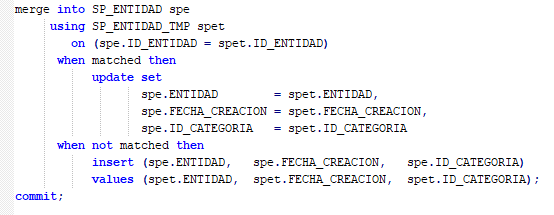 Figura N° 91: SP_ENTIDAD – ActualizaciónEl proceso compreso de carga se describe desde el siguiente gráfico: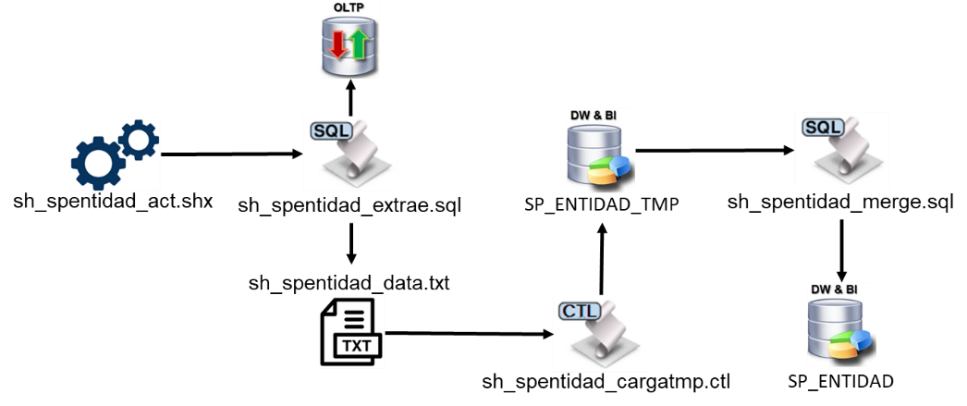 Figura N° 92: Actualización de dimensión SP_ENTIDADSP_RECARGADORA continuación, se especifican las tareas que se llevan a cabo para realizar la Carga de la Dimensión SP_RECARGADOR, estas tareas son las siguientes:Creación de un script Linux (Shell) con nombre “sh_sprecargador_act.shx”, este script tiene la programación necesaria para orquestar los procesos de extracción, transformación y carga para actualizar la dimensión SP_RECARGADOR.Creación del archivo plano con la información de los recargadores registrados, éste se realizó con el Shell “sh_sprecargador.shx” que invoca al script “sh_sprecargador_extrae.sql” enviándole como parámetro el valor “sh_sprecargador_data.txt”.Creación de una tabla temporal SP_RECARGADOR_TMP cuya estructura es copia de la tabla SP_RECARGADOR.Creación del script “sh_sprecargador_carga.ctl”, en el cual indicamos la tabla SP_RECARGADOR_TMP y los campos MSISDN, RECARGADOR e ID_ENTIDAD a poblar.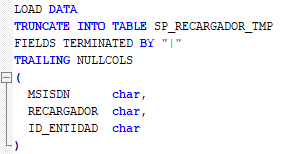 Figura N° 93: SP_RECARGADOR – CargaCargar la tabla SP_RECARGADOR_TMP, esto se realizó con el Shell “sh_sprecargador_act.shx” que invoca a “sh_sprecargador_cargatmp.ctl”, se utilizó el comando ‘sqlldr’ y se envía como valor del parámetro ‘data’ el nombre del archivo “sh_sprecargador_data.txt” (data=sh_sprecargador_data.txt).Actualización de la tabla SP_RECARGADOR, esto se realizó con el Shell “sh_sprecargador_act.shx” que invoca a sh_sprecargador_merge.sql.Figura N° 94: SP_RECARGADOR – ActualizaciónEl proceso compreso de carga se describe desde el siguiente gráfico: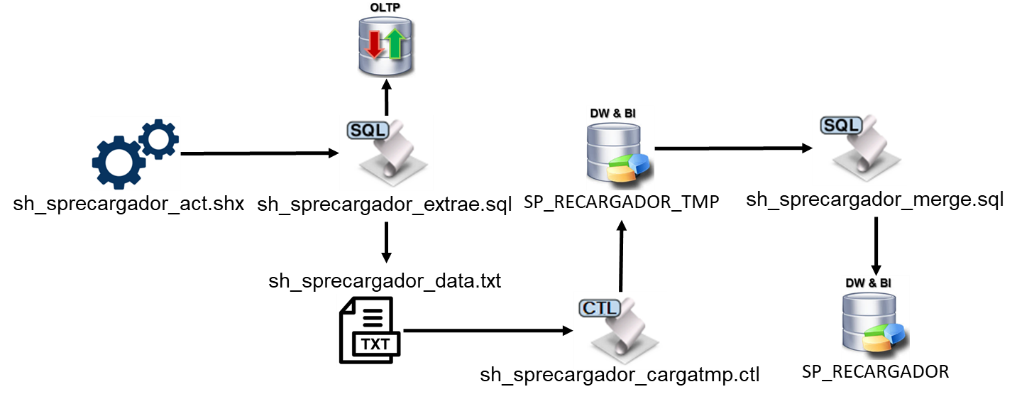 Figura N° 95: Actualización de dimensión SP_RECARGADORSOPORTE DE CARGA Para dar soporte a las cargas de data en el datamart se validó los tiempos de demora en los procesos de actualización, de los cuales mostramos un ejemplo a continuación:SP_ENTIDAD: La carga diaria de esta tabla no es mayor a 1 minuto, en el ejemplo del rastro de una actualización validamos un tiempo de 3 segundos.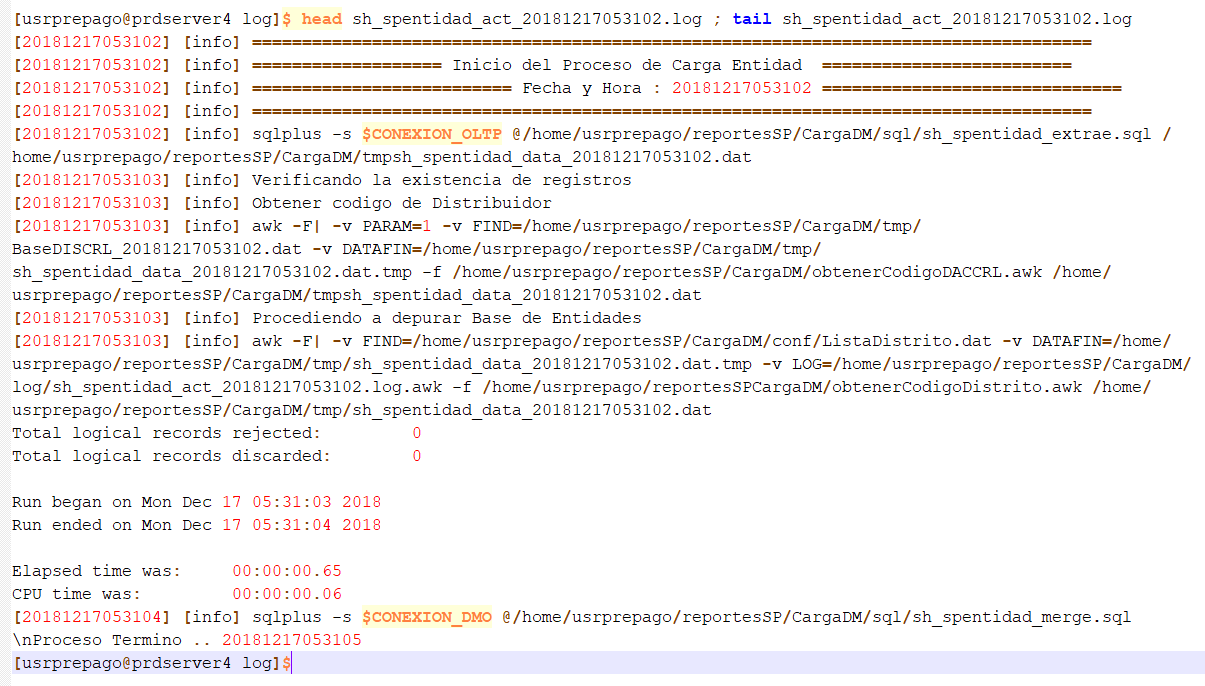 Figura N° 96: Rastro de actualización SP_ENTIDADSP_RECARGADOR: La carga diaria de esta tabla no es mayor a 3 minutos, en el ejemplo del rastro de una actualización validamos un tiempo de 2 minutos con 2 segundos.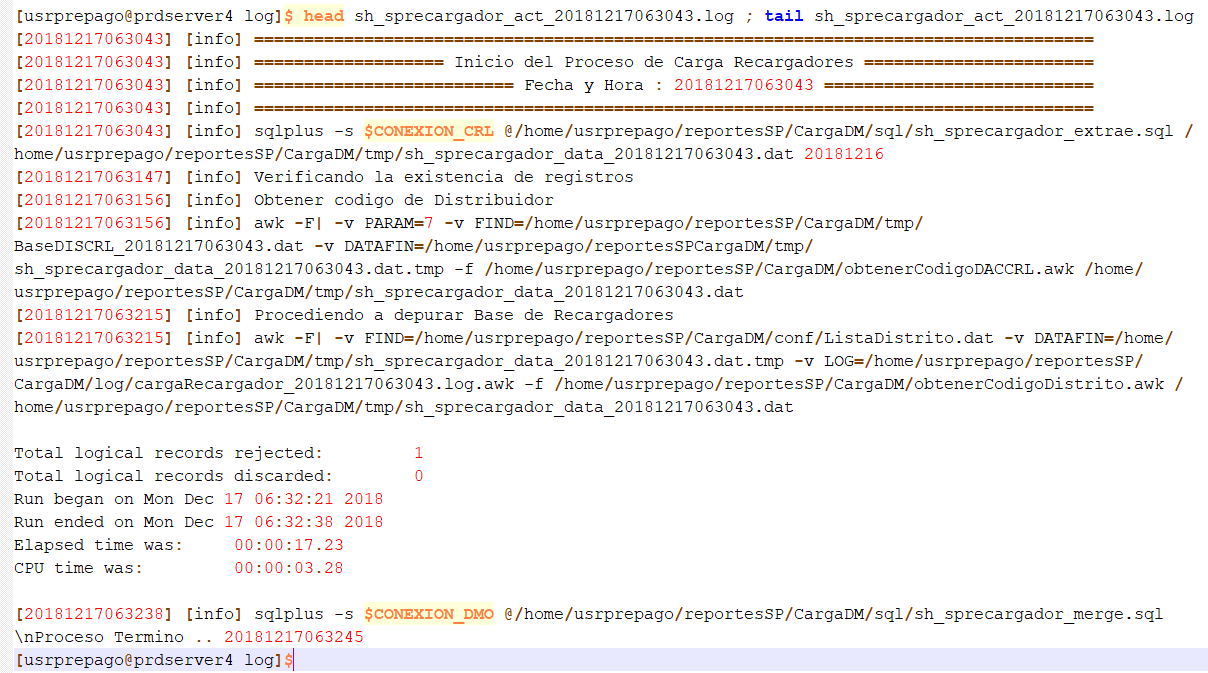 Figura N° 97: Rastro de actualización SP_RECARGADORSP_RECARGA: La carga diaria de esta tabla no es mayor a 10 minutos, en el ejemplo del rastro de una actualización validamos un tiempo de 8 minutos con 24 segundos.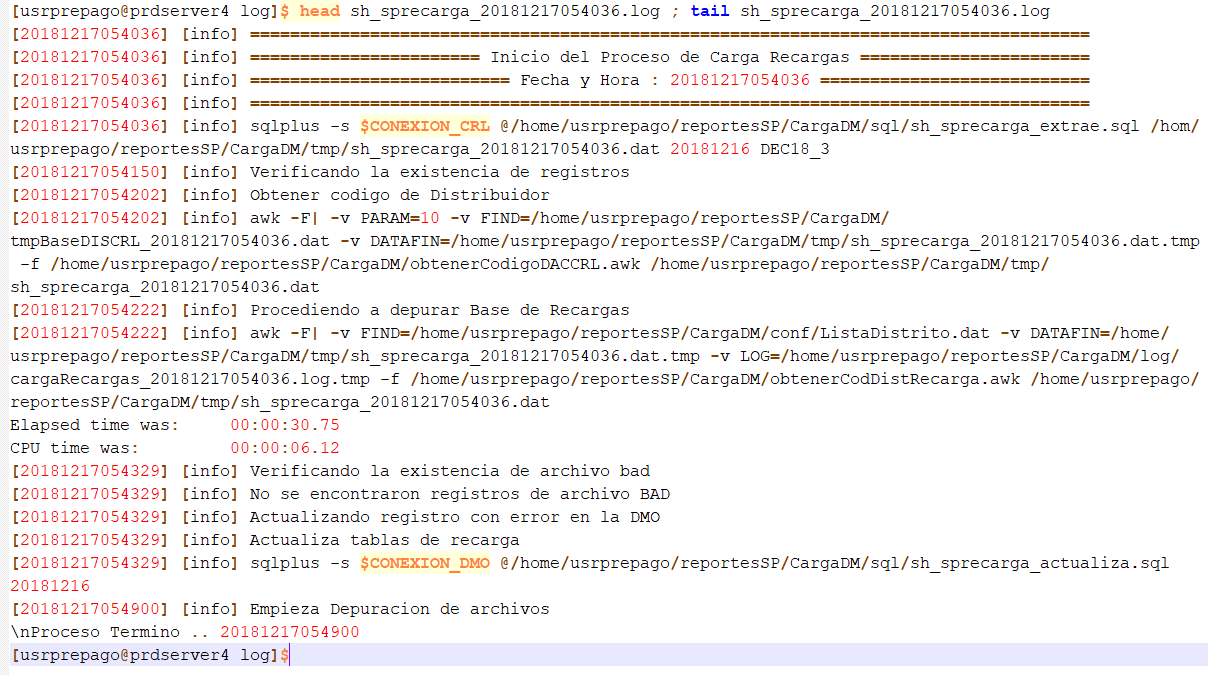 Figura N° 98: Rastro de actualización SP_RECARGASP_TRANSFERENCIA: La carga diaria de esta tabla no es mayor a 1 minuto, en el ejemplo del rastro de una actualización validamos un tiempo de 34 segundos.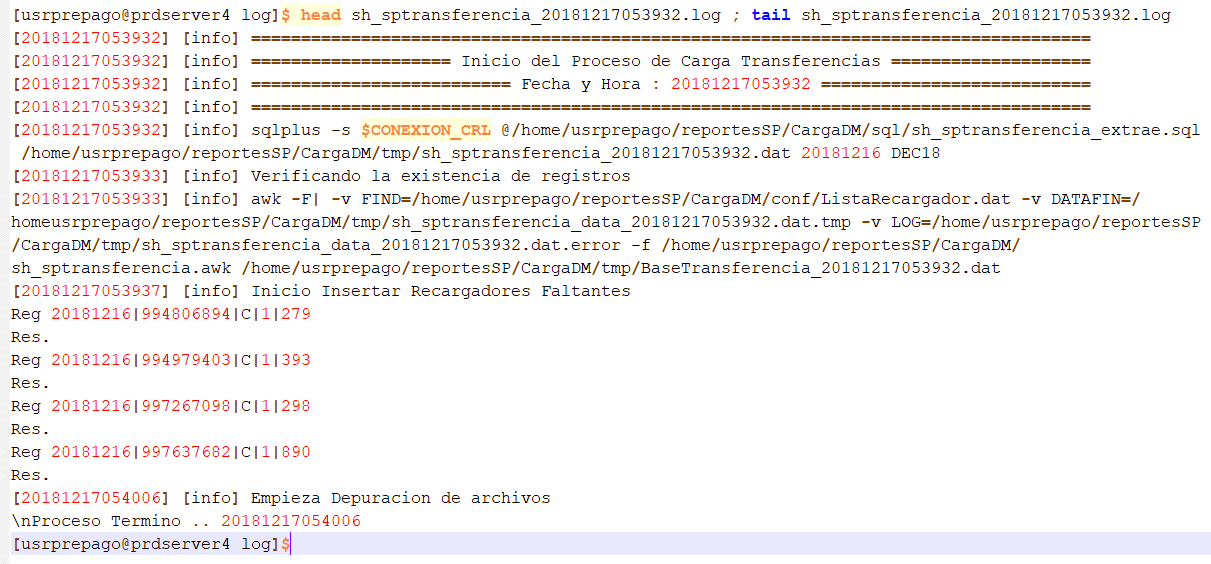 Figura N° 99: Rastro de actualización SP_TRANSFERENCIASP_REC_OPERATIVO: La carga diaria de esta tabla no es mayor a 10 minutos, en el ejemplo del rastro de una actualización validamos un tiempo de 6 minutos con 52 segundos.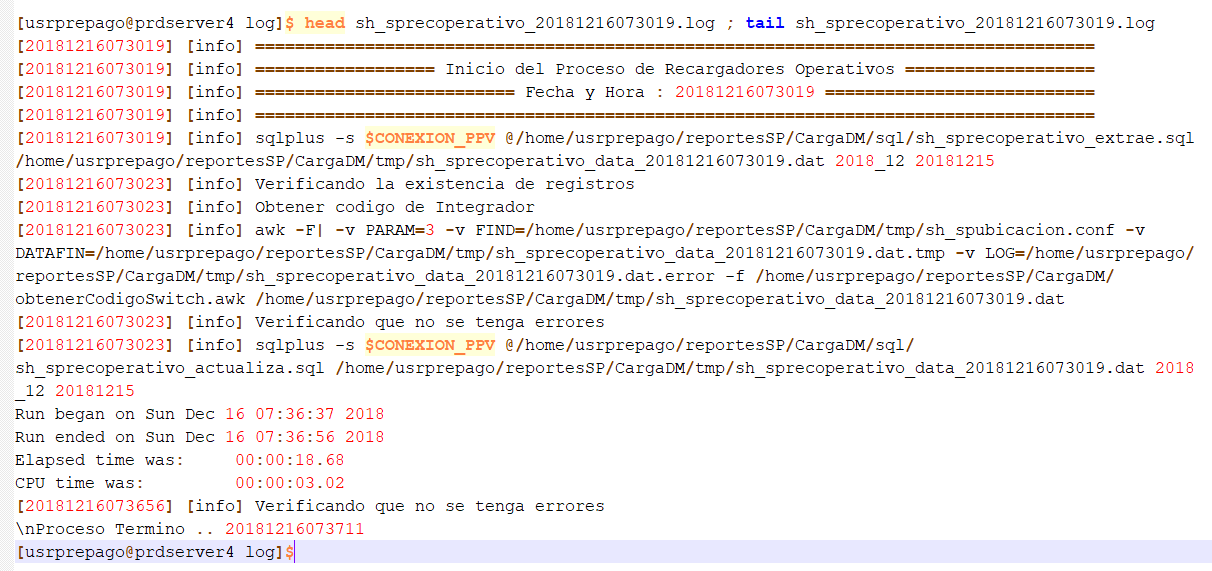 Figura N° 100: Rastro de actualización SP_REC_OPERATIVOSP_COMPRA: La carga diaria de esta tabla no es mayor a 3 minutos, en el ejemplo del rastro de una actualización validamos un tiempo de 2 minutos con 16 segundos.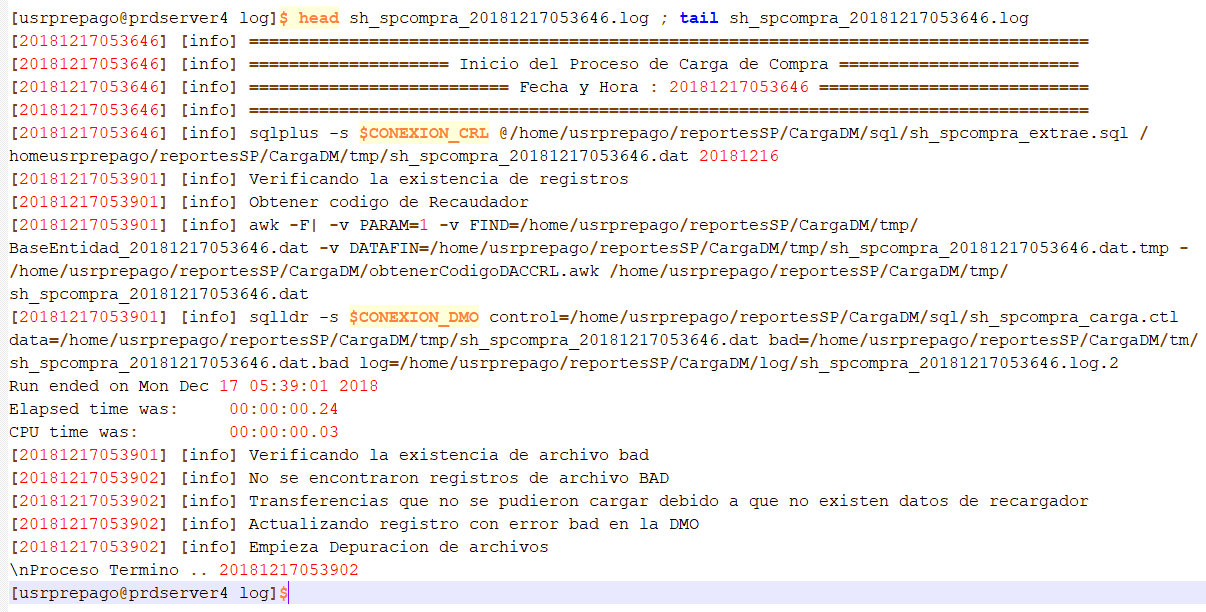 Figura N° 101: Rastro de actualización SP_COMPRAComo se puede observar el proceso total de actualización diaria toma un tiempo no mayor a los 30 minutos, estos procesos de carga se ejecutan de forma independiente.CREACIÓN DE CUBOS MULTIDIMENCIONALESPara la creación de cubos multidimensionales se utilizó la herramienta Oracle Data Integrator 12.2.1 (ODI), en la cual configuramos Oracle como nuestra arquitectura física y nuestra conexión a nuestra base de datos: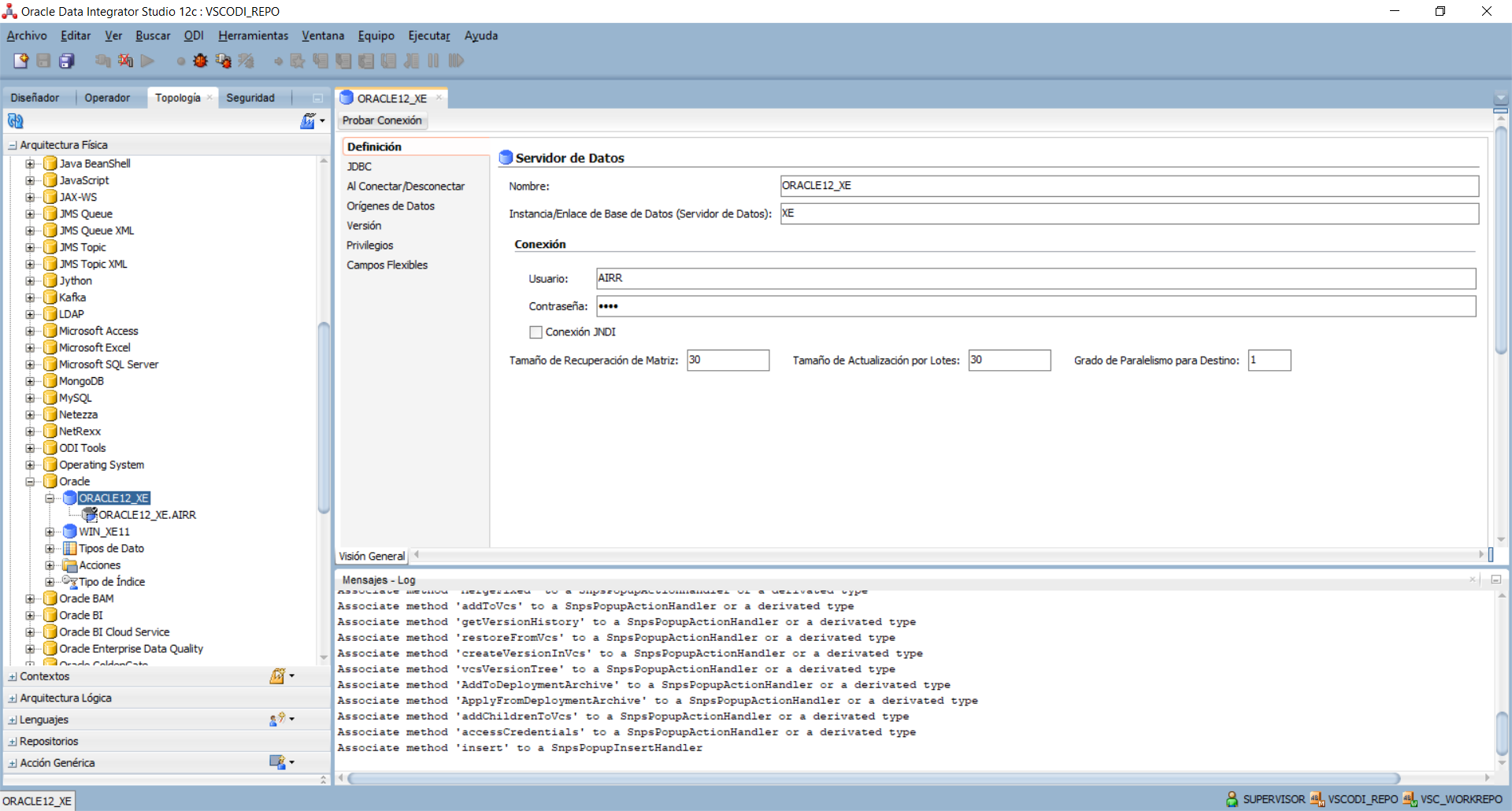 Figura N° 102: ODI – Arquitectura FísicaDentro del cual creamos el esquema físico en donde configuramos el esquema con el que trabajaremos: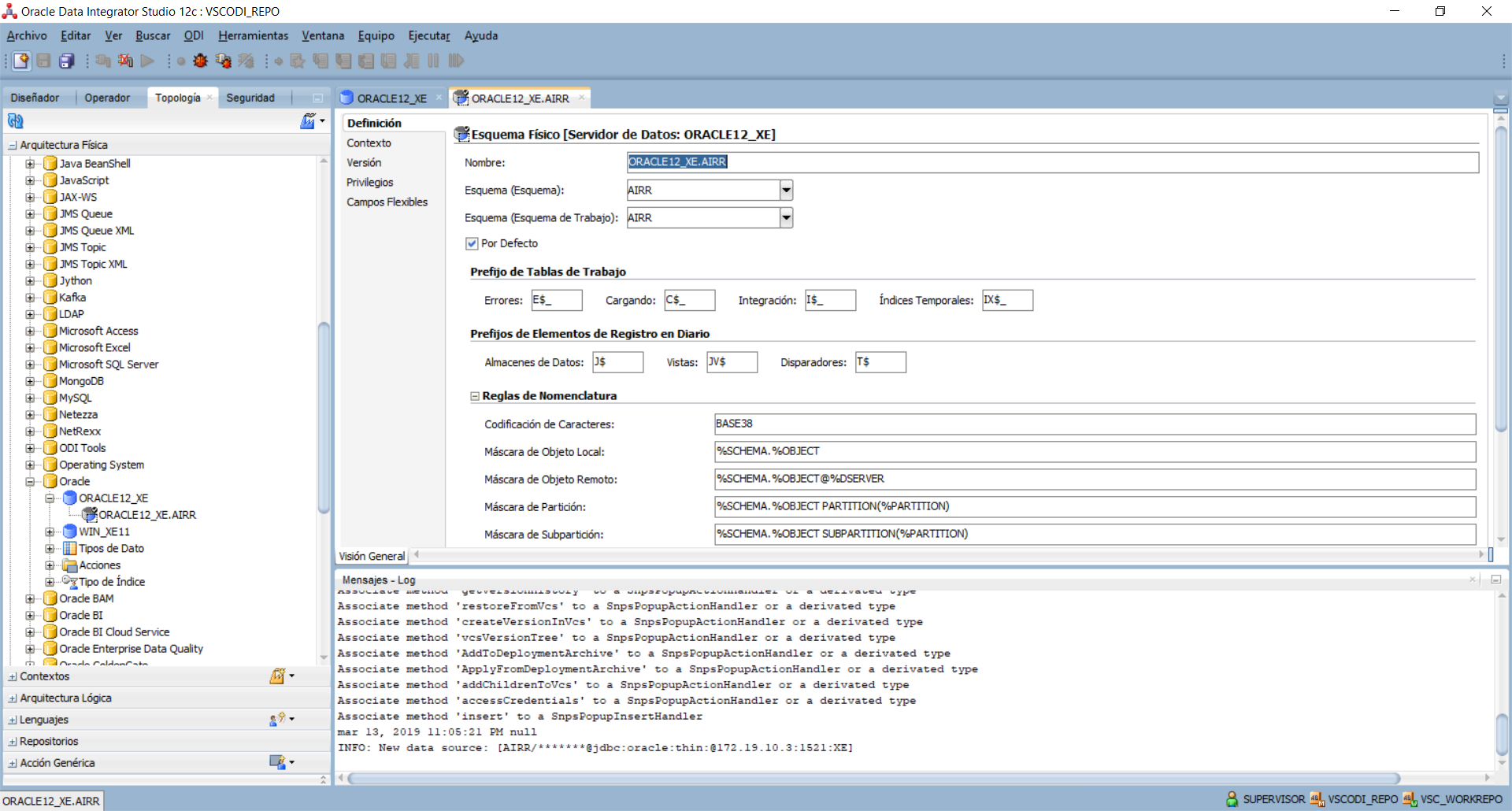 Figura N° 103: ODI – Esquema FísicoPaso siguiente configuramos en Oracle el esquema lógico sobre el esquema físico creado anteriormente: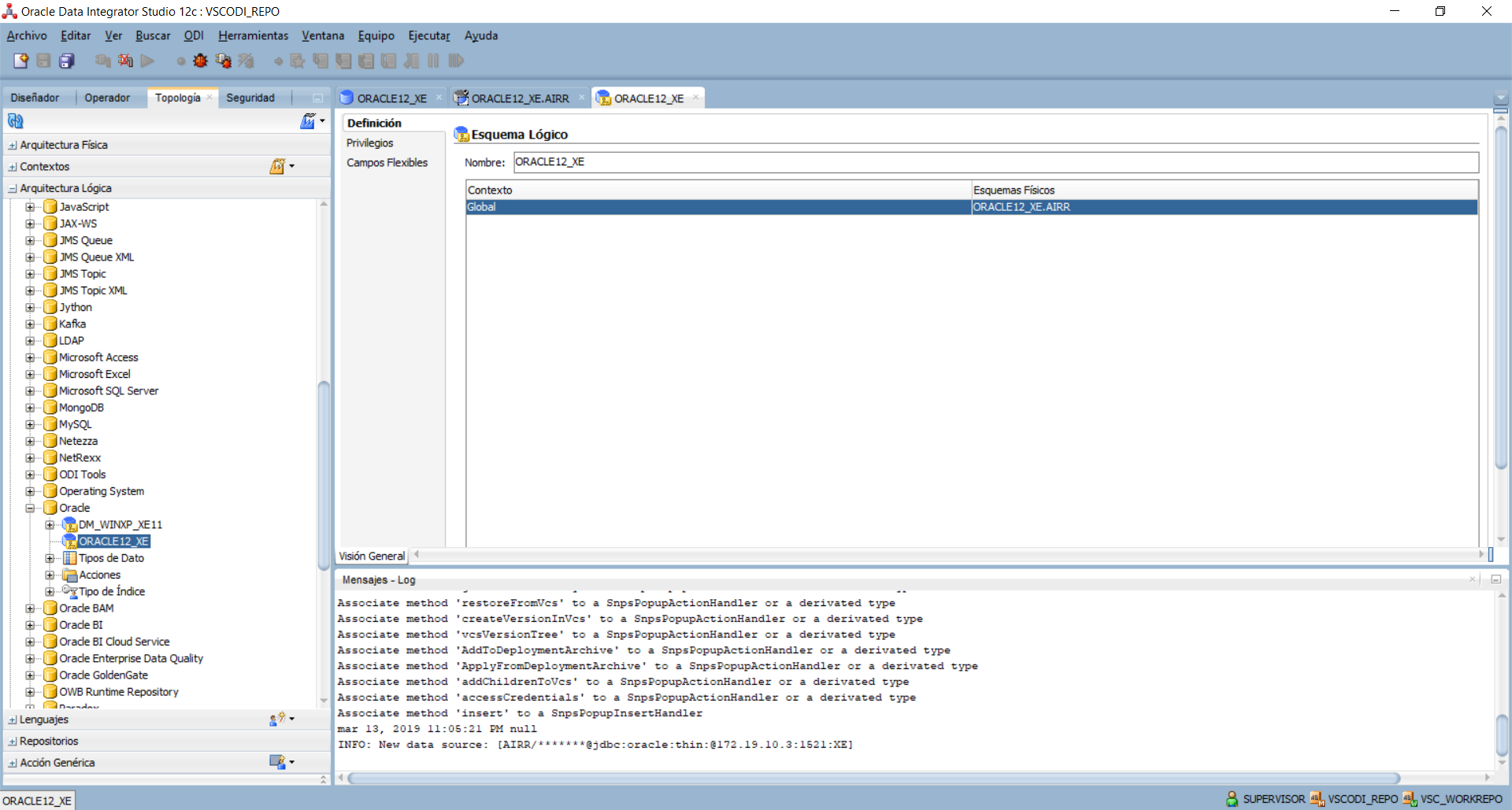 Figura N° 104: ODI – Esquema Lógico Con esto tenemos la arquitectura y esquemas creados, por lo que proseguimos creando la carpeta y el modelo sobre el cual trabajaremos: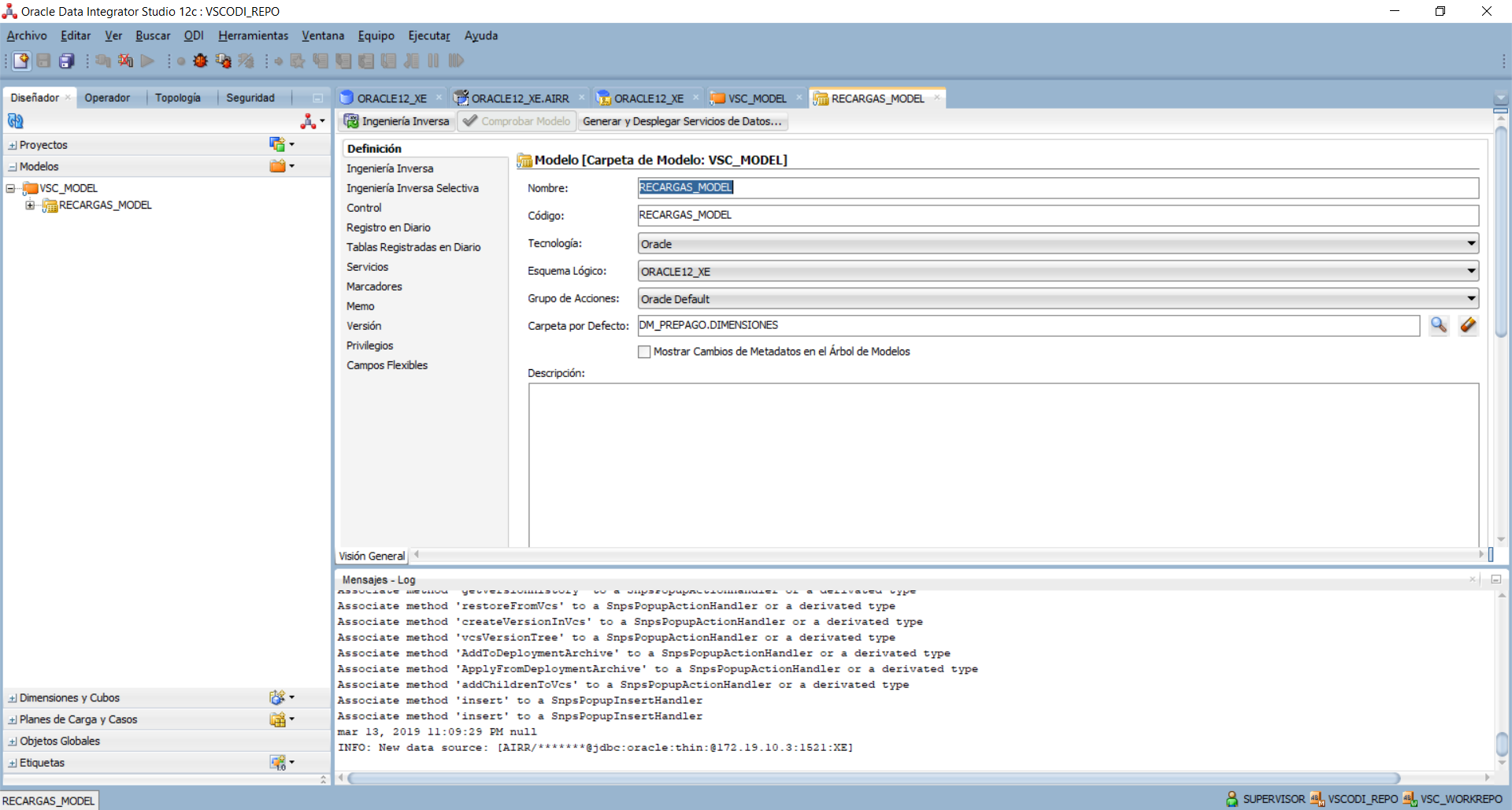 Figura N° 105: ODI - ModeloEn este modelo creamos los almacenes de datos trabajados como se muestra a continuación: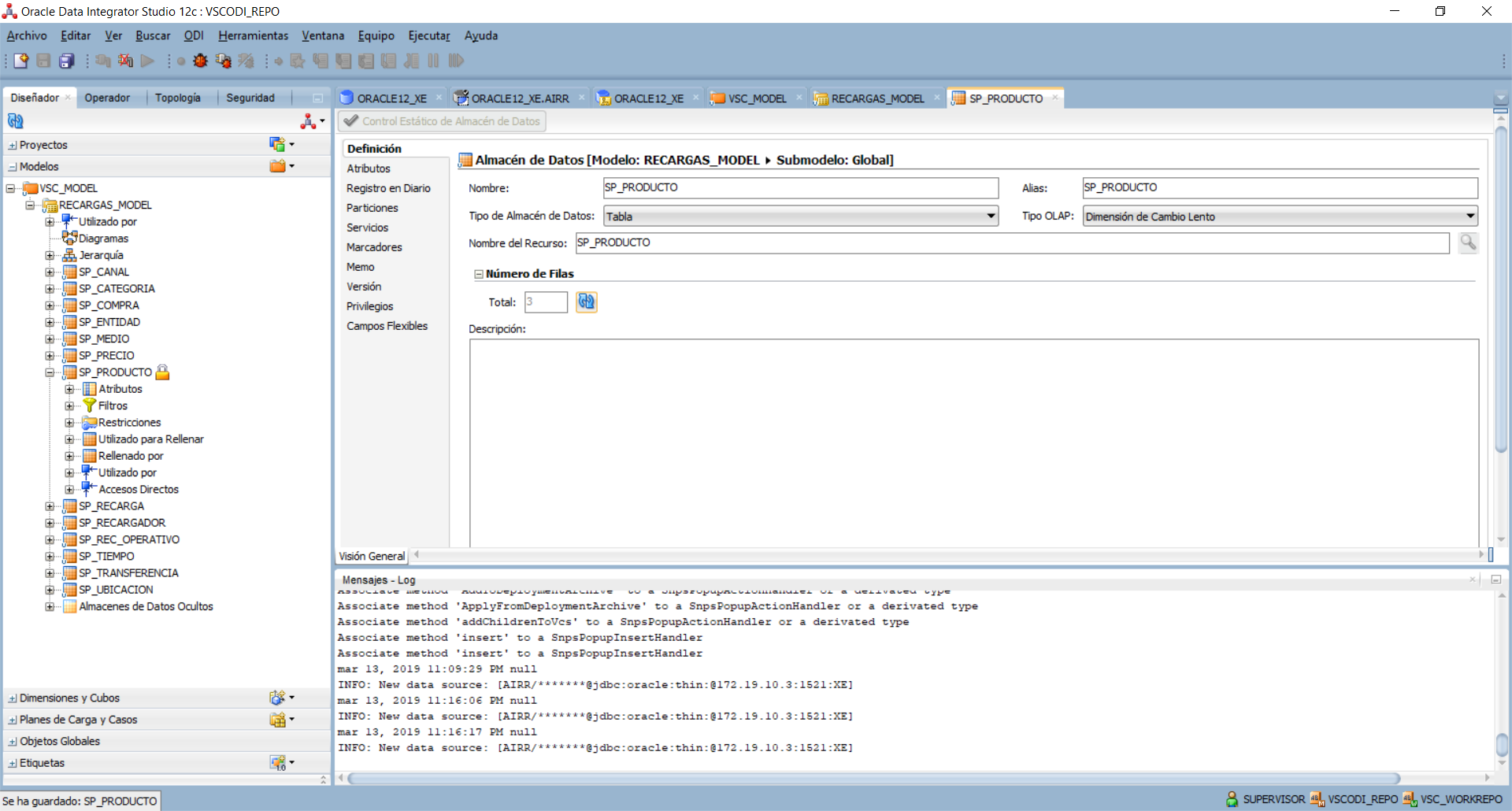 Figura N° 106: ODI – Almacén de DatosEn los almacenes de datos seleccionamos los atributos con los que trabajaremos.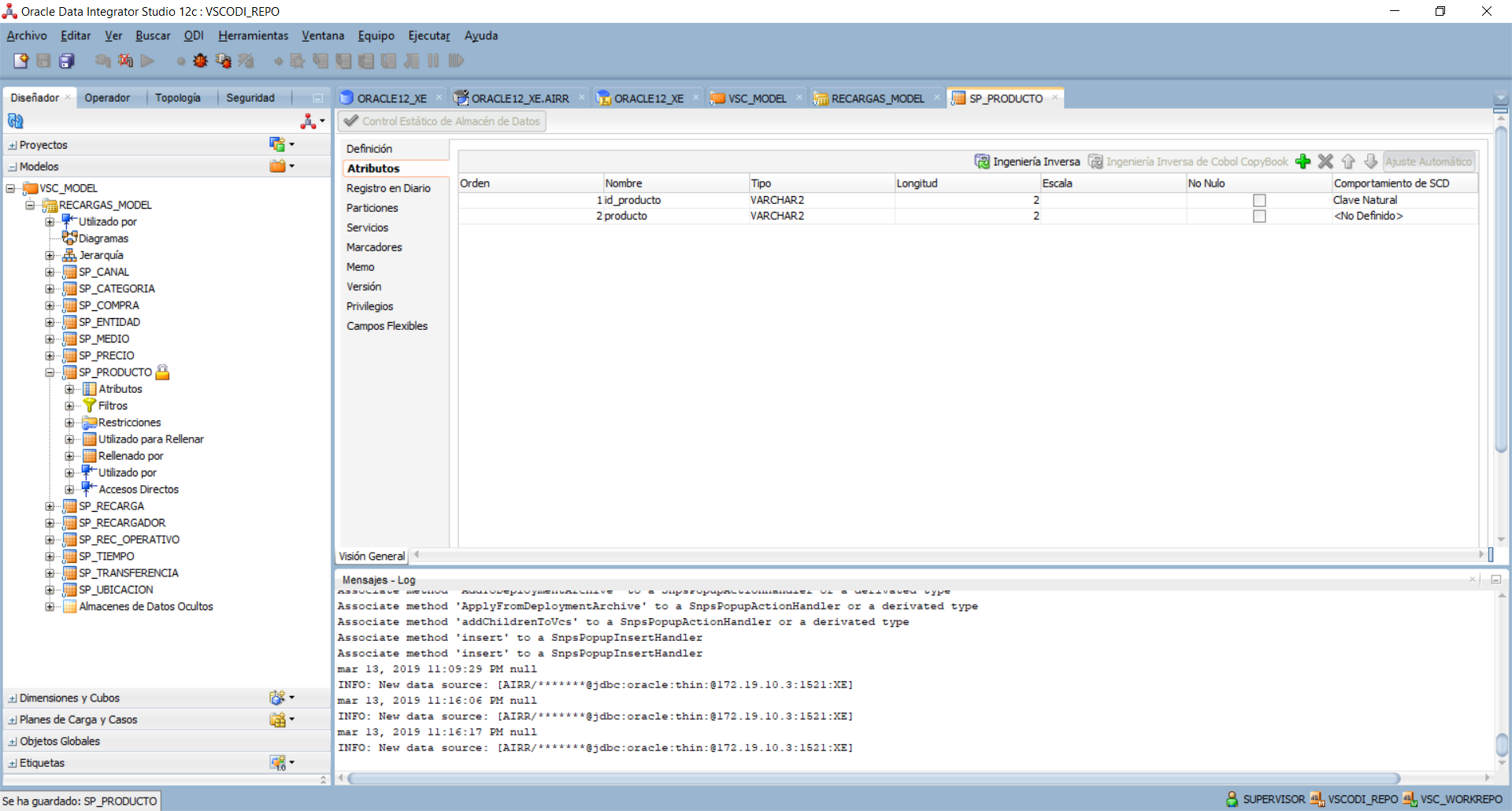 Figura N° 107: ODI – Atributo de almacenes de datosUna vez terminado de configurar los almacenes de datos configuramos las dimensiones y cubos: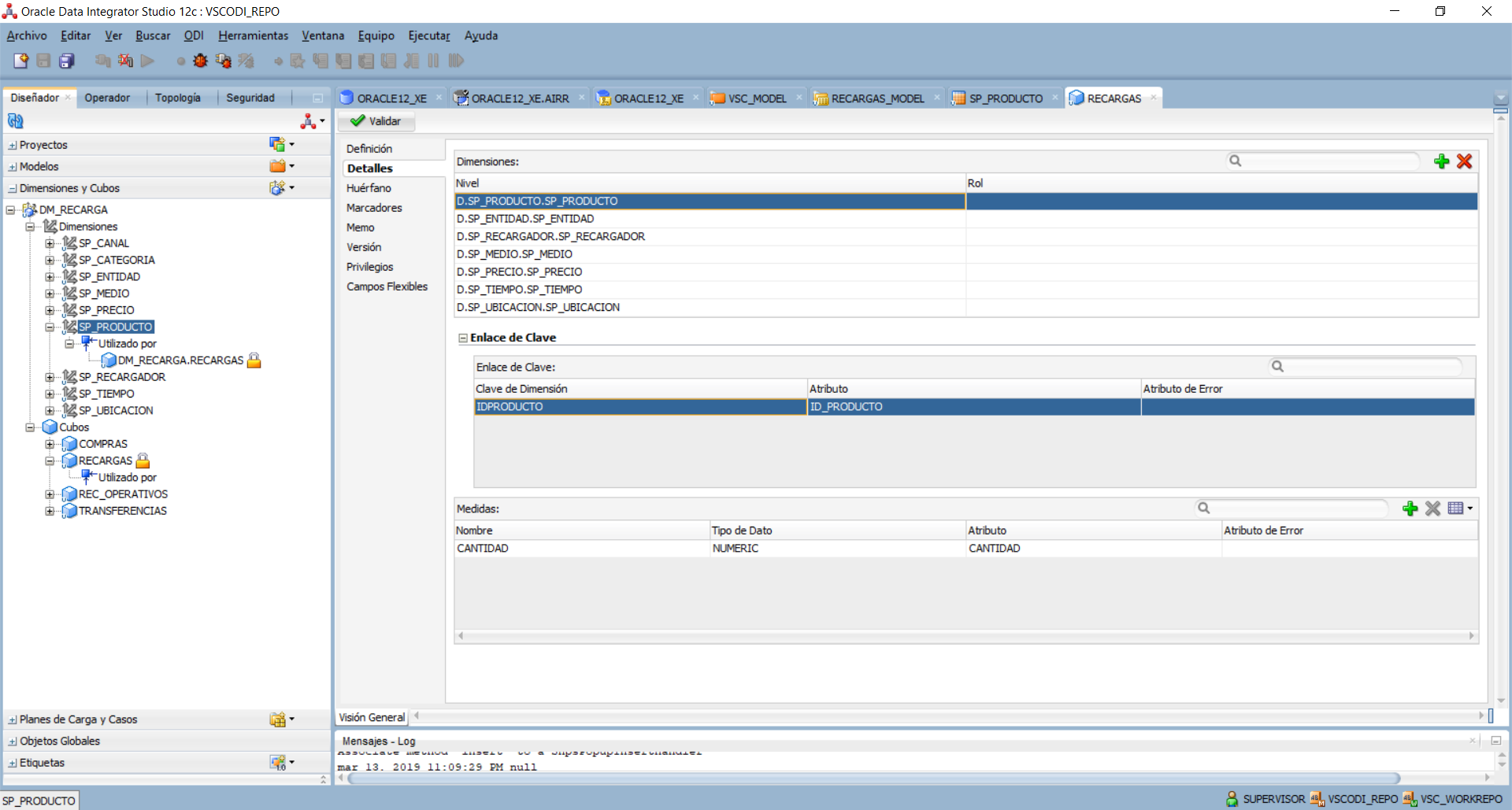 Figura N° 108: ODI – Dimensiones y CubosConcluimos con la configuración de los cubos creando las asignaciones del proyecto como se muestra a continuación: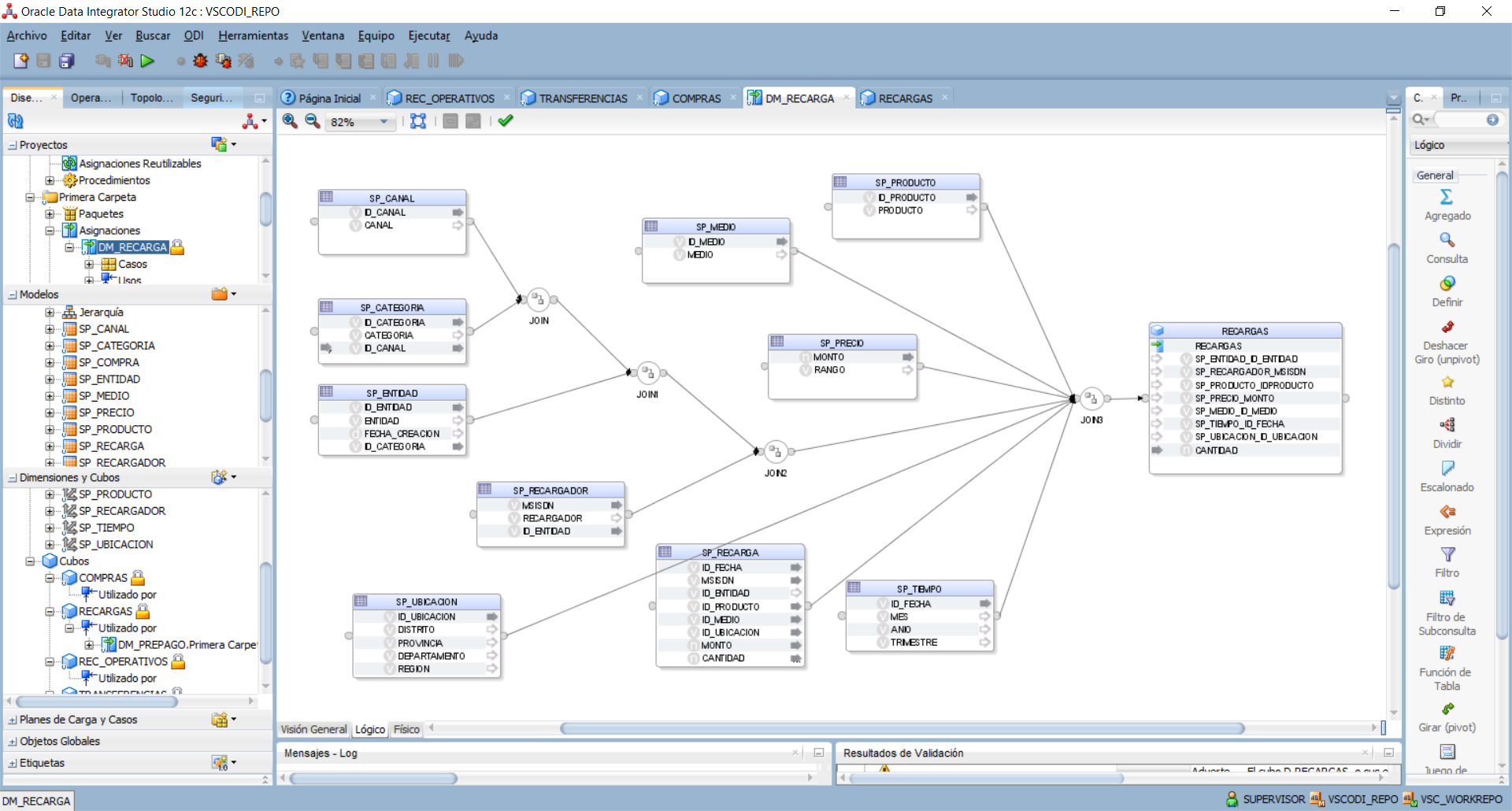 Figura N° 109: ODI – Cubo Recargas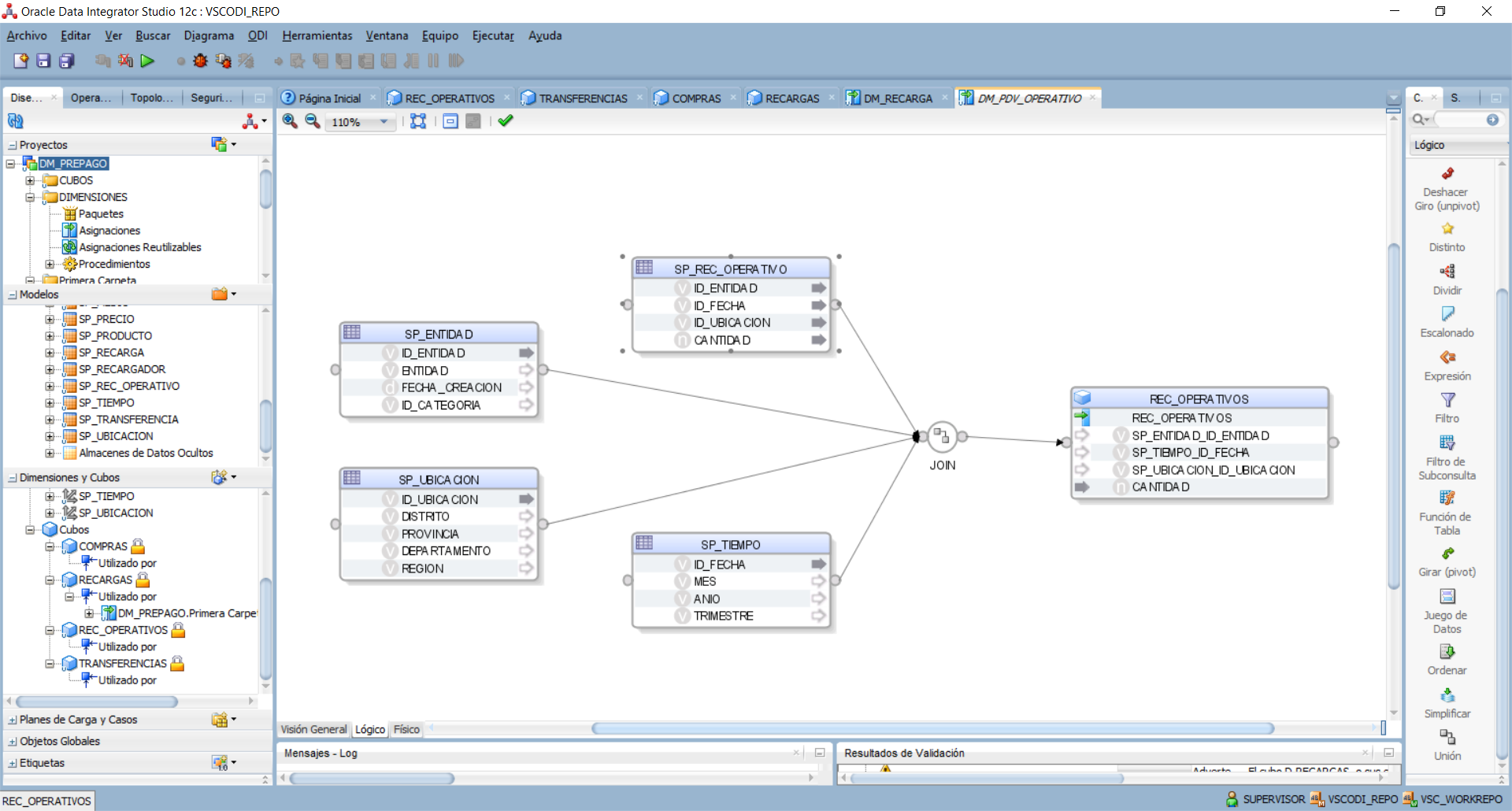 Figura N° 110: ODI – Cubo Recargadores Operativos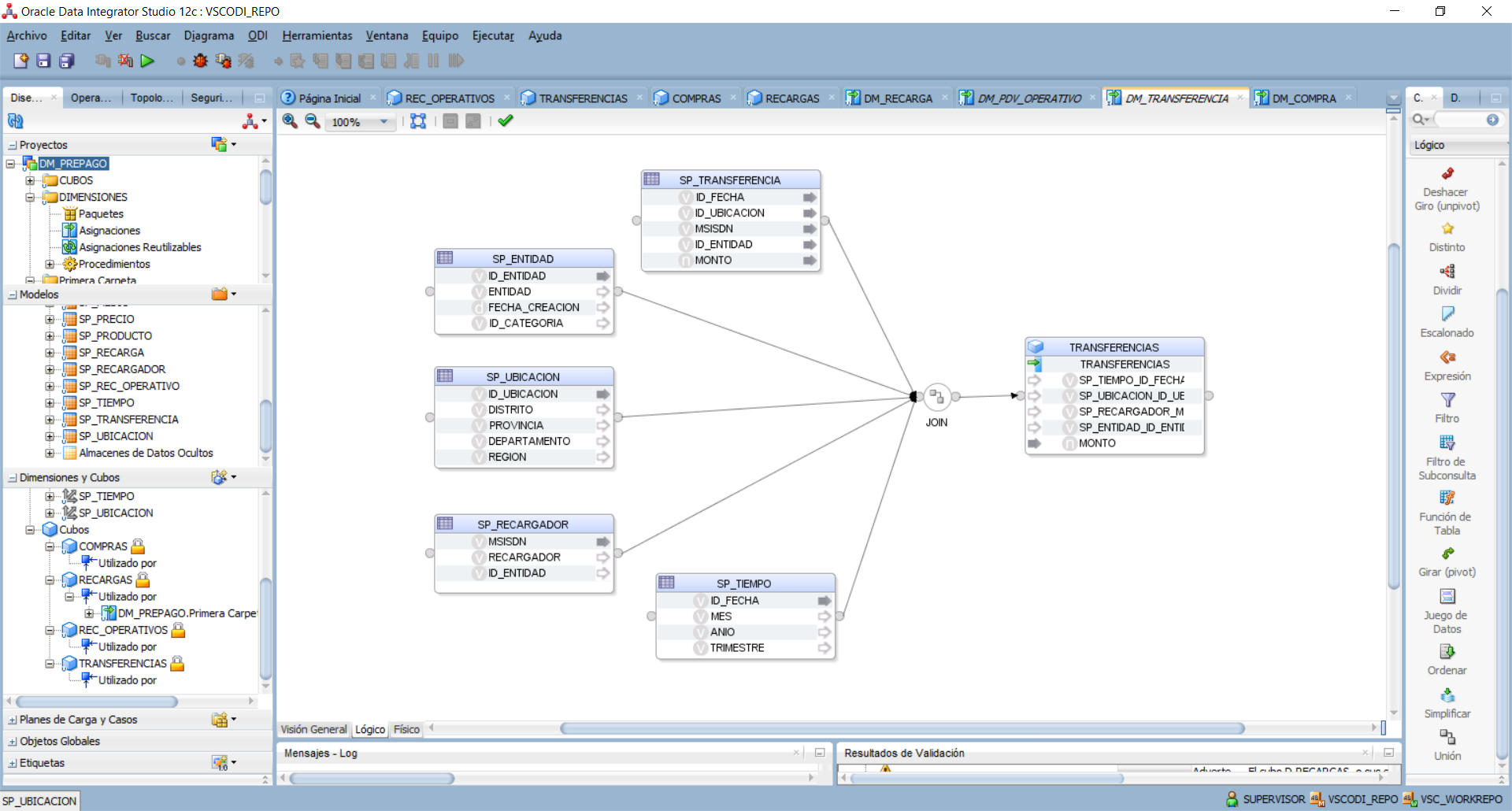 Figura N° 111: ODI – Cubo Transferencias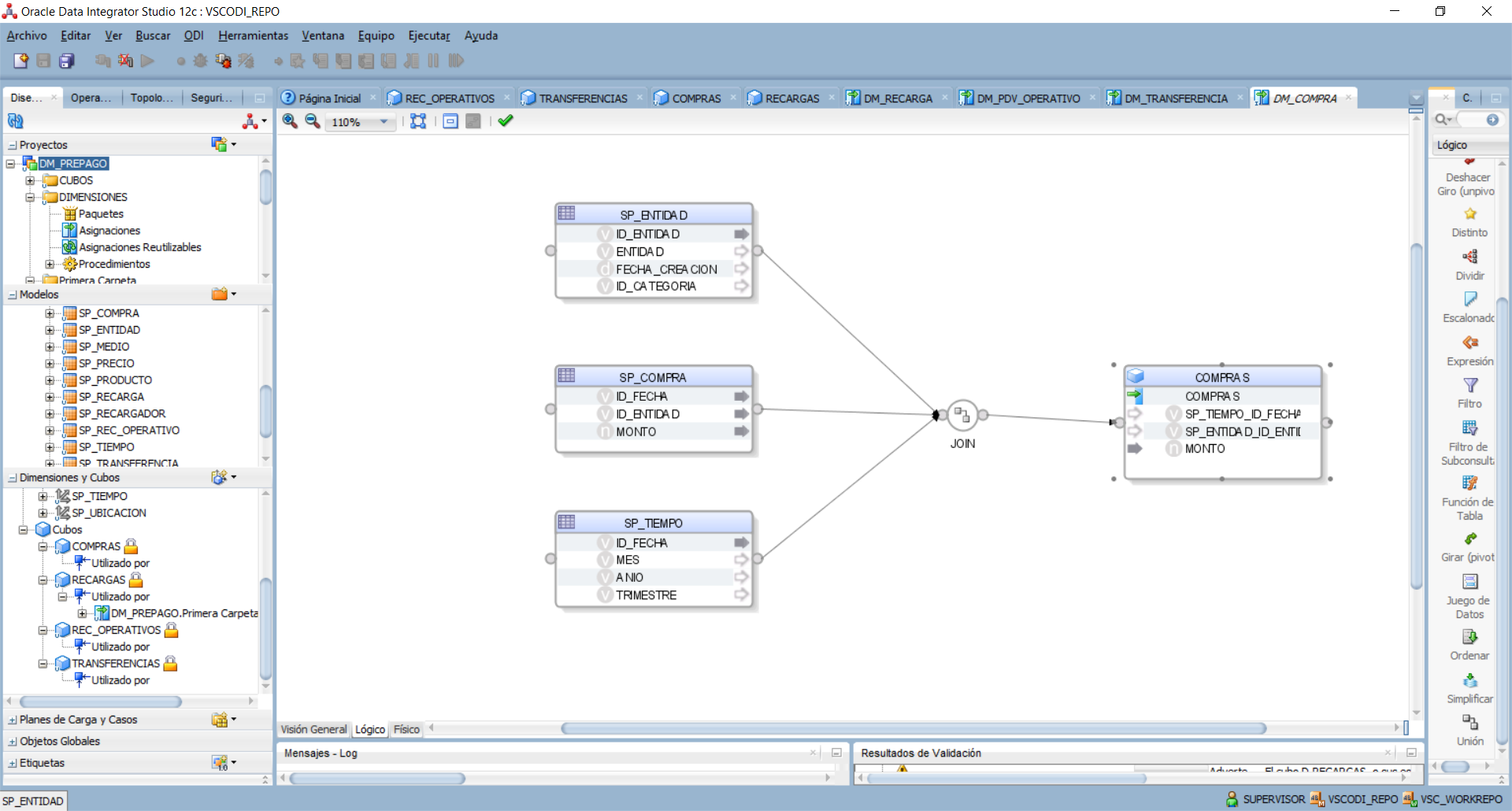 Figura N° 112: ODI – Cubo ComprasREPORTESPara complementar el datamart de recargas virtuales implementado, se construyó un dashboard responsive, que permite la visualización de la información de manera gráfica, apoyándose con cuadros estadísticos, de tendencia, comparativos, entre otros.Se diseñó y construyó un modelo de base de datos, teniendo en cuenta perfiles de acceso (anexo 09), y una arquitectura de despliegue (anexo 10), y páginas de inicio y cierre de sesión (anexo 11).El acceso al dashboard se encuentra clasificado de acuerdo a roles.Rol de Gerente y Director: Pueden visualizar los reportes y tendencias del comportamiento de recargas, los cuales sumados a sus experiencias y conocimientos están guiados a realizar una mejor toma de decisiones.Rol de Coordinador y Analista: Pueden visualizar reportes y cumplimiento de cuotas de acuerdo al avance de las recargas, esto sirve de apoyo con el cumplimiento de objetivos y es una herramienta de identificación de deficiencia en ventas.Rol de TI: Tienen acceso al administrador del dashboard, pueden crear y rehacer los querys de extracción para visualizar indicadores, dar privilegios de acceso y gestionar nuevos roles con nuevos accesos, cualquier cambio debe estar justificado ante ellos para que realicen de forma correcta su trabajo.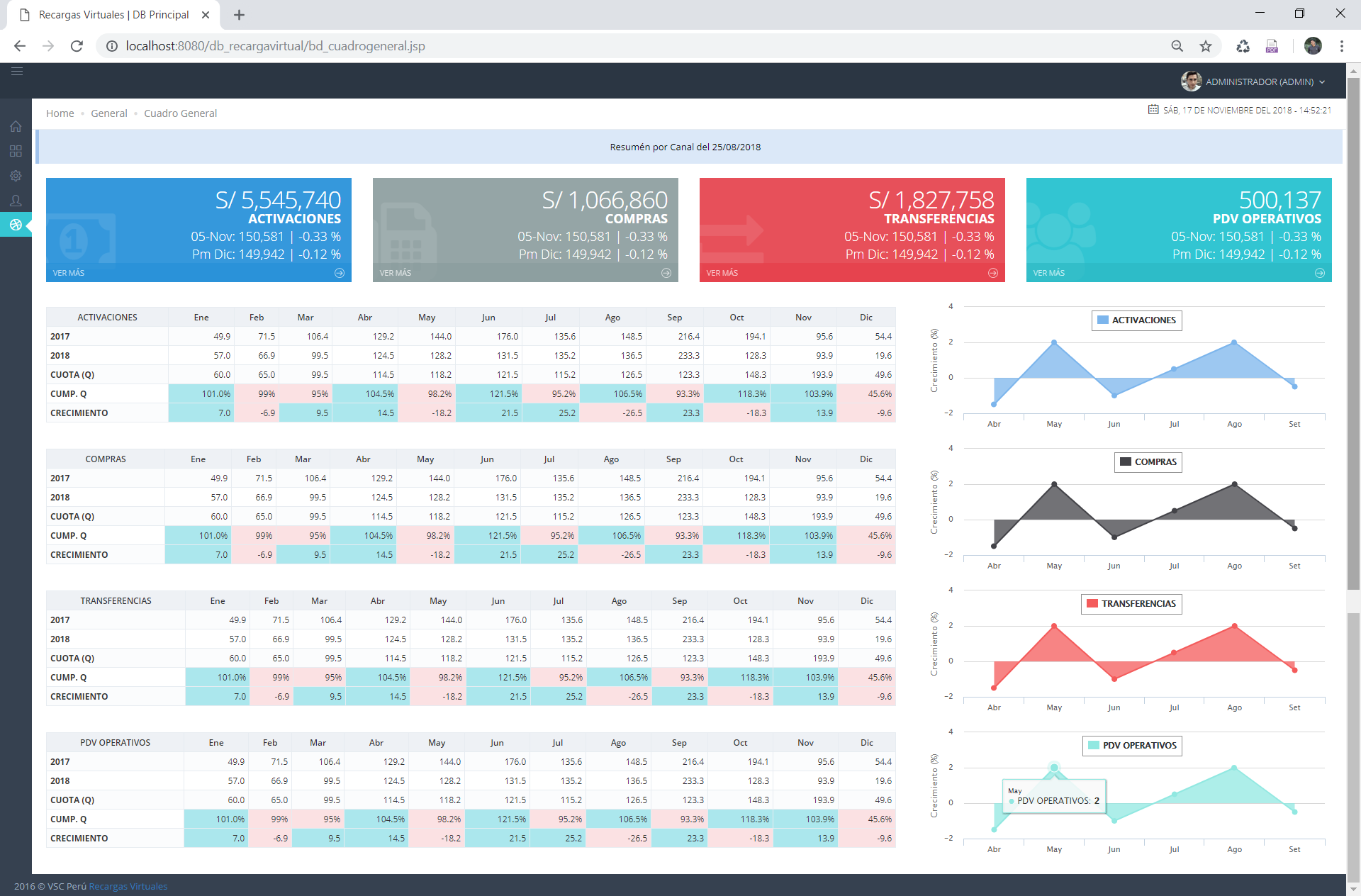 Figura N° 113: Reporte general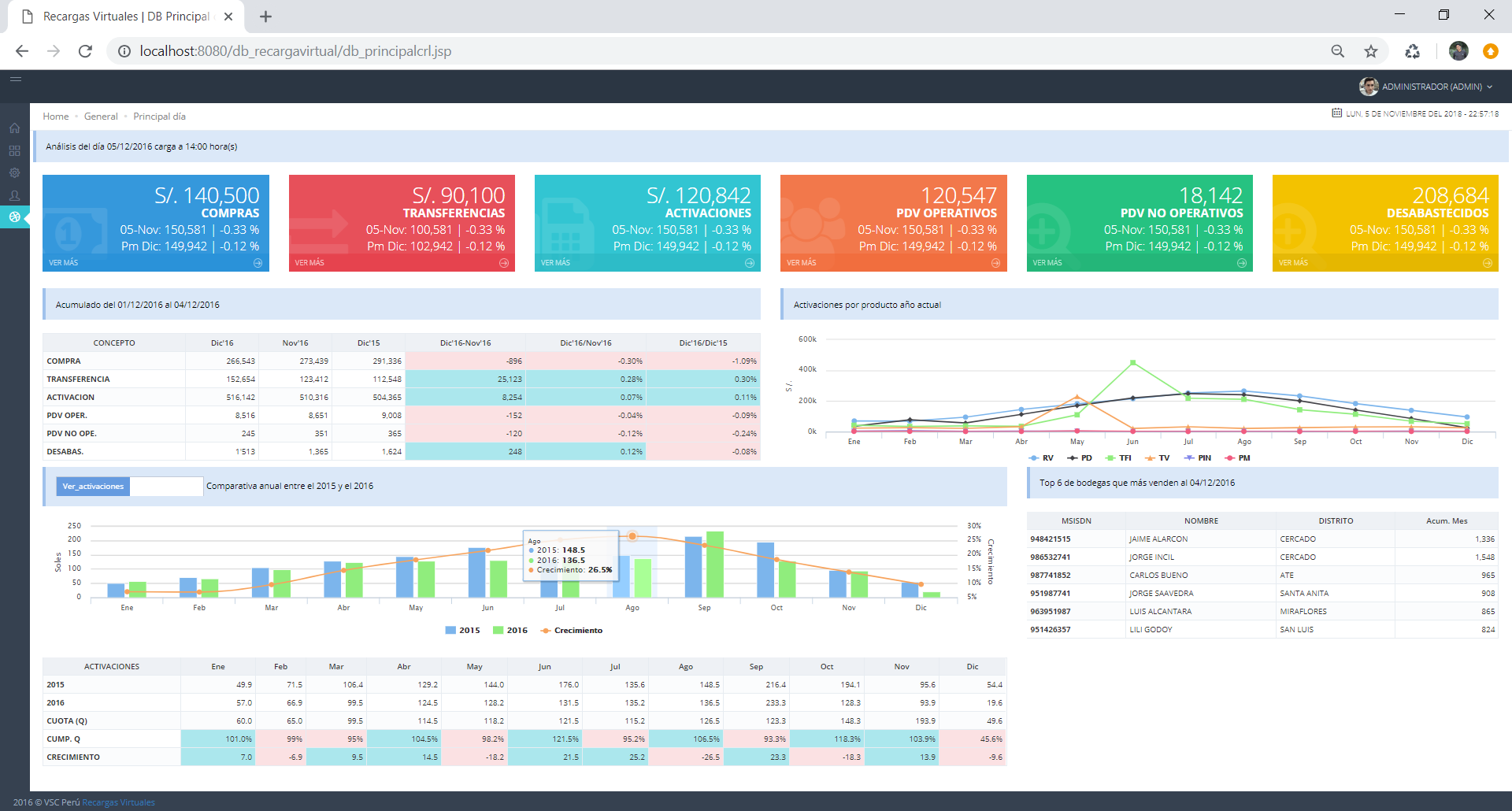 Figura N° 114: Reporte general y comparativa recargas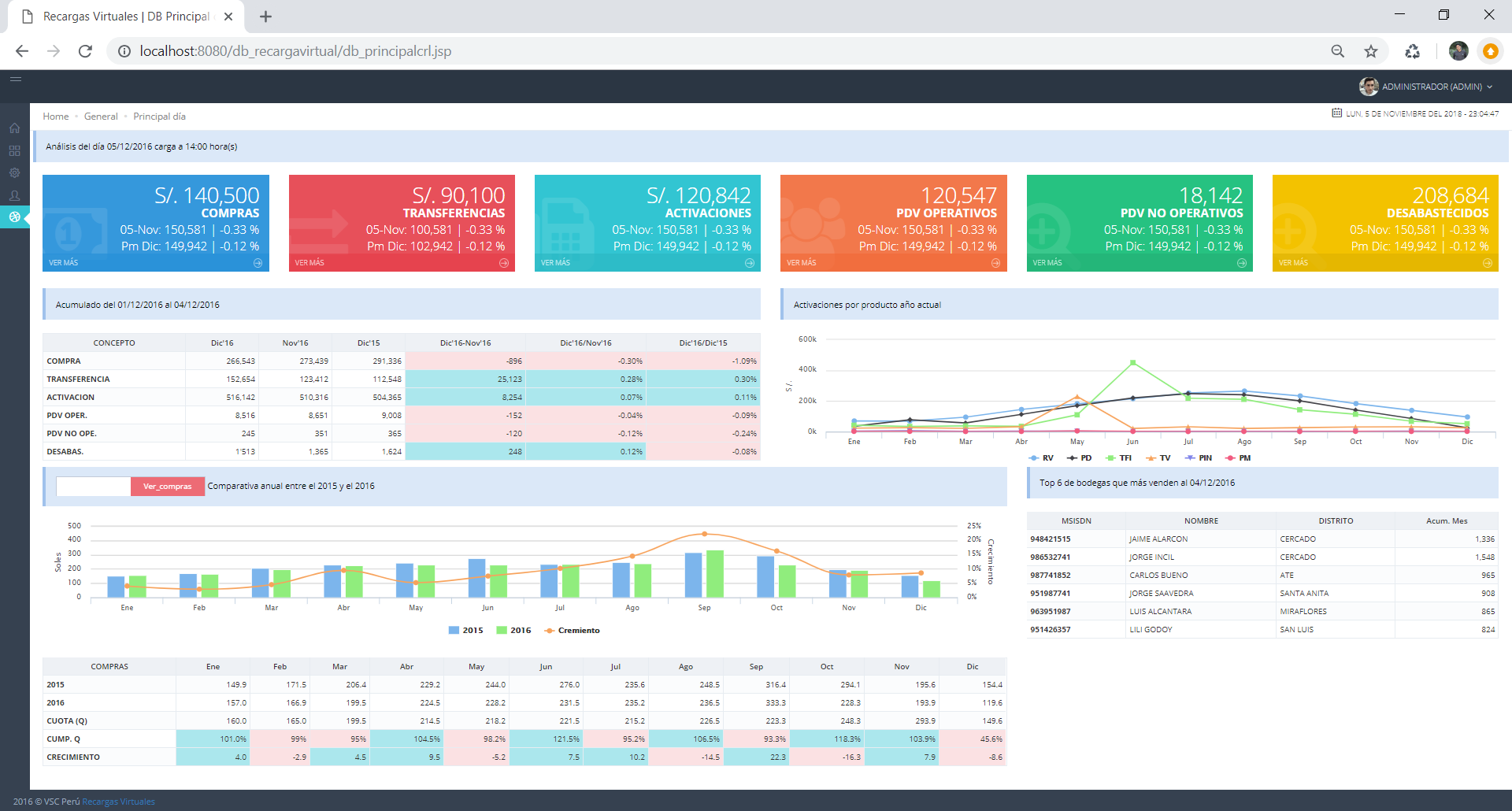 Figura N° 115: Reporte general y comparativas compras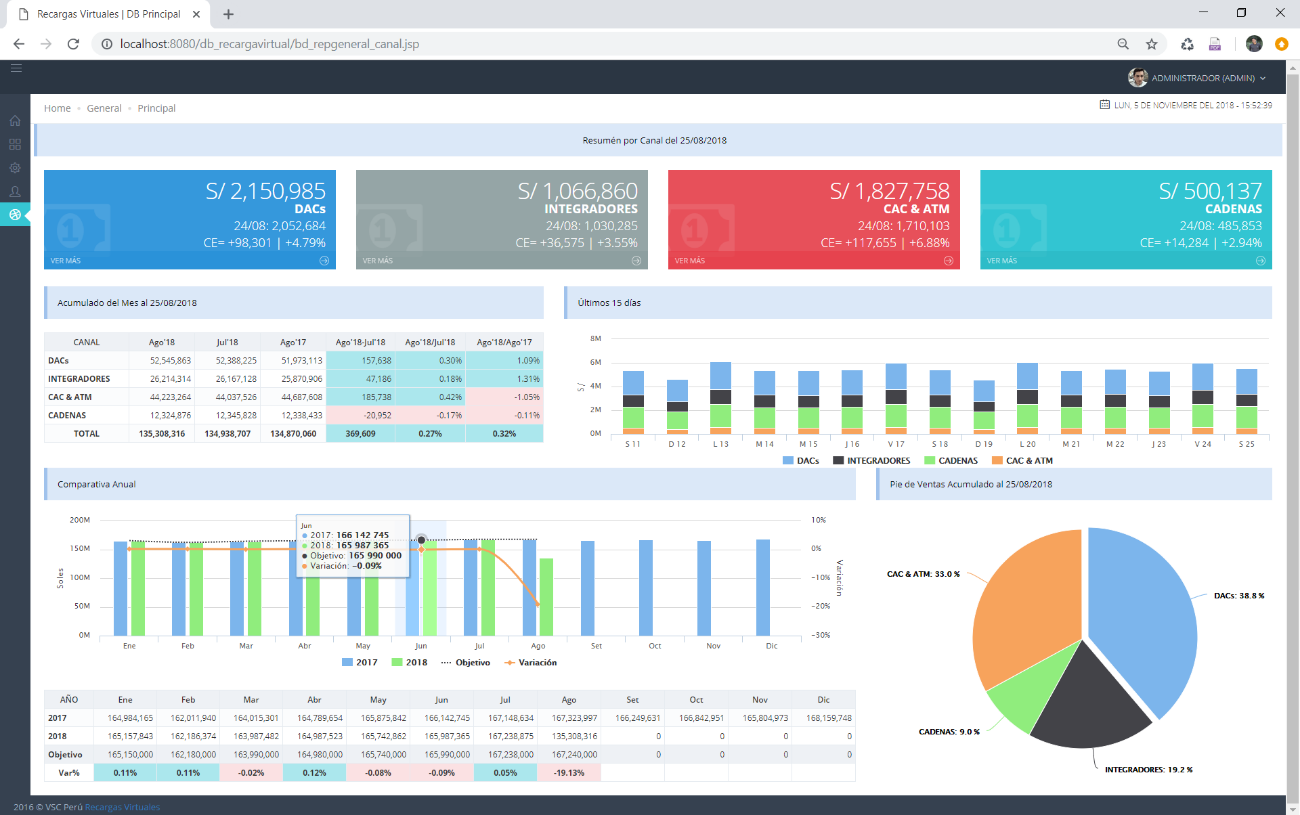 Figura N° 116: Reporte general por canal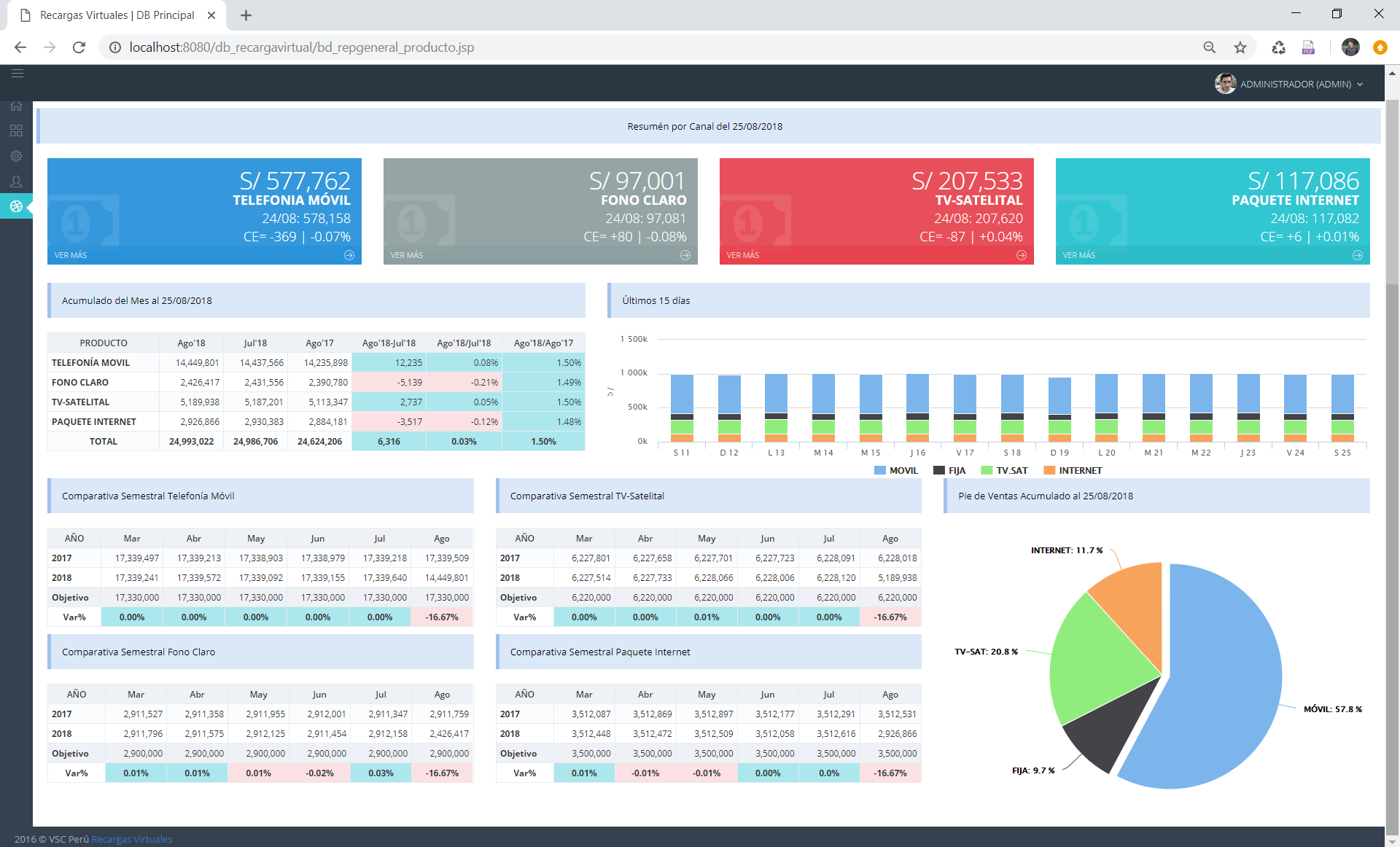 Figura N° 117: Reporte general por producto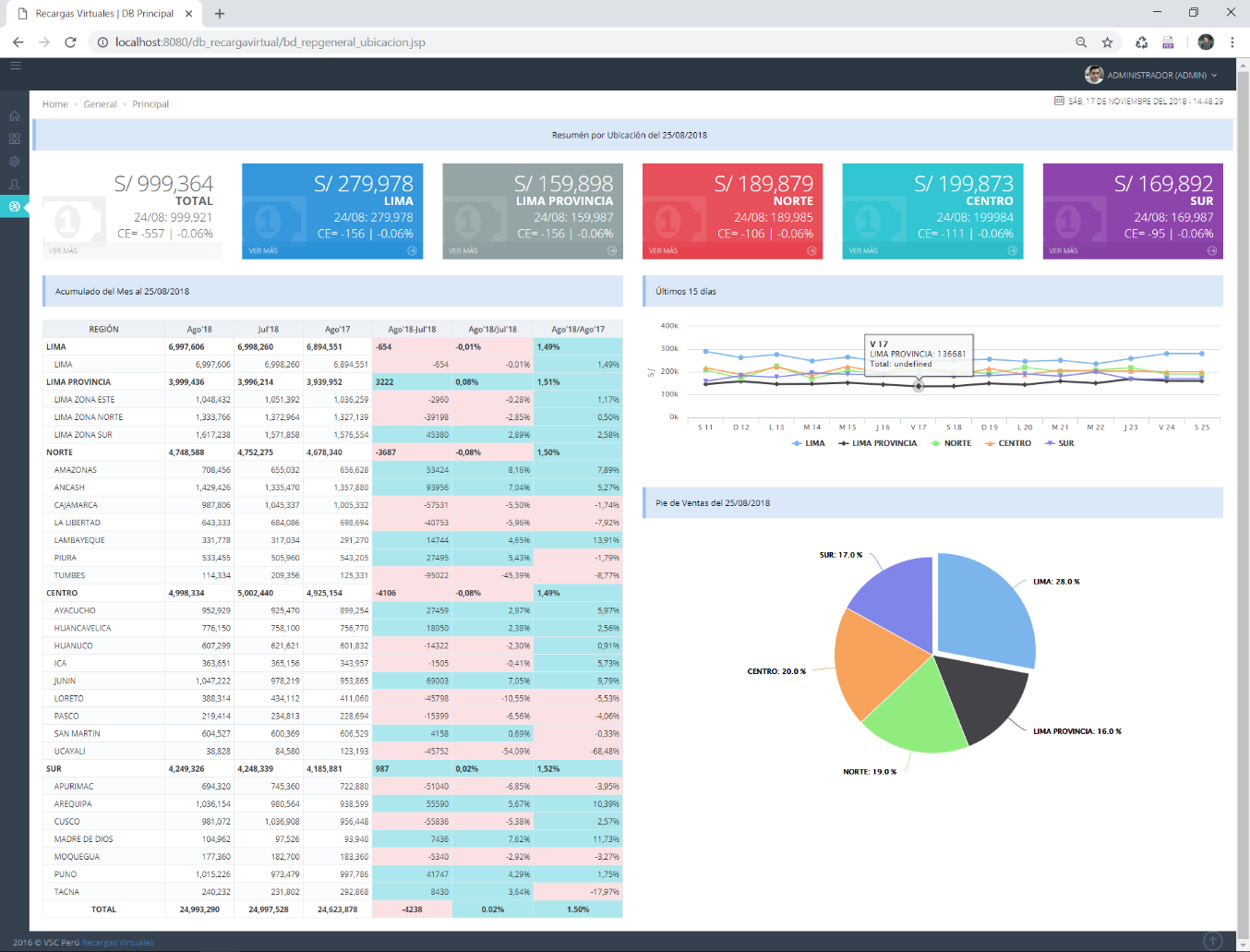 Figura N° 118: Reporte general por ubicación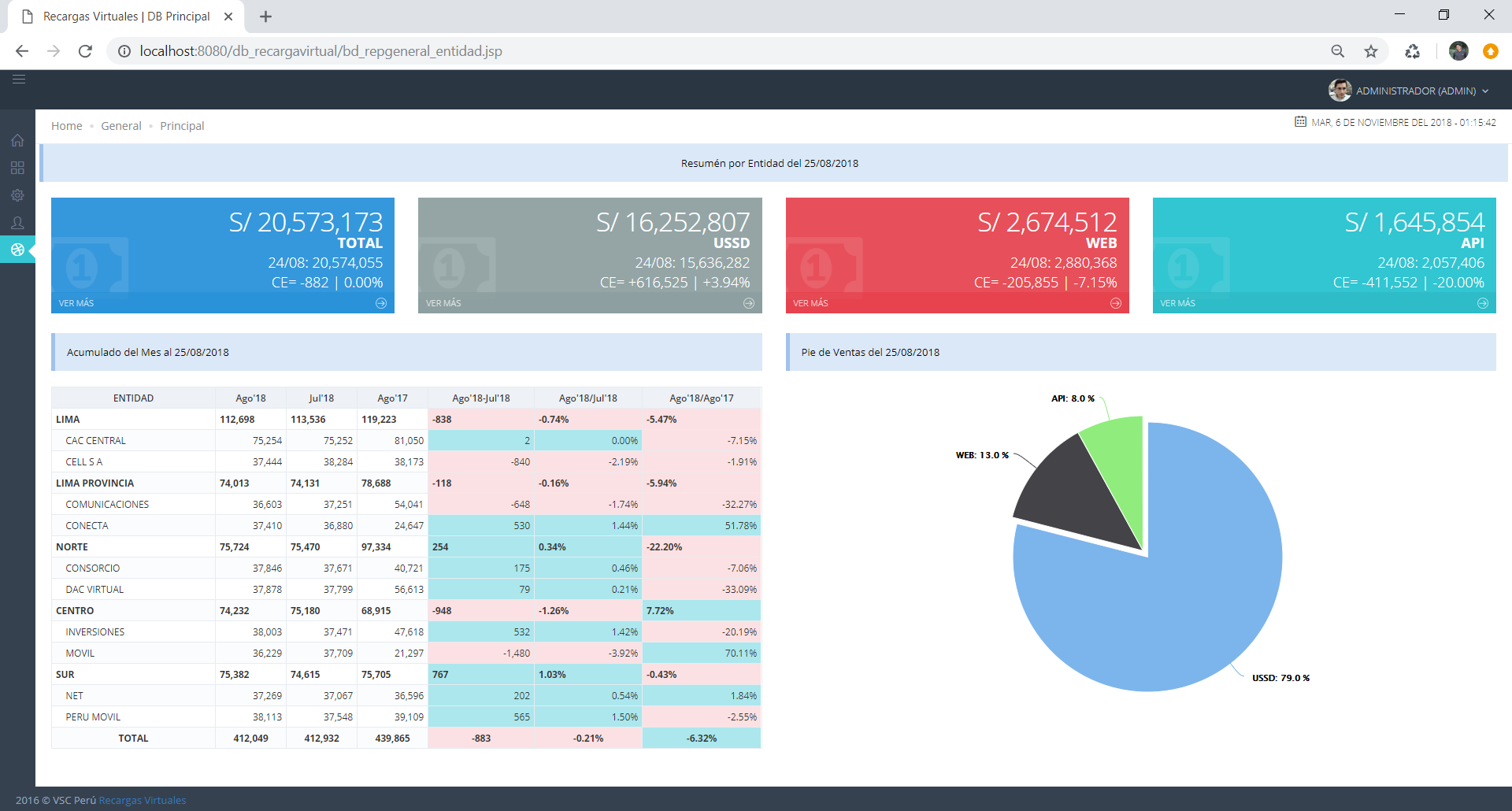 Figura N° 119: Reporte general por entidad y medioTRATAMIENTO Y ANÁLISIS DE DATOS Y PRESENTACIÓN DE RESULTADOSDISEÑO ESTADÍSTICOPara realizar el análisis de certeza de nuestra hipótesis se aplicó como diseño general el Experimental, y como diseño específico el Pre-Experimental (pre-test/post-test).Este diseño de representa en la Figura: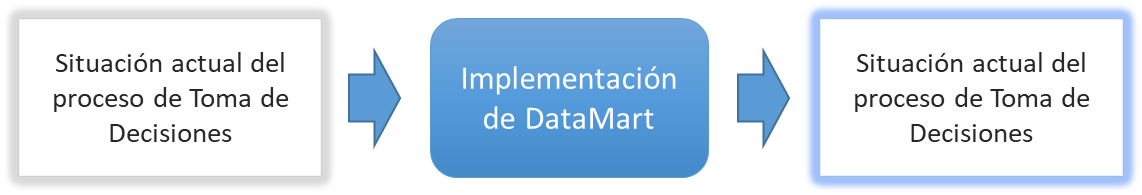 Figura N° 120: Hipótesis vs Método pre-test y post-testComo parte de este diseño se identificó indicadores cuantitativos y cualitativos, lo cuales describo en la tabla N°15:Tabla N° 15: Criterio de evaluación – detallePRUEBA DE HIPÓTESISINDICADOR 1: Número de procesos automatizados de negocio de recargas virtuales.En la recolección de datos se realizó el análisis de los procesos que intervienen en el negocio de recargas virtuales para la generación de reportes que apoyen a la toma de decisiones, validando las tareas de estos procesos se encuentren automatizados, es decir, no necesita de la intervención humana (manual) para cumplir con su objetivo, el cual es generar información para la gerencia de Recargas Virtuales.Tomando en consideración los indicadores de negocio, descritos en el punto 3.1.2.1, como proceso de negocio,	para el diseño pre-test se tiene que, , correspondiente al número de tareas automatizadas de un total de, , dentro de los procesos que generan información para la toma de decisiones de la gerencia de recargas, antes de la implementación de un datamart, ver tabla N°16:Tabla N° 16: Número de Procesos automatizados – pre-test.Para el post-test se tiene que , correspondiente al número de tareas automatizadas de un total de , dentro de los procesos de negocio que generan información para la toma de decisiones de la gerencia de recargas después de la implementación de un datamart, cabe mencionar que el total de tareas han sido resumidas con esta implementación, ver tabla:Tabla N° 17: Número de Procesos automatizados – post-test.Pre-test vs Post-testSe utilizó la prueba estadística de proporciones para poder mostrar la validez del estudio, ver tabla N°18:Tabla N° 18: Comparación de resultados pre-test vs post-testSe define las siguientes variables:XA:	Porción de procesos que generan información antes de la implementación de un datamart en la gerencia de recargas.XD:	Porción de procesos que generan información después de la implementación de un datamart en la gerencia de recargas.Prueba de HipótesisHipótesis Estadística:Hipótesis Nula (H0): La porción de procesos que generan información sin la implementación de un datamart, es mayor o igual a la porción de procesos que generan información con la implementación de un datamart en la gerencia de recargas de Claro Perú.Hipótesis Nula (HA): La porción de procesos que generan información para la toma de decisiones sin la implementación de un datamart, es menor a la porción de procesos que generan información para la toma de decisiones con la implementación de un datamart en la gerencia de recargas de Claro Perú.Nivel de Significancia:Se uso 5% como nivel de significancia  por lo tanto el nivel de confianza será de 95% .Estadígrafo de Contraste:Teniendo como muestras  y , se utilizó la prueba estadística de proporciones de dos muestras independientes.Presentación de Resultados:Proporción sin la implementación de un datamart.Proporción con la implementación de un datamart.Cálculo de valor estadístico: El siguiente cálculo es la estimación combinada de p:El valor de  es utilizado para calcular el valor estadístico de prueba:Región Crítica:Como se trata de una prueba de hipótesis a una cola se debe calcular , con la lectura de la tabla le corresponde el valor 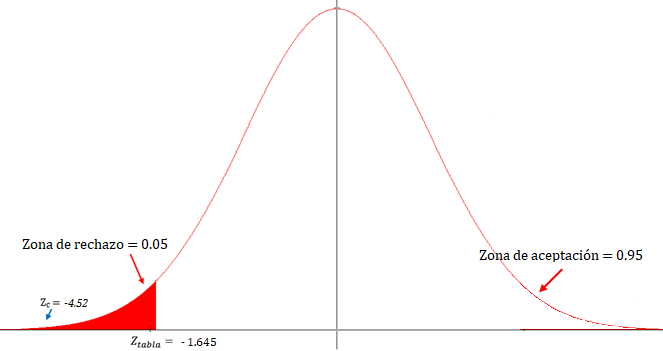 Figura N° 121: Zona de aceptación y rechazo – Indicador número de procesos automatizadosConclusión: Dado que  es menor que , se rechaza la hipótesis  y se acepta la hipótesis . Se concluye que la porción de procesos automatizados que brindan información es mayor con la implementación de un datamart, con respecto a la porción de procesos automatizados que brindan información sin la implementación de un datamart.INDICADOR 2: Tiempo de atención de entrega de reportes de recargas virtuales.Pre-test vs Post-testPara contrastar la hipótesis se utilizó la prueba T de Student para muestras relacionadas, las cuales corresponden a las muestras del diseño de la investigación realizada, una muestra es antes de implementar un datamart y la otra muestra después de implementar un datamart. Con la finalidad de que los datos obtenidos de la primera muestra, sirvan como control, para validar los cambios obtenidos después de aplicar la variable independiente.Los datos corresponden al tiempo de atención de reportes que son la información enviada por los procesos de negocio hacia la gerencia de recargas.Para muestras relacionadas se utiliza la siguiente formula:Donde:   :	Valor estadístico del procedimiento.   :	Valor promedio de la media aritmética de las diferencias entre los dos momentos (después y antes).  :	Desviación estándar de las diferencias entre los dos momentos (después y antes).   :	Tamaño de la muestra.Para obtener la media aritmética de las diferencias se utilizó la siguiente formula:Para obtener la variación estándar de las diferencias se utilizó la siguiente formula:La tabla N°19 muestra el resumen de los datos resultados obtenidos para el tiempo de atención de reportes:Tabla N° 19: Resumen de tiempo de atención de reportesSe define las siguientes variables:XA:	Tiempo de duración para atender los reportes que generan información antes de la implementación de un datamart en la gerencia de recargas.XD:	Tiempo de duración para atender los reportes que generan información después de la implementación de un datamart en la gerencia de recargas.Prueba de HipótesisHipótesis Estadística:Hipótesis Nula (H0): El tiempo de duración de atención de reportes que generan información sin la implementación de un datamart, es menor o igual al tiempo de duración de atención de reportes que generan información con la implementación de un datamart en la gerencia de recargas de Claro Perú.Hipótesis Nula (HA): El tiempo de duración de atención de reportes que generan información sin la implementación de un datamart, es mayor al tiempo de duración de atención de reportes que generan información con la implementación de un datamart en la gerencia de recargas de Claro Perú.Nivel de Significancia:Se usó 5% como nivel de significancia  por lo tanto el nivel de confianza será de 95% .Presentación de resultados:Región CríticaComo se trata de una prueba de hipótesis a una cola el valor crítico de , y con grado de libertas  , con la lectura de la tabla t de student le corresponde el valor 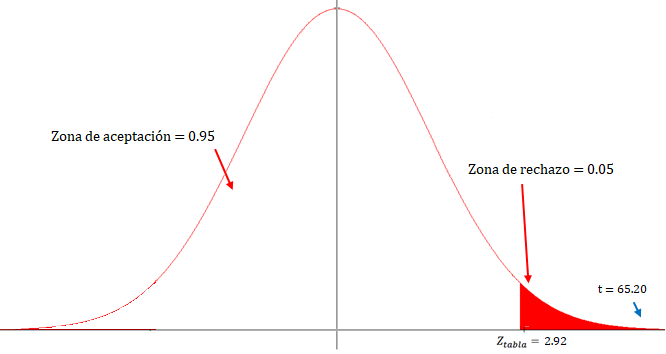 Figura N° 122: Zona de aceptación y rechazo – Indicador atención de reportesConclusión: Dado que  es mayor que , se rechaza la hipótesis y se acepta la hipótesis . Se concluye que el tiempo de duración de atención de reportes que generan información es menor con la implementación de un datamart, con respecto al tiempo de duración de atención de reportes que generan información sin la implementación de un datamart.INDICADOR 3: Nivel de servicio en base al número de reportes disponibles a gerencia.En la recolección de datos se realizó un conteo de los reportes de negocio disponibles para la gerencia de recargas virtuales para que apoyen a la toma de decisiones evaluando así el nivel de servicio.Para el diseño pre-test se tiene que , correspondiente al número de reportes disponibles de un total de , antes de la implementación de un datamart, ver tabla N° 20:Tabla N° 20: Número de reportes de automatizados– pre-test.Para el post-test se tiene que , correspondiente al número reportes disponibles a los que gerencia puede acceder de un total de , después de la implementación de un datamart, ver tabla N° 21:Tabla N° 21: Número de reportes de automatizados – post-test.Pre-test vs Post-testSe utilizó la prueba estadística de proporciones para poder mostrar la validez del estudio:Tabla N° 22: Comparación de resultados pre-test vs post-testSe define las siguientes variables:XA:	Porción de reportes disponibles para gerencia de recargas virtuales antes de la implementación de un datamart.XD:	Porción de reportes disponibles para gerencia de recargas virtuales después de la implementación de un datamart.Prueba de HipótesisHipótesis Estadística:Hipótesis Nula (H0): El nivel de servicio por la porción de reportes disponibles para gerencia de recargas virtuales antes de la implementación de un datamart, es mayor o igual al nivel de servicio por la porción de reportes disponibles para gerencia de recargas virtuales con la implementación de un datamart.Hipótesis Nula (HA): El nivel de servicio por la porción de reportes disponibles para gerencia de recargas virtuales antes de la implementación de un datamart, es menor al nivel del servicio por la porción de reportes disponibles para gerencia de recargas virtuales con la implementación de un datamart.Nivel de Significancia:Se usó 5% como nivel de significancia  por lo tanto el nivel de confianza será de 95% .Estadígrafo de Contraste:Teniendo como muestras  y , se utilizó la prueba estadística de proporciones de dos muestras independientes.Presentación de Resultados:Proporción sin la implementación de un datamart.Proporción sin la implementación de un datamart.Cálculo de valor estadístico: El siguiente cálculo es la estimación combinada de p:El valor de  es utilizado para calcular el valor estadístico de prueba:Región Crítica:Como se trata de una prueba de hipótesis a una cola se debe calcular , con la lectura de la tabla le corresponde el valor 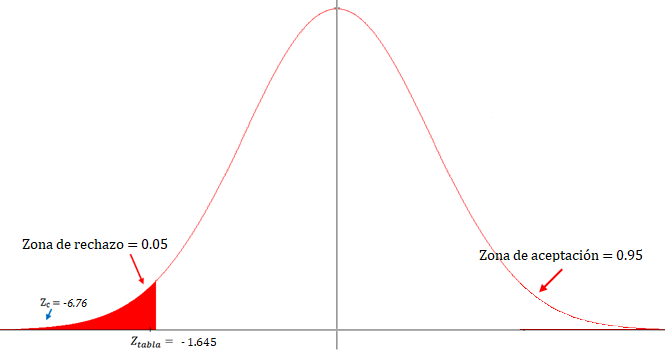 Figura N° 123: Zona de aceptación y rechazo – Indicador nivel de servicio por número de reportesConclusión: Dado que  es menor que , se rechaza la hipótesis y se acepta la hipótesis . Se concluye que el nivel de servicio por la porción de reportes disponibles para la gerencia de recargas virtuales es mayor con la implementación de un datamart, con respecto al nivel de servicio por la porción de reportes disponibles para la gerencia de recargas virtuales sin la implementación de un datamart.INDICADOR 4: Nivel de satisfacción del usuario en el proceso de toma de decisiones.Para validar la hipótesis se realizó una encuesta a los usuarios involucrados (ver anexo 5) con el proceso de toma de decisiones de la gerencia de recargas virtuales de Claro Perú. Para ponderar cada respuesta se utilizó la escala de Likert, con 5 niveles, ver tabla N° 23:Tabla N° 23: Escala de Likert de 5 niveles de satisfacción de usuariosEn la encuesta de satisfacción se utilizaron 8 preguntas relacionadas a la satisfacción de las necesidades del usuario del proceso de toma de decisiones de la gerencia de recargas virtuales de Claro Perú (ver anexo 5).Para realizar la validación de la hipótesis se utilizó como valores las respuestas de las preguntas de la tabla N° 24, de una población total de 10 personas.Tabla N° 24: Método de ponderación y cálculo de puntaje para determinar el nivel de satisfacción de usuariosDonde del cálculo del puntaje total es:Y el cálculo del promedio ponderado es:En la siguiente tabla N° 25 se muestra las respuestas de los usuarios con respecto al nivel de satisfacción del proceso de toma de decisiones antes de la implementación de un datamart (pre-test).Tabla N° 25: Nivel de satisfacción de usuarios con el diseño pre-test.En la siguiente tabla N° 26 se muestra las respuestas de los usuarios con respecto al nivel de satisfacción del proceso de toma de decisiones después de la implementación de un datamart (post-test).Tabla N° 26: Nivel de satisfacción de usuarios con el diseño post-test.Pre-test vs Post-testPara contrastar las hipótesis se utilizó la prueba T de Student para muestras relacionadas, las cuales corresponden a las muestras del diseño de investigación realizado, una muestra es antes de implementar un datamart y la otra muestra después de implementar un datamart. Para nuestras muestras relacionadas se utilizó la siguiente formula:Donde:   :	Valor estadístico del procedimiento.   :	Valor promedio de la media aritmética de las diferencias entre los dos momentos (después y antes).  :	Desviación estándar de las diferencias entre los dos momentos (después y antes).   :	Tamaño de la muestra.Para obtener la media aritmética de las diferencias se utilizó la siguiente formula:Para obtener la variación estándar de las diferencias se utilizó la siguiente formula:La tabla N° 27 a continuación muestra el resumen de los datos resultados obtenidos del nivel de satisfacción de los usuarios que intervienen en el proceso de toma de decisiones de la gerencia de recargas:Tabla N° 27: Tabla resumen de nivel de satisfacción en el proceso de toma de decisiones con los resultados pre-test y post-testSe define las siguientes variables:XA:	Nivel de satisfacción de los usuarios que intervienen en el proceso de toma de decisiones antes de la implementación de un datamart en la gerencia de recargas.XD:	Nivel de satisfacción de los usuarios que intervienen en el proceso de toma de decisiones después de la implementación de un datamart en la gerencia de recargas.Prueba de HipótesisHipótesis Estadística:Hipótesis Nula (H0): El nivel de satisfacción de los usuarios que intervienen en el proceso de toma de decisiones sin la implementación de un datamart, es mayor o igual al nivel de satisfacción de los usuarios que intervienen en el proceso de toma de decisiones con la implementación de un datamart en la gerencia de recargas de Claro Perú.Hipótesis Nula (HA): El nivel de satisfacción de los usuarios que intervienen en el proceso de toma de decisiones sin la implementación de un datamart, es menor al nivel de satisfacción de los usuarios que intervienen en el proceso de toma de decisiones con la implementación de un datamart en la gerencia de recargas de Claro Perú.Nivel de Significancia:Se usó el 5% como nivel de significancia  por lo tanto el nivel de confianza será de 95% .Presentación de resultados:Región CríticaComo se trata de una prueba de hipótesis a una cola el valor crítico de , y con grado de libertas  , con la lectura de la tabla t de student le corresponde el valor 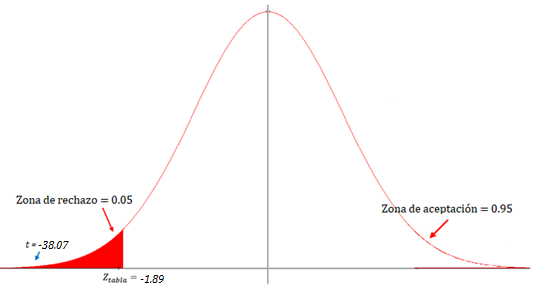 Figura N° 124: Zona de aceptación y rechazo – Indicador nivel de satisfacción de usuariosConclusión: Dado que  es menor que , se rechaza la hipótesis y se acepta la hipótesis . Se concluye que el nivel de satisfacción de los usuarios en el proceso de toma de decisiones es mayor con la implementación de un datamart, con respecto al nivel de satisfacción de los usuarios que intervienen en el proceso de toma de decisiones sin la implementación de un datamart.CAPITULO IV. ANÁLISIS Y DISCUSIÓN DE RESULTADOSDe acuerdo a los objetivos planteados, a los datos encontrados y a los antecedentes teóricos, presentaremos el análisis y discusión de los resultados obtenidos.SEGÚN LOS OBJETIVOS E HIPÓTESISEl objetivo general de esta investigación es “Desarrollar e implementar un datamart de recargas virtuales para América Móvil Perú S.A.C. como apoyo en la toma de decisiones de la gerencia de recargas”. Por tal, se trabajó cada uno de los objetivos específicos, es decir, se describió la situación actual de recargas virtuales en América Móvil Perú S.A.C, en el punto 2.2.2.6 se identificó las metodologías de Ralph Kimball, de Bill Inmon y de Hefesto V2.0 para la creación un datamart, de las cuales se eligió trabajar con la Metodología Hefesto V2.0 para esta investigación, en el punto 3.1 se siguió la metodología Hefesto V2.0 con el cual se logró desarrolló e implemento el datamart de recargas virtuales en América Móvil Perú S.A.C. y en el punto 3.2.2 se realizó una evaluación sobre los indicadores e hipótesis planteadas en esta investigación, logrando determinar la influencia y aporte del datamart al proceso de toma de decisiones de la Gerencia de Recargas en América Móvil Perú S.A.C.El resultado del análisis de los datos obtenidos en el capítulo III durante la revisión de los pre-test y post-test, y el resultados de contrastar las hipótesis en función a los indicadores definidos, de los cuales se rechazaron cada una de las hipótesis nulas, siendo aceptadas las hipótesis alternativas de las variables dependientes e independientes, por lo que, se demostró la hipótesis general de esta investigación, determinando que el desarrollo e implementación de un datamart mejoró la eficiencia en la toma de decisiones de la gerencia de recargas virtuales de Claro Perú, debido a que aumentó el número de procesos automatizados de negocio de recargas virtuales, disminuyo el tiempo de atención de reportes, mejoró el nivel de servicios en base a los reportes disponibles e incremento la satisfacción de usuarios que intervienen en el procesos de toma de decisiones, como se muestra en los puntos a continuación:NÚMERO DE PROCESOS AUTOMATIZADOS DE NEGOCIO DE RECARGAS VIRTUALES.Por lo trabajado en el punto 3.2.2.1, la proporción de procesos automatizados que brindan información antes de la implementación de un datamart es de 0.20, el cual representa al 100%, y la proporción de procesos automatizados que brindan información después de la implementación de un datamart es de 1.00, el cual representa al 500%, lo que significa que la implementación de un datamart incremente en 0.80 la proporción de procesos automatizados que brindan información, el cual representa un 400%.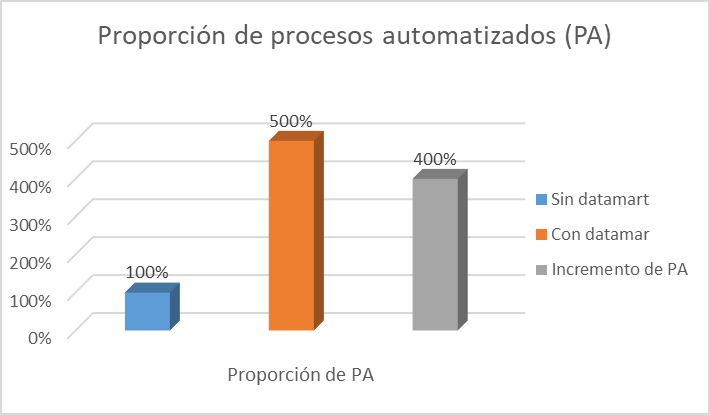 Figura N° 125: Número de procesos automatizados antes y después de la implementación del datamartTIEMPO DE ATENCIÓN DE ENTREGA DE REPORTES DE RECARGAS VIRTUALESPor lo trabajado en el punto 3.2.2.2, el tiempo promedio de duración de atención de reportes que generan información antes de la implementación de un datamart es de 132.06 minutos, el cual representa al 100%, y el tiempo promedio de duración de atención de reportes que generan información después de la implementación de un datamart es de 6.35 minutos, el cual representa al 5%, lo que significa que la implementación de un datamart reduce en 125.71 minutos el tiempo promedio de duración de atención de reportes que generan información, el cual representa un 95%.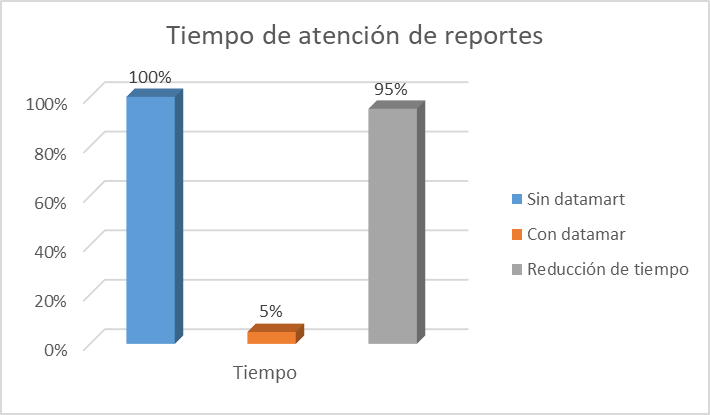 Figura N° 126: Tiempo de atención de reportes antes y después de la implementación del datamartNIVEL DE SERVICIO EN BASE AL NÚMERO DE REPORTES DISPONIBLES A GERENCIAPor lo trabajado en el punto 3.2.2.3, el nivel de servicio en base a reportes disponibles (automatizados) antes de la implementación de un datamart tiene una proporción de 0.45 con respecto al total de reportes, el cual representa al 100%, y el nivel de servicio en base a reportes disponibles después de la implementación de un datamart tiene una proporción de 1.00 con respecto al total de reportes, el cual representa al 222%, lo que significa que la implementación de un datamart incremente la proporción en 0.55 el nivel de servicio en base a reportes disponibles, el cual representa un 122%.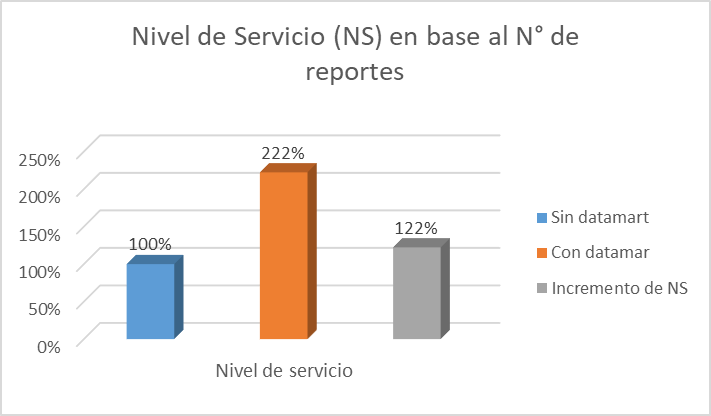 Figura N° 127: Nivel de servicio antes y después de la implementación del datamartNIVEL DE SATISFACCIÓN DEL USUARIO EN EL PROCESO DE TOMA DE DECISIONESPor lo trabajado en el punto 3.2.2.4, el nivel de satisfacción de usuarios que intervienen en el proceso de toma de decisiones antes de la implementación de un datamart es de 22.80 puntos de ponderación según encuesta aplicada (ver anexo 5), el cual representa al 100%, y el nivel de satisfacción de usuarios que intervienen en el proceso de toma de decisiones después de la implementación de un datamart es de 36.60 puntos de ponderación, el cual representa al 162%, lo que significa que la implementación de un datamart incrementó en 13.8 puntos de ponderación el nivel de satisfacción de usuarios que intervienen en el procesos de toma de decisiones, el cual representa un 62%.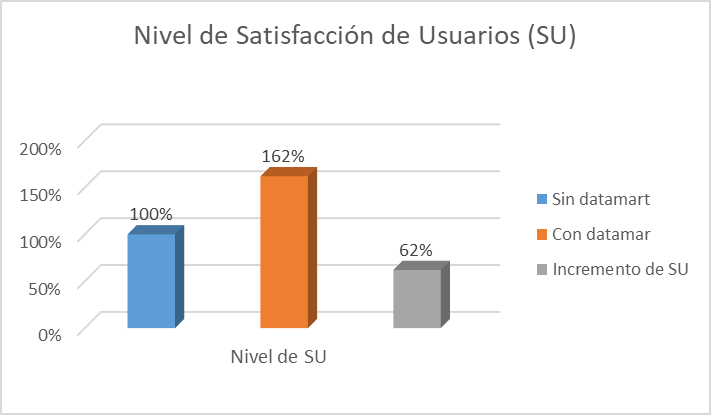 Figura N° 128: Nivel de satisfacción del usuario en el proceso de toma de decisiones antes y después de la implementación del datamartSEGÚN LOS ANTECEDENTES TEORICOSSe realizó una comparación de los resultados obtenidos en esta investigación y los resultados de las investigaciones tomadas como antecedentes, de lo cual se pudo comprobar que:Como la tesis “Estudio de metodologías de Data Warehouse para la implementación de repositorios de información para la toma de decisiones gerenciales” [1], el autor logró resultados son semejantes a la de esta investigación, debido a que con la implementación de una herramienta de inteligencia de negocios logró mejorar el proceso de toma de decisiones, por medio de la disponibilidad de la información, la optimización de procesos empresariales, la eliminación de tiempos de espera de información; Con lo cual aumento la confianza de la toma de decisiones.Al igual que la tesis “Data Warehouse para el centro de documentación regional Juan Bautista Vázquez” [2], en relación con nuestra investigación, los autores lograron integrar (lo que para nosotros fue automatizar procesos) toda la información disponible de tal forma que esta integración sea el soporte de información para la toma de decisiones de la empresa.Como en nuestra investigación, la tesis “Análisis, Diseño e Implementación de una Solución Business Intelligence para la Generación de Indicadores y Control de Desempeño en la Empresa OTECEL S.A. Utilizando la Metodología HEFESTO v2.0” [3], los autores utilizaron la metodología HEFESTOv2.0 para la implementación de un datamart, lo cual les permitió identificar los indicadores claves para el análisis y toma de decisiones.En la tesis "Análisis, Diseño y Construcción de un datamart para la Mejora en la Toma de Decisiones en la Sección Soporte Mesa de Dinero de la Oficina Principal del Banco de la Nación” [4], similar a nuestra investigación, el autor demostró que con la implementación de un datamart se reduce el tiempo en la generación de reportes, las consultas de data histórica y el nivel de detalle de la información resultado, convirtiendo en base para la toma de decisiones.Al igual que en nuestra investigación, la tesis “Implementación de un datamart (DM) como solución de Inteligencia de Negocios, bajo la metodología de Ralph Kimball (RK) para optimizar la toma de decisiones en el departamento de finanzas de la contraloría general de la República” [5], el autor identificó los procesos que intervienen en la obtención de información para la toma de decisiones, el cual fue base para la construcción del datamart que permite al usuario la disponibilidad de información de forma rápida.Similar a nuestra investigación, la tesis “Solución de inteligencia de negocios móvil para mejorar la toma de decisiones en el área de ventas e agro-veterinaria La Colmena” [6], el autor obtuvo como resultado con la implementación de un datamart, la reducción del tiempo en la generación de reportes que sirven como base para la toma de decisiones, además de mejorar los procesos administrativos y gestión de la información.En resumen, que la presente investigación, como un antecedente más, permite verificar los resultados que la teoría de implementación de un datamart describe.A su vez, es preciso mencionar, que los antecedentes mencionados son producto de la implementación de un datamart como apoyo a la toma de decisiones, nuestra investigación, según nuestros propios indicadores, dio como resultado:Incremente en el número de procesos automatizados de negocio de recargas virtuales.Reducción del tiempo de atención de entrega de reportes de recargas virtuales.Incremente del nivel de servicio en base al número de reportes disponibles a gerencia.Incremente en el nivel de satisfacción de usuarios del proceso de toma de decisiones.Encontrando de este modo que nuestra investigación tiene mayor número de coincidencias que divergencias con respecto a los antecedentes teóricos.CAPITULO V. CONCLUSIONES Y RECOMENDACIONESCONCLUSIONESEl desarrollo e implementación de un datamart de recargas virtuales apoya de manera positiva a la toma de decisiones de la gerencia de recargas de Claro Perú, dado a que se logró automatizar los procesos de negocio de recargas virtuales, incrementándolo en un 400% en comparación a su estado inicial, se redujo el tiempo de atención de disponibilidad de información mediante reportes en un 95%, se incrementó el nivel de servicio en un 122% y el nivel  de satisfacción del usuario en el proceso de toma de decisiones a un 161%.La situación actual de la gerencia de recargas virtuales en Claro Perú fue descrita mediante la observación y el diseño de los procesos que actualmente opera la empresa, está descripción permitió demostrar que con la implementación del datamart, como herramientas de business intelligence, los beneficios que tienen con respecto al apoyo que brinda a la toma de decisiones, tales como: obtener información relevante, de fuente fiable, de presentación coherente, y constantemente actualizada.De acuerdo a la situación actual de la gerencia de recargas virtuales con respecto a los procesos que generan información para la toma de decisiones, y la realización de una comparativa de tres metodologías (Ralph Kimball, Bill Inmon y HEFESTO V2.0) de business Intelligence para la creación de un datamart. Se logró seleccionar la metodología HEFESTO V2.0 como la ideal para el desarrollo del datamart.Siguiendo la metodología HEFESTO V2.0, hemos podido identificar los indicadores y perspectivas claves para desarrollar nuestro modelo conceptual del datamart, hemos podido construir nuestras tablas de dimensiones y tablas de hechos, y sus respectivas uniones, y hemos realizado de forma satisfactoria la integración de datos (carga inicial y actualización), sin la necesidad de estar sujeto a un software de business intelligence para poder realizarlo.La implementación del datamart de recargas virtuales en Claro Perú se llevó de forma exitosa, acompañándolo con el desarrollo de un dashboard web, el cual puso a disponibilidad los reportes de forma gráfica, aprovechando de mejor manera las bondades del datamart desarrollado, permitiendo que la adopción de esta nueva herramienta no presenta resistencia al cambio por parte de los usuarios que intervienen en el proceso de obtención de información y de toma de decisiones de la gerencia.El aporte del datamart fue en gran medida a la centralización y automatización de los procesos de soporte, actualización y representación de la información de recargas virtuales, con mayor información y a tiempo adecuado, los usuarios están mejor apoyados al momento de realizar toma de decisiones en la gerencia de recargas virtuales de Claro Perú.RECOMENDACIONESPor lo trabajado y con la experiencia obtenida, el proceso de desarrollo e implementación del datamart de recargas virtuales puede replicarse en cualquier de las áreas y/o gerencias de Claro Perú, principalmente las que tengan un trato similar en la información, como el caso de la Gerencia de Recaudación.Debido al mercado cambiante y a las nuevas tecnologías que impliquen cambiar el proceso actual de recargas virtuales, se recomienda tomar como punto crítico la adaptabilidad con el datamart de recargas virtuales al nuevo proceso que pueda incluirse.Realizar una capacitación a los usuarios de TI involucrados con el soporte del datamart de recargas virtuales que se desarrolló, en revisión de alertas y rastros de las rutinas que intervienen en el mismo.Se debe revisar periódicamente los rastros de las rutinas de carga y actualización de la información del datamart de recargas virtuales, con la finalidad de medir el rendimiento y encontrar posibles oportunidades de mejora.Constante coordinación y apoyo de los usuarios del proceso involucrados con la finalidad de que estén todos alineados y así puedan prevenir de manera rápida posibles incidencias o cambio de alcance que impactan en los proyectos con estas características.Se recomienda acompañar con dashboard personalizados a los datamart construidos, los cuales permiten visualizar la información de manera clara, directa y concisa hacia la alta dirección.Para disponer de la información sin depender de una ubicación fija se recomienda desplegar la solución de business Intelligence con acceso desde internet, así la alta dirección puede realizar consultas desde cualquier parte del mundo con un dispositivo que tenga esta accesibilidad.REFERENCIAS BIBLIOGRÁFICASR. Villarreal, “Estudio de metodologías de Data Warehouse para la implementación de repositorios de información para la toma de decisiones gerenciales.”, Universidad Técnica Del Norte. Ibarra, Ecuador, 2013.V. Haro, W. Pérez, “Data Warehouse para el Centro de Documentación Regional Juan Bautista Vásquez.”, Universidad de Cuenca Facultad de Ingeniería Escuela de Informática, Cuenca, Ecuador, 2014.S. Bustos, V. Mosquera, “Análisis, Diseño e Implementación de una Solución Business Intelligence para la Generación de Indicadores y Control de Desempeño en la Empresa OTECEL S.A. Utilizando la Metodología HEFESTO.”, Escuela Politécnica del Ejército, Pichincha, Ecuador, 2013J. Altamirano, “Análisis, diseño y construcción de un datamart para la mejora en la toma de decisiones en la sección soporte mesa de dinero de la oficina principal del Banco de la Nación.”, Universidad Nacional Pedro Ruiz Gallo, Lambayeque, Perú, 2015A. Rojas, “Implementación de un datamart como solución de inteligencia de negocios, bajo la metodología de Ralph Kimball para optimizar la toma de decisiones en el departamento de finanzas de la Contraloría General de la República.”, Universidad de San Martin de Porres Filial Norte, Lima, Perú, 2014.J. Vásquez, “Solución de inteligencia de negocios móvil para mejorar la toma de decisiones en el área de ventas en agroveterinaria La Colmena.”, Universidad Nacional de Cajamarca, Cajamarca, Perú, 2014.C. Mallo, “Contabilidad de Costes.”, Editorial Pirámide, Madrid, España, 1997.J. Rodríguez, “Introducción a la Administración con enfoque de sistemas.”, Libro de Editorial Trillas, México, 1999.C. Rojas, “(GestioPolis - Conocimiento en Negocios). Solución de problemas y toma de decisiones administrativas. s.e.” 2017, [En Línea].  Disponible: https://www.gestiopolis.com/solucion-de-problemas-y-toma-de-decisiones-administrativas/ [Consultado: 06-Abr-2017].S. Lazzati, “La toma de decisiones.”, GRANICA, Lima, Perú, 2013.N. Quaglia, “Trabajo de Investigación: Distribución de Recarga Virtual en Mendoza.”, Universidad Nacional de Cuyo, Mendoza, Argentina, 2012.J. Curto Díaz, “Introducción al business intelligence.” Universidad Abierta de Cataluña, Barcelona, España, 2012. E. Cuellar, C. Tiempo, “Sistemas de Procesamiento de Transacciones Hoy.” [En Línea]. Disponible: http://www.eltiempo.com/archivo/documento/MAM-747518. [Consultado: 02-Abr-2017]R. Bernabeu, “HEFESTO DATA WAREHOUSING: Investigación Y Sistematización De Conceptos HEFESTO: Metodología para la Construcción de un Data Warehouse.”  Argentina, 2010.W. Inmon, “Building the data warehouse.” Indianapolis, Wiley, 2011.Kimball Group, “Dimensional Data Warehousing Experts.” [En Línea]. s.e. Disponible: http://www.kimballgroup.com/html/. [Consultado: 15-May-2016]Gestión Empresarial. “Inteligencia de Negocios.” [En Línea].  Disponible: http://bitopics.blogspot.com/2008/11/glosario-de-trminos.html. [Consultado: 15-May-2016].“Definición de.” [En Línea]. Disponible: https://definicion.de/ [Consultado 15-Oct-2017]. R. Gonzales, “Tesis doctoral - Impacto de la Data Warehouse e Inteligencia de Negocios en el Desempeño de las Empresas: Investigación Empírica en Perú, como País en Vías de Desarrollo.” Universitat Ramon Llull, Barcelona, España, 2012.“40defiebre.” [En Línea]. Disponible: https://www.40defiebre.com/que-es/diseno-responsive/. [Consultado 15-Oct-2017].“Significados.” [En Línea]. Disponible: https://www.significados.com. [Consultado 15-Oct-2017].W. Roura, “Eficacia y eficiencia.”, Revista Contaduría Pública del Instituto Mexicano de Contadores.  [En Línea]. Disponible: https://www.auditool.org/blog/control-interno/824-eficacia-y-eficiencia. [Consultado 15-Oct-2017].ANEXOSANEXO 1: REPORTE DE PROCESOS AUTOMATIZADOS PRE DESARROLLO DE DATAMART GERENCIA DE RECARGAS VIRTUALESEn este anexo se puede apreciar el detalle de todas las tareas automatizados y manuales por procesos antes de la implementación del datamart, considerando el tiempo en decimales que toma cada una de estas tareas, considerar que no todas se realizan al mismo tiempo, ni en el mismo día, pero son solicitados por lo menos una vez al mes.Tabla N° 28: Reporte de procesos automatizados pre-testANEXO 2: REPORTE DE PROCESOS AUTOMATIZADOS POST DESARROLLO DE DATAMART GERENCIA DE RECARGAS VIRTUALESEn este anexo se puede apreciar el detalle de todas las tareas automatizadas por procesos después de la implementación de un datamart, considerando el tiempo en decimales que toma cada una de estas tareas, considerar que no todas se realizan al mismo tiempo, ni en el mismo día, pero son solicitados por lo menos una vez al mes.Tabla N° 29: Reporte de procesos automatizados post-testANEXO 3: LISTA DE REPORTES PRE DESARROLLO DE DATAMART GERENCIA DE RECARGAS VIRTUALESEn este anexo se puede apreciar la lista de reportes entregados a gerencia de recargas virtuales antes de la implementación del datamart, considerando el tiempo en decimales que toma cada una de estas tareas, considerar que no todas se realizan al mismo tiempo, ni en el mismo día, pero son solicitados por lo menos una vez al mes.Tabla N° 30: Lista de reportes pre-testANEXO 4: LISTA DE REPORTES POST DESARROLLO DE DATAMART GERENCIA DE RECARGAS VIRTUALESEn este anexo se puede apreciar la lista de reportes entregados a gerencia de recargas virtuales después de la implementación del datamart, considerando el tiempo en decimales que toma cada una de estas tareas, considerar que no todas se realizan al mismo tiempo, ni en el mismo día, pero son solicitados por lo menos una vez al mes.Tabla N° 31: Lista de reportes post-testANEXO 5: CUESTIONARIO DE SATISFACCIÓN DE USUARIOSCUESTIONARIO PARA MEDIR EL NIVEL DE SATISFACCIÓN DE LOS USUARIOS DE TOMA DE DECISIONES DE LA GERENCIA DE RECARGASDATOS GENERALESINSTRUCCIONESLa finalidad del presente cuestionario es medir el nivel de satisfacción de los usuarios que intervienen en el proceso de toma de decisiones de la Gerencia de Recargas Virtuales de Claro Perú. Para lo cual debe leer detenidamente cada pregunta y marcar la opción que mejor represente su nivel de satisfacción.ANEXO 6: PERSONAL INVOLUCRADO EN LA INVESTIGACIÓNPara poder desarrollar la presente investigación se trabajó con el personal de Claro Perú involucrado en el negocio de recargas virtuales.Tabla N° 32: Lista de usuarios involucradosANEXO 7: FICHA DE OBSERVACIÓNFICHA DE OBSERVACIÓNIndicación: El objetivo de la presente ficha de Observación es recoger información con respecto a los procesos que generan información para la toma de decisiones de la gerencia de recargas virtuales de Claro Perú.ANEXO 8: VALIDACIÓN DE INSTRUMENTOS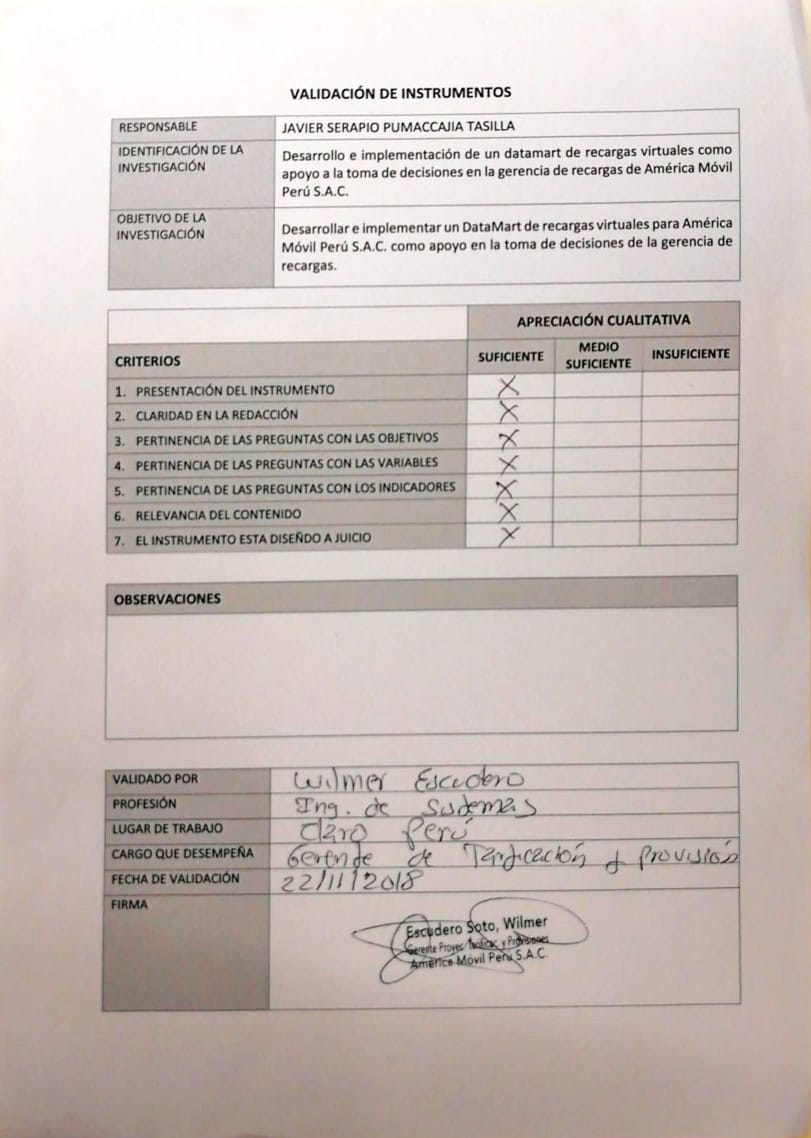 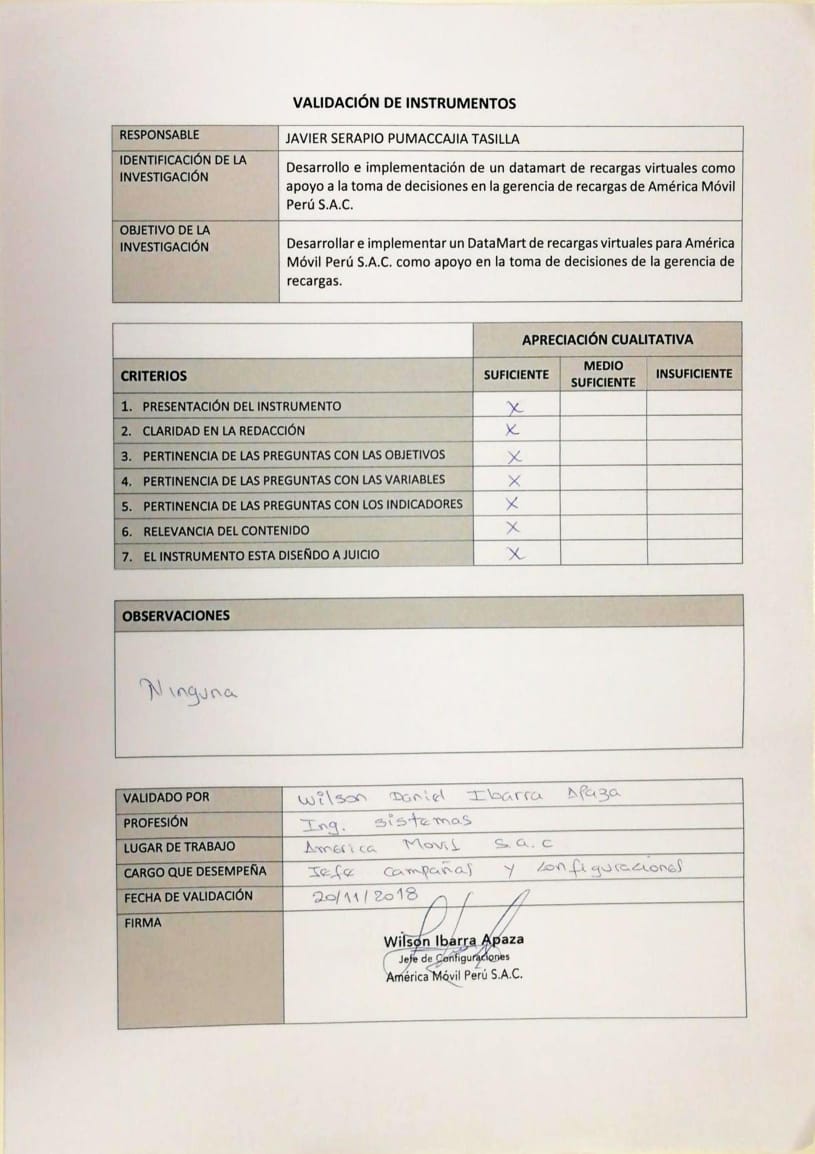 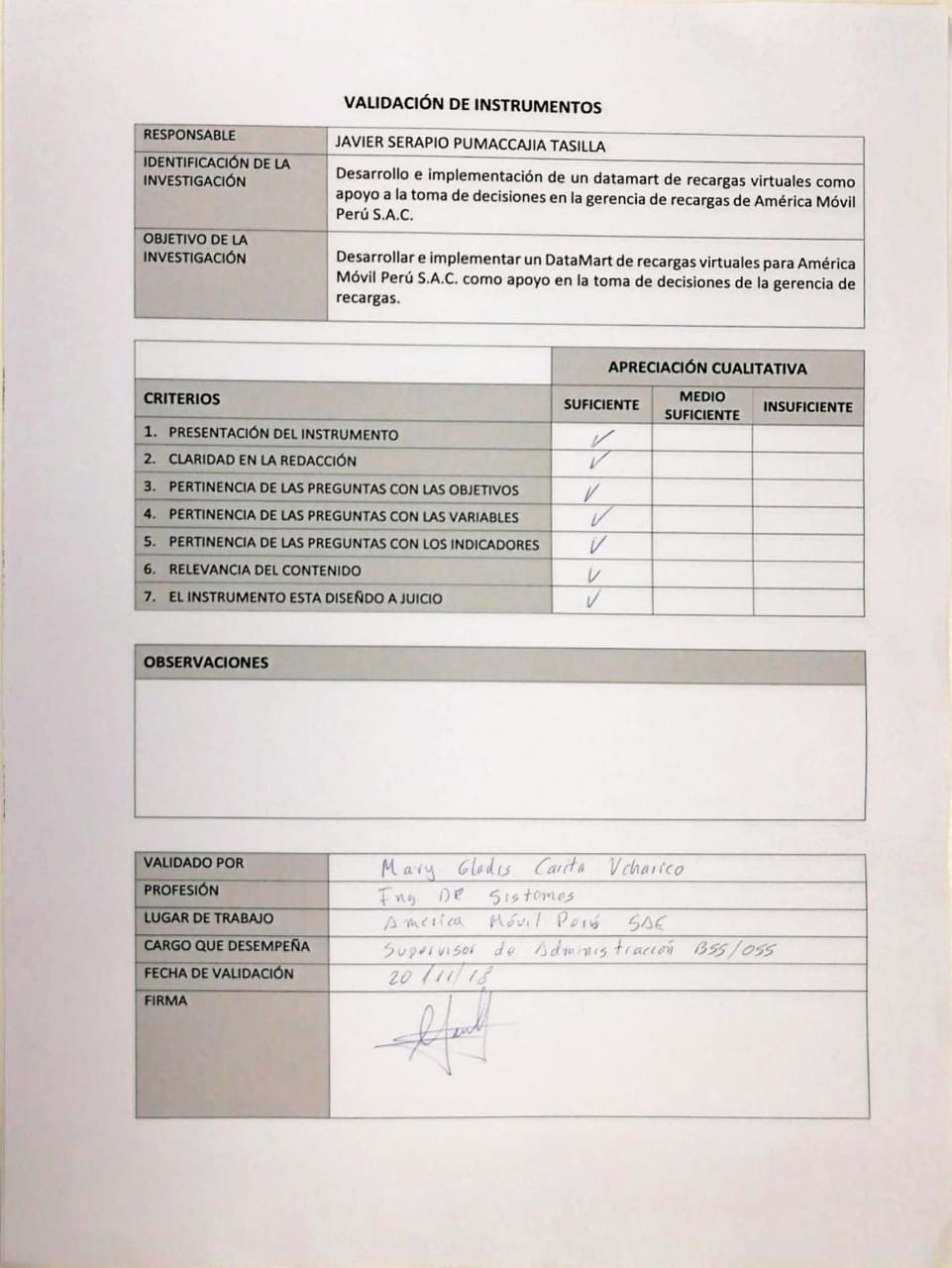 ANEXO 9: MODELO FÍSICO DE BASE DE DATOS PARA LA GESTION DEL DASHBOARDEn este anexo se puede apreciar el diagrama físico de base de datos que hemos creado para poder gestionar la accesibilidad de usuarios al dashboard de recargas virtuales.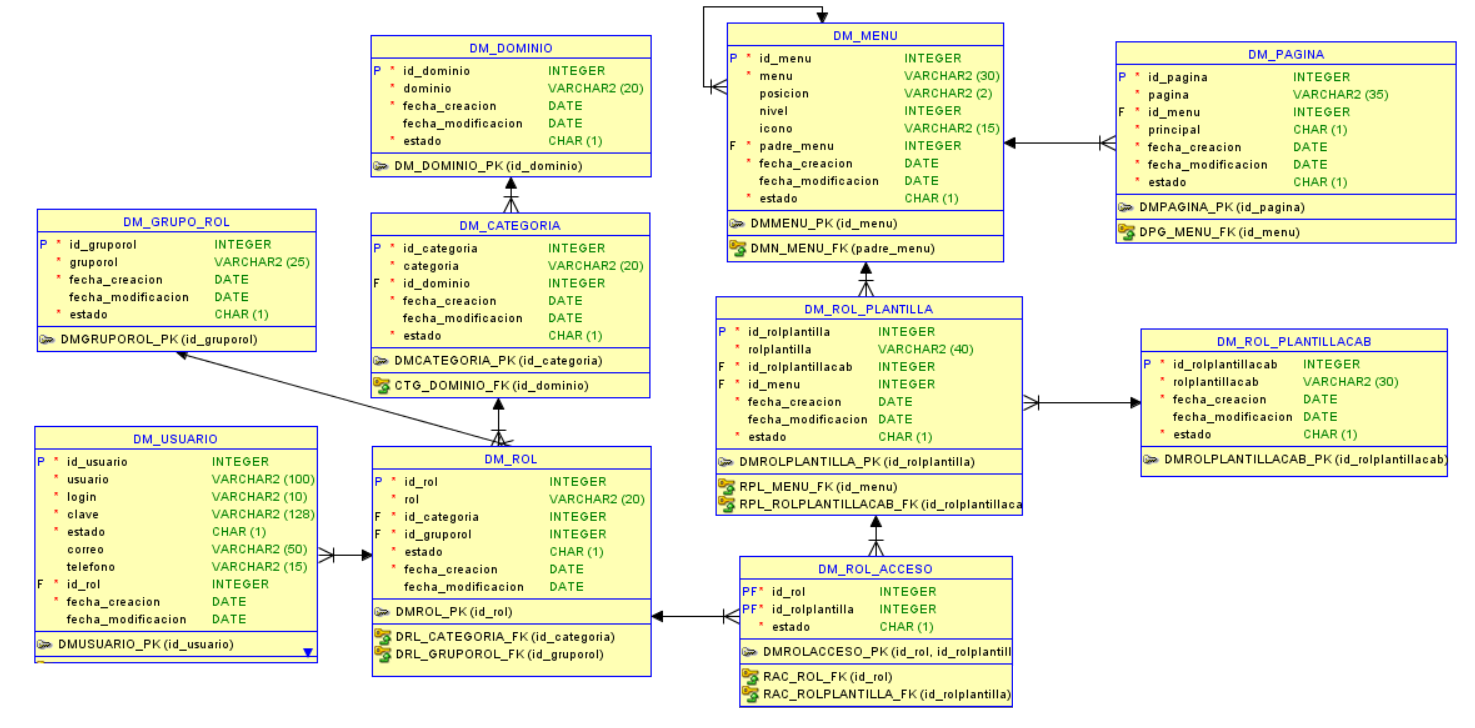 Figura N° 129: Modelo físico de base de datos para la gestión del dashboardANEXO 10: ARQUITECTURA FÍSICA DE IMPLEMENTACIÓN DEL DATAMART Y DASHBOARDEn este anexo se puede apreciar la arquitectura física de implementación del datamart y dashboard de recargas virtuales con publicación a internet.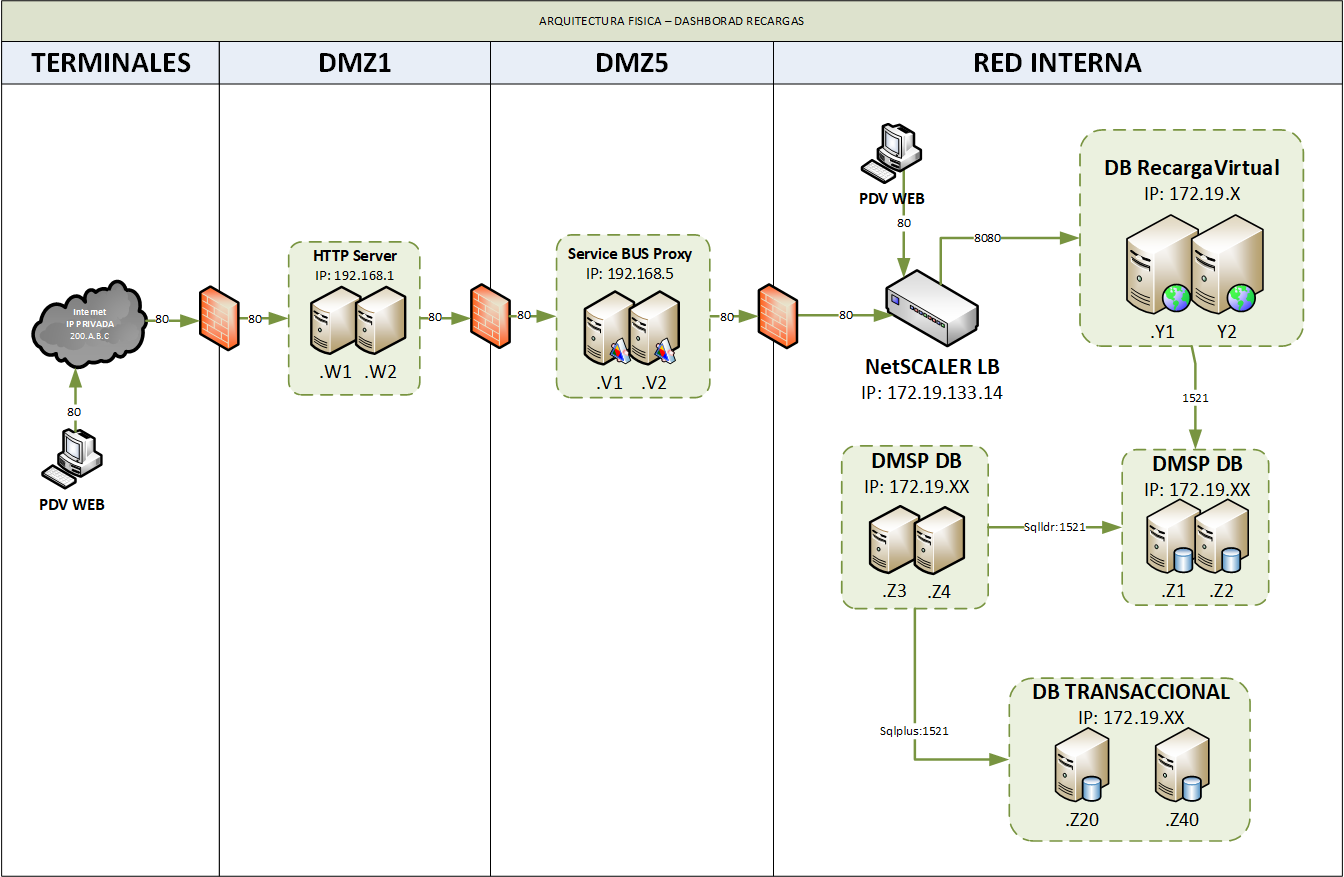 Figura N° 130: Arquitectura física para la implementación del datamart y dashboardANEXO 11: PANTALLAS DE ACCESIBILIDAD AL DASHBOARDEn este anexo se puede apreciar las pantallas de inicio de sesión, cierre de sesión, opciones de administración que presenta el dashboard.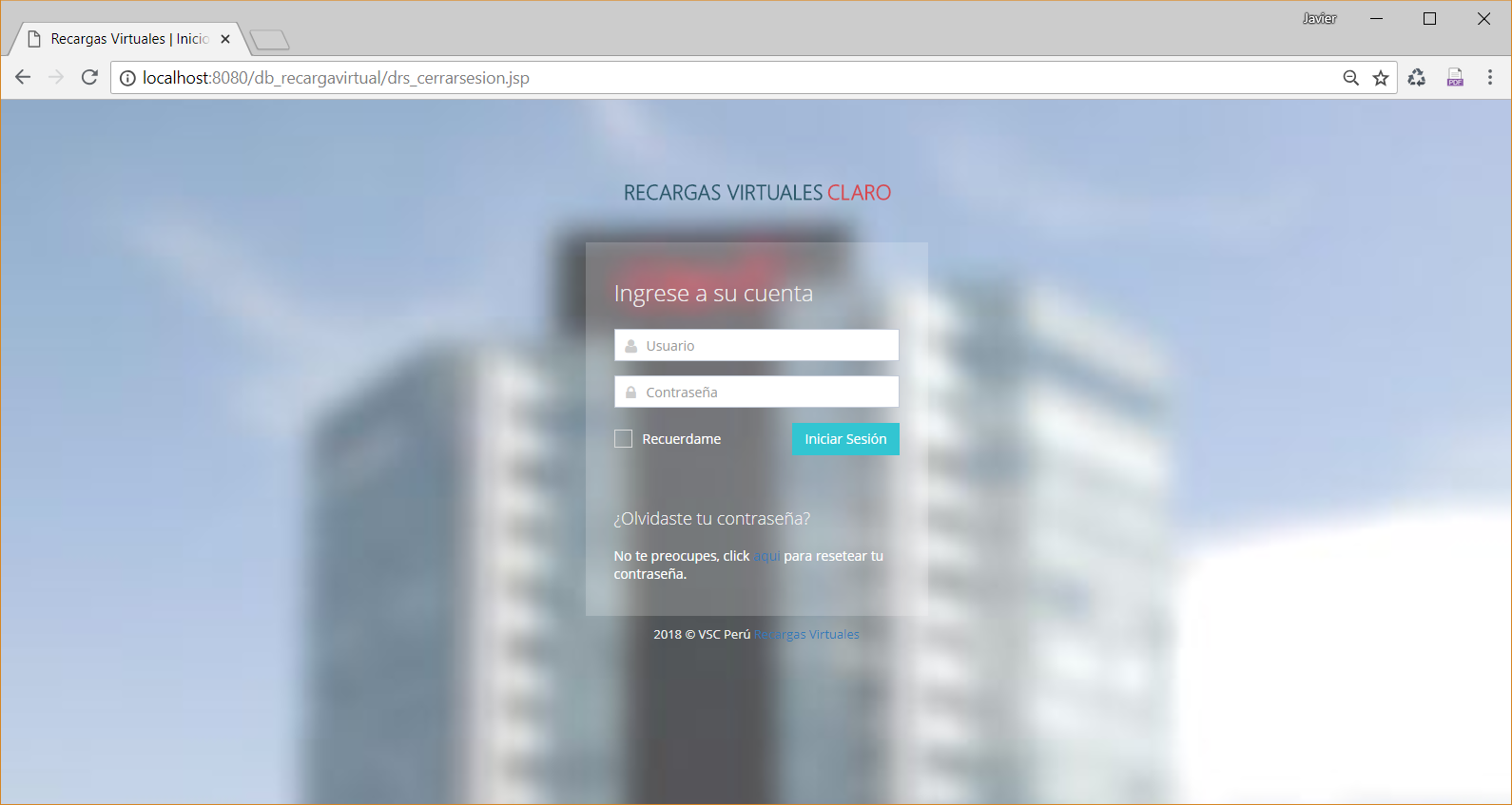 Figura N° 131: Pantalla dashboard – inicio de sesión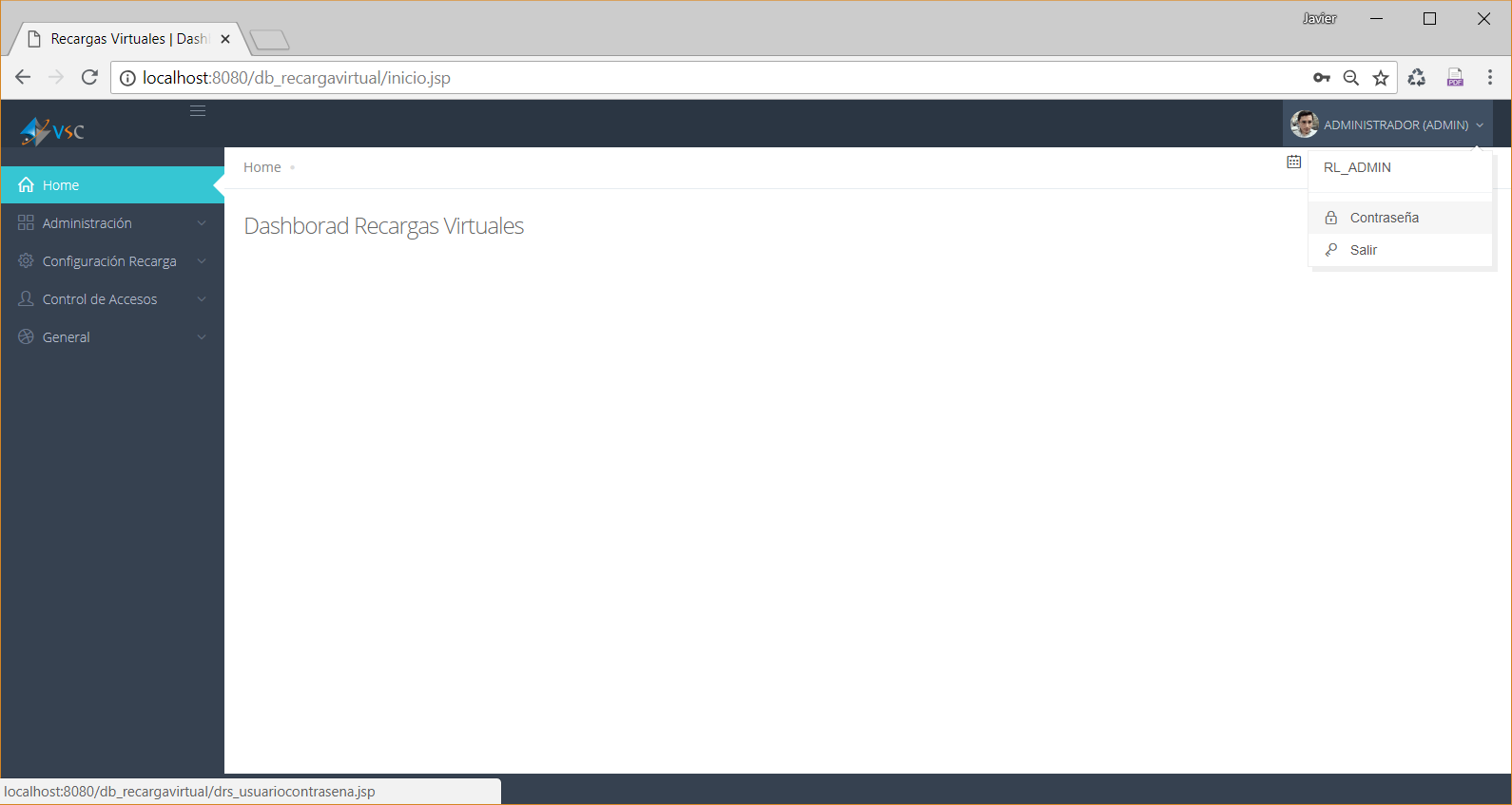 Figura N° 132: Pantalla dashboard – opciones de administración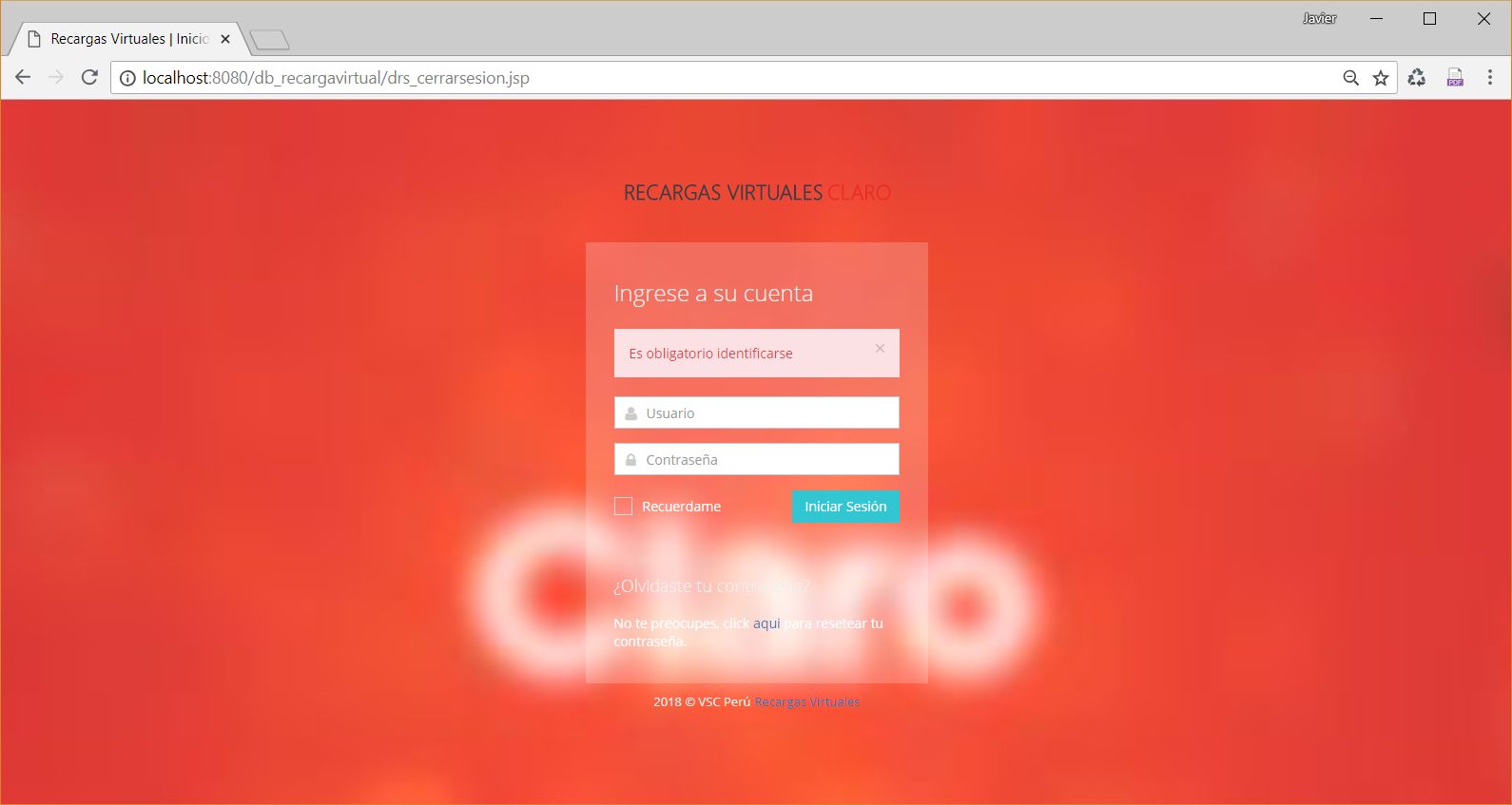 Figura N° 133: Pantalla dashboard – cierre de sesiónINDICADORESPERSPECTIVASUnidades de RecargaTiempoMonto Total de RecargasProductoUnidad de PDVUbicación geográficaMonto Total de ComprasPrecioMonto Total de TransferenciasMedioCanalRecargadorUNIDADES DE RECARGAUNIDADES DE RECARGAHechoUnidades de RecargaFunción de ConteoCOUNTAclaraciónEl indicador “Unidades de Recarga” representa el conteo de las unidades que se han recargado por un producto en particular.MONTO TOTAL DE RECARGASMONTO TOTAL DE RECARGASHecho(Unidades Vendidas) * (Monto de Recarga).Función de ConteoSUMAclaraciónEl indicador “Monto Total de Recargas” representa la sumatoria del monto total de recargas realizadas de cada producto, y se obtiene al multiplicar las unidades de recarga, por su respectivo monto.MONTO TOTAL DE COMPRASMONTO TOTAL DE COMPRASHechoMonto Total de ComprasFunción de ConteoSUMAclaraciónEl indicador “Monto Total de Compras” representa la sumatoria del saldo para recargas comprado por un Canal de Distribución en particular.MONTO TOTAL DE TRANSFERENCIASMONTO TOTAL DE TRANSFERENCIASHechoMonto Total de TransferenciasFunción de ConteoSUMAclaraciónEl indicador “Monto Total de Transferencias” representa la sumatoria del saldo para recargas transferido a un PDV por un Canal de Distribución en particular.UNIDADES DE PDV OPERATIVOSUNIDADES DE PDV OPERATIVOSHechoUnidad de PDV OperativosFunción de ConteoCOUNTAclaraciónEl indicador “Unidad de PDV Operativos” representa el conteo de los PDV que se encuentran realizando operaciones de recarga.CAMPODESCRIPCIÓNUSER_IDClave primaria de la tabla “Users” y representa al Recargador o Distribuidor.USER_NAMENombre del Recargas o Distribuidor.LOGIN_IDUsuario, dato único utilizado para iniciar sesión desde el portal de la aplicación.PASSWORDContraseña asignada al Recargas o Distribuidor, utilizado para iniciar sesión desde el portal de la aplicación.CATEGORY_CODELlave foránea corresponde a la Categoría asignada al usuario.PARENT_IDLlave foránea, corresponde al padre inmediato del usuario.OWNER_IDLlave foránea, corresponde al user_id del Distribuidor.FROM_TIMEFecha de última modificación del usuario.LAST_LOGIN_ONFecha de último inicio de sesión del usuario.EMPLOYEE_CODECódigo asignado al usuario.STATUSEstado del usuario.EMAILCorreo del usuario.MSISDNNumero móvil asignado al recargador para realizar recargas.USER_TYPETipo de usuario.CREATED_BYCorresponde al user_id del usuario creador.CREATED_ONFecha de Creación del usuario.USER_ID1Dato auxiliar 1.GRPH_DOMAIN_CODELlave foránea, corresponde a la ubicación geográfica registrada para el usuario.CATEGORY_CODE1Dato auxiliar 2.DOMAIN_CODE1Dato auxiliar 3.CAMPODESCRIPCIÓNDÍA.Día de la transacciónMES.Mes de la transacciónTRIMESTRE.Trimestre de la transacciónCAMPODESCRIPCIÓNSERVICE_TYPE Clave primaría de la tabla “SERVICE_TYPE”, representa a un producto en particular.NAME Nombre del Producto.TYPE Tipo del producto.DESCRIPTION Descripción del Producto.FLEXIBLE Característica del producto.EXTERNAL_INTERFACE Opción del producto.UNREGISTERED_ACCESS_ALLOWED Dato auxiliar 1.STATUS Estado del producto.CAMPODESCRIPCIÓNTRANSFER_VALUE Campo de la tabla “C2S_TRASNFERS” que indica el monto de la transacción.CAMPODESCRIPCIÓNREQUEST_GATEWAY_TYPE Campo de la tabla “C2S_TRASNFERS” que indica el medio de pago por el que se realizó la transacción.CAMPODESCRIPCIÓNGRPH_DOMAIN_CODEClave primaria de la tabla “GEOGRAPHICAL_DOMAINS”, representa a una ubicación geográfica en particular.GRPH_DOMAIN_NAMERepresenta el nombre de la ubicación geográfica.PARENT_GRPH_DOMAIN_CODELlave foránea, representa a la ubicación geográfica padre.GRPH_DOMAIN_SHORT_NAMENombre corto de la ubicación geográfica.DESCRIPTIONDescripción de la ubicación geográfica.STATUSEstado de la ubicación geográfica.USER_IDLlave foránea, representa el código del usuario que registro la ubicación geográfica.GRPH_DOMAIN_CODE1Campo auxiliar 1.CAMPODESCRIPCIÓNDOMAIN_CODEClave primaria de la tabla “DOMAINS”, representa a un canal en particular.DOMAIN_NAMENombre del canal.OWNER_CATEGORYCategoría principal del Dominio.STATUSEstado del dominio.NUM_OF_CATEGORIESNúmero categorías que contiene el dominio.CAMPODESCRIPCIÓNCATEGORY CODEClave primaria de la tabla “CATEGORIES”, representa a una categoría en particular.CATEGORY NAMENombre de la categoría.DOMAIN CODELlave foránea que representa al Canal al cual pertenece la categoría.SEQUENCE NONúmero de la Categoría.GRPH DOMAIN TYPETipo de Grupo de la Categoría.MULTIPLE GRPH DOMAINSCaracterística de la Categoría.STATUSEstado de la Categoría.DOMAIN CODE1Dato auxiliar 1.VariablesN°INDICADOR DE INVESTIGACIÓNTIPODatamartIndicador 1Número de procesos automatizados de negocio de recargas virtuales.CuantitativaEficiencia en toma
de decisionesIndicador 2Tiempo de atención de entrega de reportes de recargas virtualesCuantitativaEficiencia en toma
de decisionesIndicador 3Nivel de servicio en base al número de reportes enviados a gerenciaCuantitativaEficiencia en toma
de decisionesIndicador 4Nivel de Satisfacción del usuario en el proceso de toma de decisionesCualitativaProcesos de NegocioAutomatizadoA demandaCantidadRecargas de Saldo101121Abastecimiento de Saldo1910Transferencia de Saldo01010Punto de Venta Operativos1910Total de Procesos123951Procesos de NegocioAutomatizadoA demandaCantidadRecargas de Saldo707Abastecimiento de Saldo404Transferencia de Saldo404PDV Operativos404Total de Procesos19019Procesos
(Indicadores de Negocio)Pre-TestPost-TestAutomatizados1019Total de Procesos5119Proporción0.201.00TABLA RESUMENTABLA RESUMENTABLA RESUMENTABLA RESUMENTABLA RESUMENTABLA RESUMENTiempo de atención en minutos (convertido a decimales)Tiempo de atención en minutos (convertido a decimales)Tiempo de atención en minutos (convertido a decimales)Tiempo de atención en minutos (convertido a decimales)Tiempo de atención en minutos (convertido a decimales)Tiempo de atención en minutos (convertido a decimales)N°pre test
XApost test
XDd = (XA - XD)P-02133.874.33129.543.82         14.62 P-03130.006.63123.37-2.35    5.51 P-04132.328.08124.24-1.48  2.18 Totales396.1919.04377.150.00   22.31 Promedio (N=3)132.066.35125.720.007.44Procesos de NegocioAutomatizadosA demandaCantidadRecargas de Saldo14721Abastecimiento de Saldo3710Transferencia de Saldo3710PDV Operativos3710Total de Procesos232851Procesos de NegocioAutomatizadosA demandaCantidadRecargas de Saldo26026Abastecimiento de Saldo15015Transferencia de Saldo15015PDV Operativos16016Total de Procesos72072Procesos
(Indicadores de Negocio)Pre-TestPost-TestAutomatizados2372Total de Procesos5172Proporción0.451.00NIVELNIVEL DE SATISFACCIÓNPESO5Muy Satisfecho54Satisfecho43Medianamente Satisfecho32Poco Satisfecho21No Satisfecho / No aplica1PESOPESOPESOPESOPESOPuntaje Total (PT)Promedio PonderadoPREGUNTA12345TotalPREGUNTAPESOPESOPESOPESOPESOPuntaje TotalPromedio PonderadoPREGUNTA12345Puntaje TotalPromedio Ponderado101810303.0211710282.8302800282.8403700272.7510810292.9602800282.8701810303.0802800282.8Total22.8PREGUNTAPESOPESOPESOPESOPESOPuntaje TotalPromedio PonderadoPREGUNTA12345Puntaje TotalPromedio Ponderado100037474.7200037474.7300046464.6400154434.3500037474.7600154434.3700037474.7800046464.6Total36.6TABLA RESUMENTABLA RESUMENTABLA RESUMENTABLA RESUMENTABLA RESUMENTABLA RESUMENTABLA RESUMENTABLA RESUMENTABLA RESUMENTiempo de atención en minutos (en decimales)Tiempo de atención en minutos (en decimales)Tiempo de atención en minutos (en decimales)Tiempo de atención en minutos (en decimales)Tiempo de atención en minutos (en decimales)Tiempo de atención en minutos (en decimales)Tiempo de atención en minutos (en decimales)Tiempo de atención en minutos (en decimales)Tiempo de atención en minutos (en decimales)Preguntapre test
XApre test
XApost test
XDpost test
XDd = (XA - XD)d = (XA - XD)113.03.04.7-1.700.020.02                      0.001 222.82.84.7-1.90-0.18-0.18                      0.031 332.82.84.6-1.80-0.07-0.07                      0.006 442.72.74.3-1.600.130.13                      0.016 552.92.94.7-1.80-0.08-0.08                      0.006 662.82.84.3-1.500.230.23                      0.051 773.03.04.7-1.700.020.02                      0.001 882.82.84.6-1.80-0.07-0.07                      0.006 TotalesTotales22.8022.8036.60-13.800.000.00                      0.115 Promedio (N=8)Promedio (N=8)2.852.854.58-1.730.000.00                      0.029 REPORTE DE PROCESOS AUTOMATIZADOS PRE DESARROLLO DE DATAMART
GERENCIA DE RECARGAS VIRTUALESREPORTE DE PROCESOS AUTOMATIZADOS PRE DESARROLLO DE DATAMART
GERENCIA DE RECARGAS VIRTUALESREPORTE DE PROCESOS AUTOMATIZADOS PRE DESARROLLO DE DATAMART
GERENCIA DE RECARGAS VIRTUALESREPORTE DE PROCESOS AUTOMATIZADOS PRE DESARROLLO DE DATAMART
GERENCIA DE RECARGAS VIRTUALESREPORTE DE PROCESOS AUTOMATIZADOS PRE DESARROLLO DE DATAMART
GERENCIA DE RECARGAS VIRTUALESN°Descripción de las TareasTipo TareaTiempo minutosTiempo decimalesP-01Recargas de Saldo571.19573.98P01-01Tarea Recargas TotalA4.234.38P01-02Tarea Recargas por CanalA9.509.83P01-03Tarea Recargas por EntidadA8.398.65P01-04Tarea Recargas por RegiónA7.087.13P01-05Tarea Recargas por DepartamentoM15.0015.00P01-06Tarea Recargas por ProvinciaM20.0020.00P01-07Tarea Recargas por DistritoM20.0020.00P01-08Tarea Recargas por MedioA6.136.22P01-09Tarea Recargas por PrecioM20.0020.00P01-10Tarea Recargas por ProductoA8.228.37P01-11Tarea Comparativa Mensual de Recargas TotalesA13.3713.62P01-12Tarea Comparativa Mensual de Recargas por CanalA11.2411.40P01-13Tarea Comparativa Mensual de Recargas por RegiónM20.0020.00P01-14Tarea Comparativa Mensual de Recargas por DepartamentoM20.0020.00P01-15Tarea Comparativa Mensual de Recargas por ProductoM20.0020.00P01-16Tarea Comparativa Mensual de Recargas por MedioM20.0020.00P01-17Tarea Comparativa Anual de Recargas TotalesA11.4311.72P01-18Tarea Comparativa Anual de Recargas por CanalA9.569.93P01-19Tarea Comparativa Anual de Recargas por RegiónM20.0020.00P01-20Tarea Comparativa Anual de Recargas por DepartamentoM20.0020.00P01-21Tarea Comparativa Anual de Recargas por ProductoM20.0020.00P-02Abastecimiento de Saldo133.52133.87P02-01Tarea Compras TotalesA13.5213.87P02-02Tarea Compras por CanalM10.0010.00P02-03Tarea Compras por DepartamentoM10.0010.00P02-04Tarea Compras por EntidadM10.0010.00P02-05Tarea Comparativa Mensual de Compras TotalesM15.0015.00P02-06Tarea Comparativa Mensual de Compras por CanalM15.0015.00P02-07Tarea Comparativa Mensual de Compras por DepartamentoM15.0015.00P02-08Tarea Comparativa Anual de Compras TotalesM15.0015.00P02-09Tarea Comparativa Anual de Compras por CanalM15.0015.00P02-10Tarea Comparativa Anual de Compras por DepartamentoM15.0015.00P-03Transferencia de Saldo130.00130.00P03-01Tarea Transferencias TotalesM10.0010.00P03-02Tarea Transferencias por CanalM10.0010.00P03-03Tarea Transferencias por DepartamentoM10.0010.00P03-04Tarea Transferencias por EntidadM10.0010.00P03-05Tarea Comparativa Mensual de Transferencias TotalesM15.0015.00P03-06Tarea Comparativa Mensual de Transferencias por CanalM15.0015.00P03-07Tarea Comparativa Mensual de Transferencias por DepartamentoM15.0015.00P03-08Tarea Comparativa Anual de Compras TotalesM15.0015.00P03-09Tarea Comparativa Anual de Transferencias por CanalM15.0015.00P03-10Tarea Comparativa Anual de Transferencias por DepartamentoM15.0015.00P-04PDV Operativos132.19132.32P04-01Tarea PDV Operativos TotalesA12.1912.32P04-02Tarea PDV Operativos por CanalM10.0010.00P04-03Tarea PDV Operativos por DepartamentoM10.0010.00P04-04Tarea PDV Operativos por EntidadM10.0010.00P04-05Tarea Comparativa Mensual de PDV Operativos TotalesM15.0015.00P04-06Tarea Comparativa Mensual de PDV Operativos por DepartamentoM15.0015.00P04-07Tarea Comparativa Mensual de PDV Operativos por EntidadM15.0015.00P04-08Tarea Comparativa Anual de PDV Operativos TotalesM15.0015.00P04-09Tarea Comparativa Anual de PDV Operativos por DepartamentoM15.0015.00P04-10Tarea PDV Operativos por EntidadM15.0015.00Total de ProcesosTotal de Procesos966.90970.17REPORTE DE PROCESOS AUTOMATIZADOS POST DESARROLLO DE DATAMART
GERENCIA DE RECARGAS VIRTUALESREPORTE DE PROCESOS AUTOMATIZADOS POST DESARROLLO DE DATAMART
GERENCIA DE RECARGAS VIRTUALESREPORTE DE PROCESOS AUTOMATIZADOS POST DESARROLLO DE DATAMART
GERENCIA DE RECARGAS VIRTUALESREPORTE DE PROCESOS AUTOMATIZADOS POST DESARROLLO DE DATAMART
GERENCIA DE RECARGAS VIRTUALESN°Descripción de las TareasTiempo (minutos)Tiempo (decimales)P-01Recargas de Saldo7.288.80P01-01Tarea Recargas Total1.121.20P01-02Tarea Recargas por Entidad0.530.88P01-03Tarea Recargas por Ubicación0.120.20P01-04Tarea Recargas por Detalle0.490.82P01-05Tarea por Periodo de Recargas por Entidad1.571.95P01-06Tarea por Periodo de Recargas por Ubicación1.211.35P01-07Tarea por Periodo de Recargas por Medio2.242.40P-02Abastecimiento de Saldo3.404.33P02-01Tarea de Compras por Detalle0.150.25P02-05Tarea por Periodo de Compras Totales1.141.23P02-06Tarea por Periodo de Compras por Entidad0.590.98P02-07Tarea por Periodo de Compras por Ubicación1.521.87P-03Transferencia de Saldo5.586.63P03-01Tarea de Transferencias por Detalle1.011.02P03-05Tarea por Periodo de Transferencias Totales1.521.87P03-06Tarea por Periodo de Transferencias por Entidad1.561.93P03-07Tarea por Periodo de Transferencias por Ubicación1.491.82P-04PDV Operativos7.258.08P04-01Tarea de PDV Operativos por Detalle1.602.00P04-05Tarea por Periodo de PDV Operativos Totales2.012.02P04-06Tarea por Periodo de PDV Operativos por Entidad1.491.82P04-07Tarea por Periodo de PDV Operativos por Ubicación2.152.25Total de ProcesosTotal de Procesos23.5127.85N°Lista de los ReportesP-01Recargas de SaldoP01-R01Reporte Recargas TotalP01-R02Reporte Recargas por CanalP01-R03Reporte Recargas por EntidadP01-R04Reporte Recargas por RegiónP01-R05Reporte Recargas por DepartamentoP01-R06Reporte Recargas por ProvinciaP01-R07Reporte Recargas por DistritoP01-R08Reporte Recargas por MedioP01-R09Reporte Recargas por PrecioP01-R10Reporte Recargas por ProductoP01-R11Comparativa Mensual de Recargas TotalesP01-R12Comparativa Mensual de Recargas por CanalP01-R13Comparativa Mensual de Recargas por RegiónP01-R14Comparativa Mensual de Recargas por DepartamentoP01-R15Comparativa Mensual de Recargas por ProductoP01-R16Comparativa Mensual de Recargas por MedioP01-R17Comparativa Anual de Recargas TotalesP01-R18Comparativa Anual de Recargas por CanalP01-R19Comparativa Anual de Recargas por RegiónP01-R20Comparativa Anual de Recargas por DepartamentoP01-R21Comparativa Anual de Recargas por ProductoP-02Abastecimiento de SaldoP02-R01Reporte de Compras TotalesP02-R02Reporte de Compras por CanalP02-R03Reporte de Compras por DepartamentoP02-R04Reporte de Compras por EntidadP02-R05Comparativa Mensual de Compras TotalesP02-R06Comparativa Mensual de Compras por CanalP02-R07Comparativa Mensual de Compras por DepartamentoP02-R08Comparativa Anual de Compras TotalesP02-R09Comparativa Anual de Compras por CanalP02-R10Comparativa Anual de Compras por DepartamentoP-03Transferencia de SaldoP03-R01Reporte de Transferencias TotalesP03-R02Reporte de Transferencias por CanalP03-R03Reporte de Transferencias por DepartamentoP03-R04Reporte de Transferencias por EntidadP03-R05Comparativa Mensual de Transferencias TotalesP03-R06Comparativa Mensual de Transferencias por CanalP03-R07Comparativa Mensual de Transferencias por DepartamentoP03-R08Comparativa Anual de Compras TotalesP03-R09Comparativa Anual de Transferencias por CanalP03-R10Comparativa Anual de Transferencias por DepartamentoP-04PDV OperativosP04-R01Reporte de PDV Operativos TotalesP04-R02Reporte de PDV Operativos por CanalP04-R03Reporte de PDV Operativos por DepartamentoP04-R04Reporte de PDV Operativos por EntidadP04-R05Comparativa Mensual de PDV Operativos TotalesP04-R06Comparativa Mensual de PDV Operativos por DepartamentoP04-R07Comparativa Mensual de PDV Operativos por EntidadP04-R08Comparativa Anual de PDV Operativos TotalesP04-R09Comparativa Anual de PDV Operativos por DepartamentoP04-R10Detalle de PDV Operativos por EntidadTotal de ProcesosN°Lista de los ReportesP-01Recargas de SaldoP01-R01Reporte Recargas TotalP01-R02Reporte Recargas por CanalP01-R03Reporte Recargas por EntidadP01-R04Reporte Recargas por RegiónP01-R05Reporte Recargas por DepartamentoP01-R06Reporte Recargas por ProvinciaP01-R07Reporte Recargas por DistritoP01-R08Reporte Recargas por MedioP01-R09Reporte Recargas por PrecioP01-R10Reporte Recargas por ProductoP01-R11Comparativa Mensual de Recargas TotalesP01-R12Comparativa Mensual de Recargas por CanalP01-R13Comparativa Mensual de Recargas por EntidadP01-R14Comparativa Mensual de Recargas por RegiónP01-R15Comparativa Mensual de Recargas por DepartamentoP01-R16Comparativa Mensual de Recargas por ProductoP01-R17Comparativa Mensual de Recargas por MedioP01-R18Comparativa Mensual de Recargas por PrecioP01-R19Comparativa Anual de Recargas TotalesP01-R20Comparativa Anual de Recargas por CanalP01-R21Comparativa Anual de Recargas por EntidadP01-R22Comparativa Anual de Recargas por RegiónP01-R23Comparativa Anual de Recargas por DepartamentoP01-R24Comparativa Anual de Recargas por ProductoP01-R25Comparativa Anual de Recargas por MedioP01-R26Comparativa Anual de Recargas por PrecioP-02Abastecimiento de SaldoP02-R01Reporte de Compras TotalesP02-R02Reporte de Compras por CanalP02-R03Reporte de Compras por RegiónP02-R04Reporte de Compras por DepartamentoP02-R05Reporte de Compras por EntidadP02-R06Comparativa Mensual de Compras TotalesP02-R07Comparativa Mensual de Compras por CanalP02-R08Comparativa Mensual de Compras por RegiónP02-R09Comparativa Mensual de Compras por DepartamentoP02-R10Comparativa Mensual de Compras por EntidadP02-R11Comparativa Anual de Compras TotalesP02-R12Comparativa Anual de Compras por CanalP02-R13Comparativa Anual de Compras por RegiónP02-R14Comparativa Anual de Compras por DepartamentoP02-R15Comparativa Anual de Compras por EntidadP-03Transferencia de SaldoP03-R01Reporte de Transferencias TotalesP03-R02Reporte de Transferencias por CanalP03-R03Reporte de Transferencias por RegiónP03-R04Reporte de Transferencias por DepartamentoP03-R05Reporte de Transferencias por EntidadP03-R06Comparativa Mensual de Transferencias TotalesP03-R07Comparativa Mensual de Transferencias por CanalP03-R08Comparativa Mensual de Transferencias por RegiónP03-R09Comparativa Mensual de Transferencias por DepartamentoP03-R10Comparativa Mensual de Transferencias por EntidadP03-R11Comparativa Anual de Compras TotalesP03-R12Comparativa Anual de Transferencias por CanalP03-R13Comparativa Anual de Transferencias por RegiónP03-R14Comparativa Anual de Transferencias por DepartamentoP03-R15Comparativa Anual de Transferencias por EntidadP-04PDV OperativosP04-R01Reporte de PDV Operativos TotalesP04-R02Reporte de PDV Operativos por CanalP04-R03Reporte de PDV Operativos por RegiónP04-R04Reporte de PDV Operativos por DepartamentoP04-R05Reporte de PDV Operativos por EntidadP04-R06Comparativa Mensual de PDV Operativos TotalesP04-R07Comparativa Mensual de PDV Operativos por CanalP04-R08Comparativa Mensual de PDV Operativos por RegiónP04-R09Comparativa Mensual de PDV Operativos por DepartamentoP04-R10Comparativa Mensual de PDV Operativos por EntidadP04-R11Comparativa Anual de PDV Operativos TotalesP04-R12Comparativa Anual de PDV Operativos por CanalP04-R13Comparativa Anual de PDV Operativos por RegiónP04-R14Comparativa Anual de PDV Operativos por DepartamentoP04-R15Comparativa Anual de PDV Operativos por EntidadP04-R16Detalle de PDV Operativos por EntidadTotal de ProcesosCARGOÁREA1No satisfecho / No Aplica2Poco Satisfecho3Medianamente Satisfecho4Satisfecho5Muy Satisfecho#EnunciadoAlternativasAlternativasAlternativasAlternativasAlternativasAPRECIACIÓN SOBRE LA SATISFACCIÓN EN LA OBTENCIÓN DE LA INFORMACIÓNAPRECIACIÓN SOBRE LA SATISFACCIÓN EN LA OBTENCIÓN DE LA INFORMACIÓNAPRECIACIÓN SOBRE LA SATISFACCIÓN EN LA OBTENCIÓN DE LA INFORMACIÓNAPRECIACIÓN SOBRE LA SATISFACCIÓN EN LA OBTENCIÓN DE LA INFORMACIÓNAPRECIACIÓN SOBRE LA SATISFACCIÓN EN LA OBTENCIÓN DE LA INFORMACIÓNAPRECIACIÓN SOBRE LA SATISFACCIÓN EN LA OBTENCIÓN DE LA INFORMACIÓNAPRECIACIÓN SOBRE LA SATISFACCIÓN EN LA OBTENCIÓN DE LA INFORMACIÓNi¿Se encuentra satisfecho con el medio de distribución utilizado para realizar la entrega de información?12345ii¿Se encuentra satisfecho con los formatos en los que se realiza la entrega de la información?12345iii¿Se encuentra satisfecho con el tiempo de demora para realizar la entrega de la información?12345iv¿Se encuentra satisfecho con el tiempo que utiliza para realizar los cuadros estadísticos después de recibir la información?12345v¿Se encuentra satisfecho con el tiempo de demora recibir nuevos reportes, después de haberlos solicitados?12345vi¿Se encuentra satisfecho con la cantidad de reportes disponibles del negocio de recargas virtuales?12345vii¿Se encuentra satisfecho con el envío y recepción de información de los procesos del negocio de recargas virtuales?12345viii¿Se encuentra satisfecho con el apoyo a la toma de decisiones recibido por el proceso que facilita la información del negocio de recargas virtuales?12345Encuentra finalizada, gracias por su colaboración#PersonalAlternativasDirección1Wilmer Escudero SotoGerente de Tarificación y ProvisiónTecnología de la Información2Mary Carita UcharicoSupervisor de Administración de BSS / OSSTecnología de la Información3Edward Granados Q.Analista de Soporte Prepago y OSSTecnología de la Información4Giovedi Marmolejo C.Analista de Operaciones BSS/OSSTecnología de la Información5Wilson Ibarra ApazaJefe de Campañas y ConfiguracionesTecnología de la Información6Lizette Gamarra AgamaEspecialista de Tarificación y ProvisiónTecnología de la Información7Luis GonzalesCoordinador de RecargaVentas y Distribución8Carlos ZevallosCoordinador de RecargaVentas y Distribución9Juan Terrones CustodioCoordinador de RecargaVentas y Distribución10Oscar Osso SilvaAnalista de RecargaVentas y DistribuciónFICHA N°FECHA:PROCESOPERSONAL INVOLUCRADOOBSERSADO PORCOMPROBADO PORACTIVIDADESDESCRIPCIÓNDESCRIPCIÓNDESCRIPCIÓN1.2.3.4.5.6.7.8.…